России на 2016-2020 годы, а также решений, принятых на заседании Наблюдательного совета ДОСААФ России 4 июня 2018 г. и регионального Наблюдательного совета ДОСААФ России Самарской области 26 сентября 2018 г.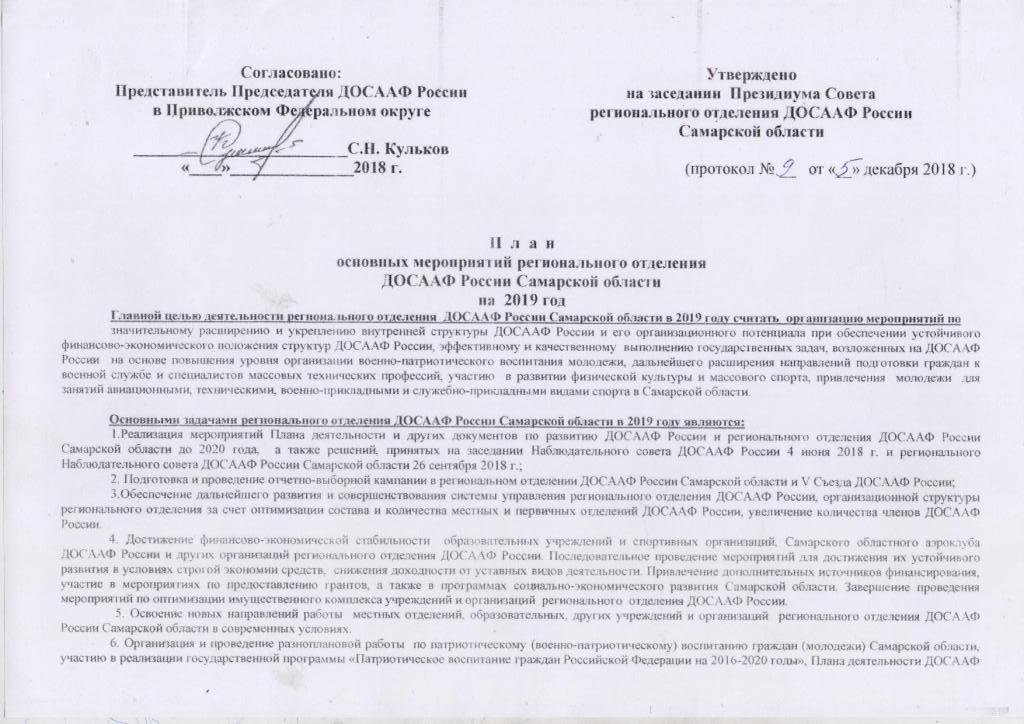              7. Дальнейшее развитие и совершенствование деятельности регионального центра подготовки граждан к военной службе и военно-патриотического воспитания. Организация работы по созданию и вводу в эксплуатацию объектов зональных центров подготовки граждан к военной службе и военно-патриотического воспитания в соответствии с Планом деятельности ДОСААФ России на 2016- 2020 годы и решениями регионального Наблюдательного совета ДОСААФ России Самарской области от 26 сентября 2018 г.             8. Участие регионального отделения ДОСААФ России Самарской области и его структурных подразделений в развитии системы патриотического воспитания молодежи в учебных учреждениях среднего, среднего специального и высшего образования во взаимодействии с вновь созданными Министерством просвещения Российской Федерации, Министерством науки и высшего образования Российской Федерации, а также с Российским союзом молодежи, Российским движением школьников, движением «ЮНАРМИЯ» с использованием опыта военно-патриотического воспитания в суворовских военных училищах и кадетских корпусах Минобороны России.             9. Проведение разноплановых военно-патриотических и спортивно-массовых мероприятий в рамках празднования государственных праздников, дней воинской славы и памятных дат с целью повышения эффективности работы по военно-патриотическому воспитанию. Широкое использование материалов по истории ДОСААФ России, подвигов и свершений представителей оборонной организации страны.10. Проведение мероприятий в рамках подготовки к празднованию 75-летия Победы в Великой Отечественной войне во взаимодействии с частями  Минобороны России, дислоцирующимися на территории Самарской области, освещение в СМИ вклада ОСОАВИАХИМА  в Великую Победу.11. Внедрение новых форм и методов подготовки молодежи по новым военно-учетным специальностям с учетом проведенного ДОСААФ России эксперимента по подготовке призывников к службе в ВДВ.12. Обеспечение выполнения планов по подготовке граждан по военно-учетным специальностям для Вооруженных Сил Российской Федерации и специалистов массовых технических профессий и значительное повышение качества их подготовки. Обеспечение в образовательных учреждениях регионального отделения ДОСААФ России уровня подготовки призывника, позволяющего ему по прибытии к месту прохождения службы выполнять свои функциональные обязанности без дополнительной подготовки.13. Организация подготовки и участия регионального отделения ДОСААФ России в Армейских международных играх 2019. Организация мероприятий по подготовке и участию в Играх сборных команд  регионального отделения ДОСААФ России;14. Приведение учебно-материальной базы образовательных учреждений регионального отделения ДОСААФ России в соответствие  с современными требованиями, внедрение в образовательный процесс  современных технологий обучения, в том числе создание удаленных классов подготовки водителей по дистанционному обучению, внедрение тренажерных средств обучения, создание эффективной системы обновления учебного автотранспорта.15. Совершенствование системы подготовки специалистов в интересах Минобороны России и хозяйственного комплекса региона. Продолжить освоение современных методик обучения, а также новых направлений деятельности образовательных учреждений регионального отделения ДОСААФ России по обучению специалистов массовых технических профессий по всем категориям и подкатегориям водителей транспортных средств.16. Участие в проводимом ДОСААФ России конкурсе на лучшую подготовку граждан Российской Федерации к военной службе, организации проведения призыва на военную службу.17. Использование имеющегося потенциала регионального отделения ДОСААФ России для повышения эффективности проводимых в регионе мероприятий с молодежью. Вовлечение молодёжи, школьников в занятия техническими, военно-прикладными видами спорта и создание условий для формирования у них готовности к защите Отечества. Активное участие в организации  и проведении учебных сборов с учащимися десятых классов общеобразовательных учреждений региона по основам военной службы.18. Совершенствование информационного обеспечения деятельности и рекламной кампании  регионального отделения ДОСААФ России в интернете и средствах массовой Самарской области.19. Дальнейшее развитие  Самарского областного аэроклуба ДОСААФ России и авиационных видов спорта в регионе  в соответствии с Концепцией развития авиационного комплекса ДОСААФ России в 2016-2020 г.г.20. Продолжение работы по совершенствованию стиля и методов работы контрольно-ревизионной комиссии регионального отделения   ДОСААФ России Самарской области, системы внутреннего контроля регионального отделения.21. Дальнейшая перестройка инфраструктуры, оптимизация и использование имущественного комплекса  регионального отделения ДОСААФ России по прямому предназначению.               22.  Подведение итогов работы за 2018 год и постановка задач на 2019 г.:- в  совете регионального отделения ДОСААФ России Самарской области, Самарском областном аэроклубе ДОСААФ России, спортивных организациях регионального отделения ДОСААФ России– до 20 февраля  2019 г.;- в местных (первичных) отделениях ДОСААФ России – в январе  2019 г.;- в образовательных учреждениях регионального отделения ДОСААФ России подведение итогов за 2018-2019 учебный год на учебно-методическом сборе перед новым учебным годом  до 20 сентября 2019 г.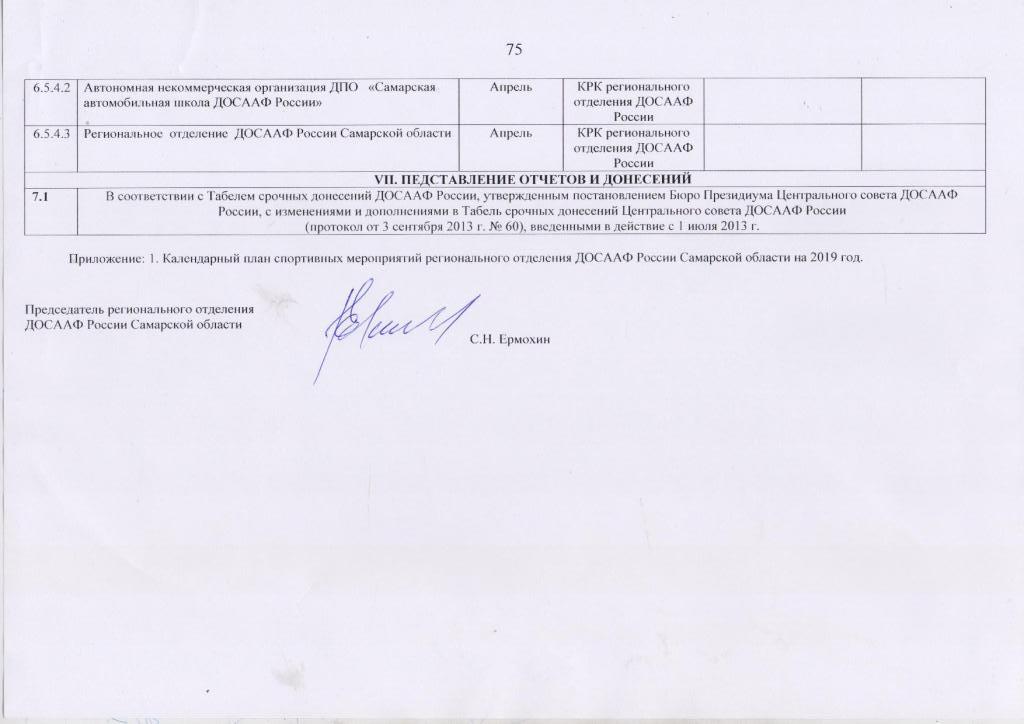 №п/п№п/пНаименование   мероприятийСрокипроведенияКтопроводитКтопроводитКтопроводитКтопривлекается(силы и средства)Ктопривлекается(силы и средства)Ктопривлекается(силы и средства)Ктопривлекается(силы и средства)Ктопривлекается(силы и средства)Финансово-экономическое обоснование1123444555556I. ОСНОВНЫЕ (ИМИДЖЕВЫЕ) МЕРОПРИЯТИЯ  ДОСААФ РОССИИI. ОСНОВНЫЕ (ИМИДЖЕВЫЕ) МЕРОПРИЯТИЯ  ДОСААФ РОССИИI. ОСНОВНЫЕ (ИМИДЖЕВЫЕ) МЕРОПРИЯТИЯ  ДОСААФ РОССИИI. ОСНОВНЫЕ (ИМИДЖЕВЫЕ) МЕРОПРИЯТИЯ  ДОСААФ РОССИИI. ОСНОВНЫЕ (ИМИДЖЕВЫЕ) МЕРОПРИЯТИЯ  ДОСААФ РОССИИI. ОСНОВНЫЕ (ИМИДЖЕВЫЕ) МЕРОПРИЯТИЯ  ДОСААФ РОССИИI. ОСНОВНЫЕ (ИМИДЖЕВЫЕ) МЕРОПРИЯТИЯ  ДОСААФ РОССИИI. ОСНОВНЫЕ (ИМИДЖЕВЫЕ) МЕРОПРИЯТИЯ  ДОСААФ РОССИИI. ОСНОВНЫЕ (ИМИДЖЕВЫЕ) МЕРОПРИЯТИЯ  ДОСААФ РОССИИI. ОСНОВНЫЕ (ИМИДЖЕВЫЕ) МЕРОПРИЯТИЯ  ДОСААФ РОССИИI. ОСНОВНЫЕ (ИМИДЖЕВЫЕ) МЕРОПРИЯТИЯ  ДОСААФ РОССИИI. ОСНОВНЫЕ (ИМИДЖЕВЫЕ) МЕРОПРИЯТИЯ  ДОСААФ РОССИИI. ОСНОВНЫЕ (ИМИДЖЕВЫЕ) МЕРОПРИЯТИЯ  ДОСААФ РОССИИ1.1. По плану Центрального совета ДОСААФ России По плану Центрального совета ДОСААФ России По плану Центрального совета ДОСААФ России По плану Центрального совета ДОСААФ России По плану Центрального совета ДОСААФ России По плану Центрального совета ДОСААФ России По плану Центрального совета ДОСААФ России По плану Центрального совета ДОСААФ России По плану Центрального совета ДОСААФ России По плану Центрального совета ДОСААФ России По плану Центрального совета ДОСААФ России По плану Центрального совета ДОСААФ России1.1.11.1.1Участие регионального отделения ДОСААФ России Самарской области в работе ЦС ДОСААФ России по подготовке и проведению Пленума Центрального совета ДОСААФ России по подведению итогов деятельности региональных отделений ДОСААФ России за 2018 г., постановке задач на 2019 год и обобщению опыта работы по направлениям деятельности ДОСААФ России.3-я декада февраляДепартамент организационно-уставной деятельности, планирования и внутренней работы (ДОПР)Департамент организационно-уставной деятельности, планирования и внутренней работы (ДОПР)Департамент организационно-уставной деятельности, планирования и внутренней работы (ДОПР)Региональное отделение ДОСААФ России Самарской областиРегиональное отделение ДОСААФ России Самарской областиРегиональное отделение ДОСААФ России Самарской областиРегиональное отделение ДОСААФ России Самарской областиРегиональное отделение ДОСААФ России Самарской области1.1.21.1.2Участие регионального отделения ДОСААФ России Самарской области в работе ЦС ДОСААФ России по подготовке и проведению V Съезда ДОСААФ России.декабрьДОПРДОПРДОПРРегиональное отделение ДОСААФ России Самарской областиРегиональное отделение ДОСААФ России Самарской областиРегиональное отделение ДОСААФ России Самарской областиРегиональное отделение ДОСААФ России Самарской областиРегиональное отделение ДОСААФ России Самарской области1.1.31.1.3Участие команд ДОСААФ России («Лига ветеранов», «Лига военно-патриотических клубов», «Спортивная лига») во Всеармейских соревнованиях и Армейских международных играх-2019 (АрМИ-2019):- во Всеармейском этапе (лига ветеранов) АрМИ-2019;- в Международном этапе АрМИ-2019. июнь – июль3-17 августа 2019 г.Кормильцев В.Н.,Минобороны РоссииКормильцев В.Н.,Минобороны РоссииКормильцев В.Н.,Минобороны РоссииРегиональное отделение ДОСААФ России Самарской областиРегиональное отделение ДОСААФ России Самарской областиРегиональное отделение ДОСААФ России Самарской областиРегиональное отделение ДОСААФ России Самарской областиРегиональное отделение ДОСААФ России Самарской области1.1.41.1.4Участие регионального отделения ДОСААФ России Самарской области в работе ЦС ДОСААФ России по реализации проекта «Моя первая профессия»январь-декабрьДПО ЦС ДОСААФ РоссииДПО ЦС ДОСААФ РоссииДПО ЦС ДОСААФ РоссииУчреждения и организации РО ДОСААФ России Самарской областиУчреждения и организации РО ДОСААФ России Самарской областиУчреждения и организации РО ДОСААФ России Самарской областиУчреждения и организации РО ДОСААФ России Самарской областиУчреждения и организации РО ДОСААФ России Самарской области1.1.51.1.5Участие регионального отделения ДОСААФ России Самарской области в работе ЦС ДОСААФ России по реализации проекта «Мой первый спортивный успех»июнь-августУФК и С ЦС ДОСААФ РоссииУФК и С ЦС ДОСААФ РоссииУФК и С ЦС ДОСААФ РоссииУчреждения и организации РО ДОСААФ России Самарской областиУчреждения и организации РО ДОСААФ России Самарской областиУчреждения и организации РО ДОСААФ России Самарской областиУчреждения и организации РО ДОСААФ России Самарской областиУчреждения и организации РО ДОСААФ России Самарской области1.1.61.1.6Участие регионального отделения ДОСААФ России Самарской области в мероприятиях ЦС ДОСААФ России по сбору средств на возведение главного храма ВС РФ по отдельному плануДВПВ ЦС ДОСААФ РоссииДВПВ ЦС ДОСААФ РоссииДВПВ ЦС ДОСААФ РоссииУчреждения и организации РО ДОСААФ России Самарской областиУчреждения и организации РО ДОСААФ России Самарской областиУчреждения и организации РО ДОСААФ России Самарской областиУчреждения и организации РО ДОСААФ России Самарской областиУчреждения и организации РО ДОСААФ России Самарской области1.1.71.1.7Участие регионального отделения ДОСААФ России Самарской области в соответствии с планом ДОСААФ России в учениях  «Центр-2019».по отд. плануДПО, Минобороны РоссииДПО, Минобороны РоссииДПО, Минобороны РоссииРегиональное отделение ДОСААФ России Самарской областиРегиональное отделение ДОСААФ России Самарской областиРегиональное отделение ДОСААФ России Самарской областиРегиональное отделение ДОСААФ России Самарской областиРегиональное отделение ДОСААФ России Самарской области  1.1.8  1.1.8Участие регионального отделения ДОСААФ России Самарской области в работе ЦС ДОСААФ России по реализации проекта «Моя первая профессия»январь-декабрьДПО ЦС ДОСААФ РоссииДПО ЦС ДОСААФ РоссииДПО ЦС ДОСААФ РоссииРегиональное отделение ДОСААФ России Самарской областиРегиональное отделение ДОСААФ России Самарской областиРегиональное отделение ДОСААФ России Самарской областиРегиональное отделение ДОСААФ России Самарской областиРегиональное отделение ДОСААФ России Самарской области  1.1.9  1.1.9Участие регионального отделения ДОСААФ России Самарской области в работе ЦС ДОСААФ России по реализации проекта «Мой первый спортивный успех»июнь-августУФК и С ЦС ДОСААФ РоссииУФК и С ЦС ДОСААФ РоссииУФК и С ЦС ДОСААФ РоссииРегиональное отделение ДОСААФ России Самарской областиРегиональное отделение ДОСААФ России Самарской областиРегиональное отделение ДОСААФ России Самарской областиРегиональное отделение ДОСААФ России Самарской областиРегиональное отделение ДОСААФ России Самарской области  1.1.10  1.1.10Участие регионального отделения ДОСААФ России Самарской области в работе ЦС ДОСААФ России по реализации проекта «Юнармейский десант – 2019» в рамках выполнения плана «Юнармейское лето – 2019» июнь - августДВПВ, ДАДВПВ, ДАДВПВ, ДАРегиональное отделение ДОСААФ России Самарской областиРегиональное отделение ДОСААФ России Самарской областиРегиональное отделение ДОСААФ России Самарской областиРегиональное отделение ДОСААФ России Самарской областиРегиональное отделение ДОСААФ России Самарской области  1.1.11  1.1.11Участие регионального отделения ДОСААФ России Самарской области в работе ЦС ДОСААФ России по подготовке и проведению торжественных мероприятий в связи с 80-летием со дня образования Воронежской водолазной школы им. Героя Советского Союза М.И. Авраменко.майДПО, ДА, ДВПВ, УФКиСДПО, ДА, ДВПВ, УФКиСДПО, ДА, ДВПВ, УФКиСРегиональное отделение ДОСААФ России Самарской областиРегиональное отделение ДОСААФ России Самарской областиРегиональное отделение ДОСААФ России Самарской областиРегиональное отделение ДОСААФ России Самарской областиРегиональное отделение ДОСААФ России Самарской области  1.1.12  1.1.12Участие регионального отделения ДОСААФ России Самарской области в работе ЦС ДОСААФ России по подготовке и проведению соревнований на Открытые кубки федеральных округов, региональных отделений ДОСААФ России по мотоциклетному спорту (мотокросс).в соответствии с КП РО ДОСААФ РоссииКормильцев В.Н.,представители в ФО, региональные отделения ДОСААФ России, УФКиСКормильцев В.Н.,представители в ФО, региональные отделения ДОСААФ России, УФКиСКормильцев В.Н.,представители в ФО, региональные отделения ДОСААФ России, УФКиСАвтомотоклубы «Рощинский» и «Вираж»Автомотоклубы «Рощинский» и «Вираж»Автомотоклубы «Рощинский» и «Вираж»Автомотоклубы «Рощинский» и «Вираж»Автомотоклубы «Рощинский» и «Вираж»  1.1.13  1.1.13Участие в проведении мероприятий военно-патриотической направленности, проводимых в общеобразовательных учреждениях общего, среднего образования.  Первый звонок и Уроки мужества.сентябрь Региональные (местные) отделения ДОСААФ РоссииРегиональные (местные) отделения ДОСААФ РоссииРегиональные (местные) отделения ДОСААФ РоссииОбразовательные, учреждения, входящие в структуру РО ДОСААФ России Самарской областиОбразовательные, учреждения, входящие в структуру РО ДОСААФ России Самарской областиОбразовательные, учреждения, входящие в структуру РО ДОСААФ России Самарской областиОбразовательные, учреждения, входящие в структуру РО ДОСААФ России Самарской областиОбразовательные, учреждения, входящие в структуру РО ДОСААФ России Самарской области  1.1.14  1.1.14Организация и проведение спортивных и спортивно-массовых мероприятий «День юного стрелка», приуроченных ко «Дню защитника Отечества».18 -24 февраляРегиональное отделение ДОСААФ РоссииРегиональное отделение ДОСААФ РоссииРегиональное отделение ДОСААФ РоссииМестные отделения, спортивные организации и образовательные учреждения  РО ДОСААФ РоссииМестные отделения, спортивные организации и образовательные учреждения  РО ДОСААФ РоссииМестные отделения, спортивные организации и образовательные учреждения  РО ДОСААФ РоссииМестные отделения, спортивные организации и образовательные учреждения  РО ДОСААФ РоссииМестные отделения, спортивные организации и образовательные учреждения  РО ДОСААФ России  1.1.15  1.1.15Участие РО ДОСААФ России Самарской области в проведении Универсиады Приволжского федерального округа по многоборью ГТО.в соответствии с КП РО ДОСААФ России Кормильцев В.Н.,федеральные округа, УФКиС Кормильцев В.Н.,федеральные округа, УФКиС Кормильцев В.Н.,федеральные округа, УФКиСРегиональное отделение ДОСААФ России Самарской областиРегиональное отделение ДОСААФ России Самарской областиРегиональное отделение ДОСААФ России Самарской областиРегиональное отделение ДОСААФ России Самарской областиРегиональное отделение ДОСААФ России Самарской области1.1.161.1.16Участие регионального отделения ДОСААФ России Самарской области в работе ЦС ДОСААФ России по переводу автомобильного парка ДОСААФ России на газомоторное топливо.в течениегодаДПО, Сериков С.Н.ДПО, Сериков С.Н.ДПО, Сериков С.Н.Региональное отделение ДОСААФ России Самарской областиРегиональное отделение ДОСААФ России Самарской областиРегиональное отделение ДОСААФ России Самарской областиРегиональное отделение ДОСААФ России Самарской областиРегиональное отделение ДОСААФ России Самарской области1.1.171.1.17Участие регионального отделения ДОСААФ России Самарской области в работе ЦС ДОСААФ России по проведению ребрендинга и организации мероприятий по приведению облика образовательных и других учреждений и организаций ДОСААФ России к единым требованиям по визуальному оформлению, организации повседневной деятельности. Разработка и внедрение единого корпоративного стиля оформления недвижимого имущества ДОСААФ России с использованием зарегистрированного товарного знака «ДОСААФ России».в течение годаОтв. Долгопятов А.В., ДИО, ДПО, ДА, УФКиСОтв. Долгопятов А.В., ДИО, ДПО, ДА, УФКиСОтв. Долгопятов А.В., ДИО, ДПО, ДА, УФКиСРегиональное отделение ДОСААФ России Самарской областиРегиональное отделение ДОСААФ России Самарской областиРегиональное отделение ДОСААФ России Самарской областиРегиональное отделение ДОСААФ России Самарской областиРегиональное отделение ДОСААФ России Самарской области1.1.181.1.18Участие регионального отделения ДОСААФ России Самарской области в работе ЦС ДОСААФ России по организации автоматизации системы управления в ДОСААФ России и переходу всех органов управления ДОСААФ России на единый офисный документооборот. в течение года ДОПР,структурные подразделения аппарата ЦС ДОСААФ РоссииДОПР,структурные подразделения аппарата ЦС ДОСААФ РоссииДОПР,структурные подразделения аппарата ЦС ДОСААФ РоссииРегиональное отделение ДОСААФ России Самарской областиРегиональное отделение ДОСААФ России Самарской областиРегиональное отделение ДОСААФ России Самарской областиРегиональное отделение ДОСААФ России Самарской областиРегиональное отделение ДОСААФ России Самарской области1.1.191.1.19Участие регионального отделения ДОСААФ России Самарской области в работе ЦС ДОСААФ России по проведении. сборовых мероприятий, соревнований с блогерами и представителями СМИ, организации целевых поездок и ознакомления со значимыми объектами (проектами) ДОСААФ России.в течение годаФилимонов И.А., УИиК, ДПО, ДА, УФКиСФилимонов И.А., УИиК, ДПО, ДА, УФКиСФилимонов И.А., УИиК, ДПО, ДА, УФКиСРегиональное отделение ДОСААФ России Самарской областиРегиональное отделение ДОСААФ России Самарской областиРегиональное отделение ДОСААФ России Самарской областиРегиональное отделение ДОСААФ России Самарской областиРегиональное отделение ДОСААФ России Самарской области1.1.201.1.20Участие регионального отделения ДОСААФ России Самарской области в работе ЦС ДОСААФ России по созданию и организации деятельности Медиас ДОСААФ России, чествованию корреспондентов, юнкоров, руководителей издательств, тесно взаимодействующих с ДОСААФ России:- в региональном отделении ДОСААФ России3 декада сентября2 - 3 декады октябряФилимонов И.А.,УИиК Филимонов И.А.,УИиК Филимонов И.А.,УИиК Региональное отделение ДОСААФ России Самарской областиРегиональное отделение ДОСААФ России Самарской областиРегиональное отделение ДОСААФ России Самарской областиРегиональное отделение ДОСААФ России Самарской областиРегиональное отделение ДОСААФ России Самарской области1.1.211.1.21Участие регионального отделения ДОСААФ России Самарской области в работе ЦС ДОСААФ России по презентации виртуального музея ДОСААФ России.февраль Филимонов И.А., УИиК Филимонов И.А., УИиК Филимонов И.А., УИиКРегиональное отделение ДОСААФ России Самарской областиРегиональное отделение ДОСААФ России Самарской областиРегиональное отделение ДОСААФ России Самарской областиРегиональное отделение ДОСААФ России Самарской областиРегиональное отделение ДОСААФ России Самарской области1.1.221.1.22Участие регионального отделения ДОСААФ России Самарской области в работе ЦС ДОСААФ России по презентации проекта «Юнкор» совместно с Главным штабом Всероссийского военно-патриотического общественного движения Юнармия и «Парк Патриот медиа».январь-майУИиКУИиКУИиКРегиональное отделение ДОСААФ России Самарской областиРегиональное отделение ДОСААФ России Самарской областиРегиональное отделение ДОСААФ России Самарской областиРегиональное отделение ДОСААФ России Самарской областиРегиональное отделение ДОСААФ России Самарской областиРазвитие и строительство ДОСААФ РоссииРазвитие и строительство ДОСААФ РоссииРазвитие и строительство ДОСААФ РоссииРазвитие и строительство ДОСААФ РоссииРазвитие и строительство ДОСААФ РоссииРазвитие и строительство ДОСААФ РоссииРазвитие и строительство ДОСААФ РоссииРазвитие и строительство ДОСААФ РоссииРазвитие и строительство ДОСААФ РоссииРазвитие и строительство ДОСААФ РоссииРазвитие и строительство ДОСААФ РоссииРазвитие и строительство ДОСААФ РоссииРазвитие и строительство ДОСААФ России1.1.231.1.23Участие регионального отделения ДОСААФ России Самарской области в работе ЦС ДОСААФ России по презентации  стратегии развития ДОСААФ России на период 2020-2024 гг..февральЦС ДОСААФ России,Малев Л.И.ЦС ДОСААФ России,Малев Л.И.ЦС ДОСААФ России,Малев Л.И.Региональное отделение ДОСААФ России Самарской областиРегиональное отделение ДОСААФ России Самарской областиРегиональное отделение ДОСААФ России Самарской областиРегиональное отделение ДОСААФ России Самарской областиРегиональное отделение ДОСААФ России Самарской области1.21.2 В региональном отделении ДОСААФ России В региональном отделении ДОСААФ России В региональном отделении ДОСААФ России В региональном отделении ДОСААФ России В региональном отделении ДОСААФ России В региональном отделении ДОСААФ России В региональном отделении ДОСААФ России В региональном отделении ДОСААФ России В региональном отделении ДОСААФ России В региональном отделении ДОСААФ России В региональном отделении ДОСААФ России1.2.11.2.1Заседание регионального наблюдательного совета ДОСААФ России Самарской области.сентябрь- октябрьРегиональное отделение ДОСААФ России Самарской областиРегиональное отделение ДОСААФ России Самарской областиРегиональное отделение ДОСААФ России Самарской областиЧлены регионального наблюдательного советаЧлены регионального наблюдательного советаЧлены регионального наблюдательного советаЧлены регионального наблюдательного советаЧлены регионального наблюдательного совета1.2.21.2.2Пленум совета регионального отделения ДОСААФ России с повесткой дня: «Об итогах деятельности в 2018 году и задачах на 2019 год».1-я декадафевраляРегиональное отделение ДОСААФ России Самарской областиРегиональное отделение ДОСААФ России Самарской областиРегиональное отделение ДОСААФ России Самарской областиЧлены совета РО ДОСААФ России, руководители организаций и учреждений РОЧлены совета РО ДОСААФ России, руководители организаций и учреждений РОЧлены совета РО ДОСААФ России, руководители организаций и учреждений РОЧлены совета РО ДОСААФ России, руководители организаций и учреждений РОЧлены совета РО ДОСААФ России, руководители организаций и учреждений РОСосредоточение основных усилийСосредоточение основных усилийСосредоточение основных усилийСосредоточение основных усилийСосредоточение основных усилийСосредоточение основных усилийСосредоточение основных усилийСосредоточение основных усилийСосредоточение основных усилийСосредоточение основных усилийСосредоточение основных усилийСосредоточение основных усилийСосредоточение основных усилий1.2.31.2.3Проведение мероприятий по приоритетному развитию организаций регионального отделения ДОСААФ России:- ПОУ «Самарская АШ ДОСААФ России»;- ПОУ «Сызранская АШ ДОСААФ России»;- ПОУ «Жигулевская АШ ДОСААФ России»;- ПОУ «Нефтегорский СТК РО ДОСААФ России    Самарской области»;по отдельному плануАппарат РО ДОСААФ России,.Аппарат РО ДОСААФ России,.Аппарат РО ДОСААФ России,.Организации и учреждения, входящие в структуру РО ДОСААФ РоссииОрганизации и учреждения, входящие в структуру РО ДОСААФ РоссииОрганизации и учреждения, входящие в структуру РО ДОСААФ РоссииОрганизации и учреждения, входящие в структуру РО ДОСААФ РоссииОрганизации и учреждения, входящие в структуру РО ДОСААФ РоссииИмиджевые мероприятияИмиджевые мероприятияИмиджевые мероприятияИмиджевые мероприятияИмиджевые мероприятияИмиджевые мероприятияИмиджевые мероприятияИмиджевые мероприятияИмиджевые мероприятияИмиджевые мероприятияИмиджевые мероприятияИмиджевые мероприятияИмиджевые мероприятия1.2.241.2.24Подготовка и проведение фестивалей военно-патриотической направленности в  муниципальных образованиях Самарской областимай -  сентябрьРегиональное отделение ДОСААФ России Самарской областиРегиональное отделение ДОСААФ России Самарской областиРегиональное отделение ДОСААФ России Самарской областиМестные отделения, образовательные учреждения и организации     РО ДОСААФ РоссииМестные отделения, образовательные учреждения и организации     РО ДОСААФ РоссииМестные отделения, образовательные учреждения и организации     РО ДОСААФ РоссииМестные отделения, образовательные учреждения и организации     РО ДОСААФ РоссииМестные отделения, образовательные учреждения и организации     РО ДОСААФ России1.2.251.2.25Подготовка и подписание соглашений о совместной деятельности с ВУЗами. Организация мероприятий по вступлению студенческой молодежи в члены ДОСААФ России.по отдельному плануРегиональное отделение ДОСААФ России Самарской областиРегиональное отделение ДОСААФ России Самарской областиРегиональное отделение ДОСААФ России Самарской областиМО, образовательные, другие учреждения и организации     РО ДОСААФ РоссииМО, образовательные, другие учреждения и организации     РО ДОСААФ РоссииМО, образовательные, другие учреждения и организации     РО ДОСААФ РоссииМО, образовательные, другие учреждения и организации     РО ДОСААФ РоссииМО, образовательные, другие учреждения и организации     РО ДОСААФ России1.2.261.2.26Спортивно-массовые мероприятия  «ДОСААФовская лыжня-2019».январьРегиональное отделение ДОСААФ России Самарской областиРегиональное отделение ДОСААФ России Самарской областиРегиональное отделение ДОСААФ России Самарской областиМО, образовательные, другие учреждения и организации     РО ДОСААФ РоссииМО, образовательные, другие учреждения и организации     РО ДОСААФ РоссииМО, образовательные, другие учреждения и организации     РО ДОСААФ РоссииМО, образовательные, другие учреждения и организации     РО ДОСААФ РоссииМО, образовательные, другие учреждения и организации     РО ДОСААФ России1.2.271.2.27Участие военно-патриотических клубов учреждений и организаций РО ДОСААФ России Самарской области в праздничных мероприятиях и шествиях в соответствии с планами Правительства Самарской области и муниципальных образований, посвященных 74-годовщине Победы в Великой Отечественной войне.8 – 9 маяРегиональное отделение ДОСААФ России Самарской области, местные отделения ДОСААФ РоссииРегиональное отделение ДОСААФ России Самарской области, местные отделения ДОСААФ РоссииРегиональное отделение ДОСААФ России Самарской области, местные отделения ДОСААФ РоссииВПК учреждений и организаций РО ДОСААФ России Самарской областиВПК учреждений и организаций РО ДОСААФ России Самарской областиВПК учреждений и организаций РО ДОСААФ России Самарской областиВПК учреждений и организаций РО ДОСААФ России Самарской областиВПК учреждений и организаций РО ДОСААФ России Самарской области11.2.2811.2.28Проведение патриотической акции «Готов к защите Отечества» (подведение итогов месячника оборонно-массовой работы).23 февраляОтдел организационно-плановой, военно-патриотической работы и спорта регионального отделения ДОСААФ РоссииОтдел организационно-плановой, военно-патриотической работы и спорта регионального отделения ДОСААФ РоссииОтдел организационно-плановой, военно-патриотической работы и спорта регионального отделения ДОСААФ РоссииОбразовательные  учреждения, спортивные школы и организации регионального отделенияДОСААФ РоссииОбразовательные  учреждения, спортивные школы и организации регионального отделенияДОСААФ РоссииОбразовательные  учреждения, спортивные школы и организации регионального отделенияДОСААФ РоссииОбразовательные  учреждения, спортивные школы и организации регионального отделенияДОСААФ РоссииОбразовательные  учреждения, спортивные школы и организации регионального отделенияДОСААФ России650 00011.2.2911.2.29Организация и проведение областного автопробега «В судьбе России – моя судьба».4-8 маяОтдел организационно-плановой, военно-патриотической работы и спорта регионального отделения ДОСААФ РоссииОтдел организационно-плановой, военно-патриотической работы и спорта регионального отделения ДОСААФ РоссииОтдел организационно-плановой, военно-патриотической работы и спорта регионального отделения ДОСААФ РоссииОбразовательные  учреждения, спортивные школы и организации регионального отделенияДОСААФ РоссииОбразовательные  учреждения, спортивные школы и организации регионального отделенияДОСААФ РоссииОбразовательные  учреждения, спортивные школы и организации регионального отделенияДОСААФ РоссииОбразовательные  учреждения, спортивные школы и организации регионального отделенияДОСААФ РоссииОбразовательные  учреждения, спортивные школы и организации регионального отделенияДОСААФ России45000011.2.3011.2.30Организация работы летнего детского оздоровительного оборонно-спортивного лагеря «Авиатор» (авиационной направленности) на базе Самарского областного аэроклуба  ДОСААФ России.июнь-августРегиональное отделение ДОСААФ РоссииРегиональное отделение ДОСААФ РоссииРегиональное отделение ДОСААФ РоссииСамарский областной аэроклуб ДОСААФ РоссииСамарский областной аэроклуб ДОСААФ РоссииСамарский областной аэроклуб ДОСААФ РоссииСамарский областной аэроклуб ДОСААФ РоссииСамарский областной аэроклуб ДОСААФ России20 000 00011.2.3111.2.31Проведение 9-го регионального Фестиваля авиационных, технических и военно-прикладных видов спорта.17 августаМинистерство спорта Самарской области, региональное отделение ДОСААФ России Самарской областиМинистерство спорта Самарской области, региональное отделение ДОСААФ России Самарской областиМинистерство спорта Самарской области, региональное отделение ДОСААФ России Самарской областиОбразовательные учреждения  и другие организации регионального отделенияДОСААФ РоссииОбразовательные учреждения  и другие организации регионального отделенияДОСААФ РоссииОбразовательные учреждения  и другие организации регионального отделенияДОСААФ РоссииОбразовательные учреждения  и другие организации регионального отделенияДОСААФ РоссииОбразовательные учреждения  и другие организации регионального отделенияДОСААФ России500 00011.2.3211.2.32Проведение массовых мероприятий в рамках АрМИ-2019 «Лиги военно-патриотических клубов»:- отборочные соревнования среди команд военно-патриотических клубов, учащихся общеобразовательных школ и казачьего общества на уровне образовательных учреждений;- отборочные соревнования среди команд военно-патриотических клубов, учащихся общеобразовательных школ и казачьего общества в муниципальных образованиях Самарской области; - финальные областные соревнования среди команд военно-патриотических клубов, учащихся общеобразовательных школ и казачьего общества. январь-июньОтдел организационно-плановой, военно-патриотической работы и спорта регионального отделения ДОСААФ РоссииОтдел организационно-плановой, военно-патриотической работы и спорта регионального отделения ДОСААФ РоссииОтдел организационно-плановой, военно-патриотической работы и спорта регионального отделения ДОСААФ РоссииОбразовательные учреждения  и другие организации регионального отделенияДОСААФ России и их ВПК, ВПК учреждений Министерства образования и науки Самарской области и Волжского казачьего войскаОбразовательные учреждения  и другие организации регионального отделенияДОСААФ России и их ВПК, ВПК учреждений Министерства образования и науки Самарской области и Волжского казачьего войскаОбразовательные учреждения  и другие организации регионального отделенияДОСААФ России и их ВПК, ВПК учреждений Министерства образования и науки Самарской области и Волжского казачьего войскаОбразовательные учреждения  и другие организации регионального отделенияДОСААФ России и их ВПК, ВПК учреждений Министерства образования и науки Самарской области и Волжского казачьего войскаОбразовательные учреждения  и другие организации регионального отделенияДОСААФ России и их ВПК, ВПК учреждений Министерства образования и науки Самарской области и Волжского казачьего войска1.2.331.2.33Создание на базе Самарского областного аэроклуба ДОСААФ России многофункционального центра подготовки граждан к военной службе и военно-патриотического воспитания январь-декабрьПравительство Самарской области,Региональное отделение ДОСААФ России Самарской областиПравительство Самарской области,Региональное отделение ДОСААФ России Самарской областиСамарский областной аэроклуб ДОСААФ РоссииСамарский областной аэроклуб ДОСААФ РоссииСамарский областной аэроклуб ДОСААФ РоссииСамарский областной аэроклуб ДОСААФ РоссииСамарский областной аэроклуб ДОСААФ РоссииСамарский областной аэроклуб ДОСААФ России11.2.3411.2.34Развитие и совершенствование деятельности Авиационного учебного центраВ течение годаМинистерство образования и науки Самарской области, РО ДОСААФ России Самарской областиМинистерство образования и науки Самарской области, РО ДОСААФ России Самарской областиМинистерство образования и науки Самарской области, РО ДОСААФ России Самарской областиСамарский областной аэроклуб ДОСААФ РоссииСамарский областной аэроклуб ДОСААФ РоссииСамарский областной аэроклуб ДОСААФ РоссииСамарский областной аэроклуб ДОСААФ РоссииСамарский областной аэроклуб ДОСААФ РоссииII. МЕРОПРИЯТИЯ ПРАКТИЧЕСКОЙ ДЕЯТЕЛЬНОСТИII. МЕРОПРИЯТИЯ ПРАКТИЧЕСКОЙ ДЕЯТЕЛЬНОСТИII. МЕРОПРИЯТИЯ ПРАКТИЧЕСКОЙ ДЕЯТЕЛЬНОСТИII. МЕРОПРИЯТИЯ ПРАКТИЧЕСКОЙ ДЕЯТЕЛЬНОСТИII. МЕРОПРИЯТИЯ ПРАКТИЧЕСКОЙ ДЕЯТЕЛЬНОСТИII. МЕРОПРИЯТИЯ ПРАКТИЧЕСКОЙ ДЕЯТЕЛЬНОСТИII. МЕРОПРИЯТИЯ ПРАКТИЧЕСКОЙ ДЕЯТЕЛЬНОСТИII. МЕРОПРИЯТИЯ ПРАКТИЧЕСКОЙ ДЕЯТЕЛЬНОСТИII. МЕРОПРИЯТИЯ ПРАКТИЧЕСКОЙ ДЕЯТЕЛЬНОСТИII. МЕРОПРИЯТИЯ ПРАКТИЧЕСКОЙ ДЕЯТЕЛЬНОСТИII. МЕРОПРИЯТИЯ ПРАКТИЧЕСКОЙ ДЕЯТЕЛЬНОСТИII. МЕРОПРИЯТИЯ ПРАКТИЧЕСКОЙ ДЕЯТЕЛЬНОСТИII. МЕРОПРИЯТИЯ ПРАКТИЧЕСКОЙ ДЕЯТЕЛЬНОСТИ2.12.1  Организационно-уставная работа  Организационно-уставная работа  Организационно-уставная работа  Организационно-уставная работа  Организационно-уставная работа  Организационно-уставная работа  Организационно-уставная работа  Организационно-уставная работа  Организационно-уставная работа  Организационно-уставная работа  Организационно-уставная работапо плану аппарата Центрального совета ДОСААФ Россиипо плану аппарата Центрального совета ДОСААФ Россиипо плану аппарата Центрального совета ДОСААФ Россиипо плану аппарата Центрального совета ДОСААФ Россиипо плану аппарата Центрального совета ДОСААФ Россиипо плану аппарата Центрального совета ДОСААФ Россиипо плану аппарата Центрального совета ДОСААФ Россиипо плану аппарата Центрального совета ДОСААФ Россиипо плану аппарата Центрального совета ДОСААФ Россиипо плану аппарата Центрального совета ДОСААФ Россиипо плану аппарата Центрального совета ДОСААФ Россиипо плану аппарата Центрального совета ДОСААФ Россиипо плану аппарата Центрального совета ДОСААФ России2.1.12.1.1Участие регионального отделения ДОСААФ России в работе ЦС ДОСААФ России по реализации решений IV Внеочередного съезда ДОСААФ России, принятых на съезде Плана деятельности и других документов по развитию ДОСААФ России до 2020 года, а также решений Наблюдательного совета ДОСААФ России  от 04 июня 2018 г. № 8январь - февральАппарат ЦС и регионального отделения ДОСААФ РоссииАппарат ЦС и регионального отделения ДОСААФ РоссииАппарат ЦС и регионального отделения ДОСААФ РоссииУчреждения регионального отделенияДОСААФ РоссииУчреждения регионального отделенияДОСААФ РоссииУчреждения регионального отделенияДОСААФ РоссииУчреждения регионального отделенияДОСААФ РоссииУчреждения регионального отделенияДОСААФ России2.1.22.1.2Проведение  отчетно-выборной компании:- в первичных отделениях ДОСААФ России;   - в местных отделениях ДОСААФ России, входящих в структуру регионального отделения ДОСААФ России;- в региональном отделении ДОСААФ России Самарской области.По отдельному плану ЦС ДОСААФ РоссииУправление организационно-уставной деятельности и планирования (УОПР)Управление организационно-уставной деятельности и планирования (УОПР)Управление организационно-уставной деятельности и планирования (УОПР)Региональное отделениеДОСААФ России Самарской области, первичные и местные отделения ДОСААФ России, входящие в структуру РО ДОСААФ РоссииРегиональное отделениеДОСААФ России Самарской области, первичные и местные отделения ДОСААФ России, входящие в структуру РО ДОСААФ РоссииРегиональное отделениеДОСААФ России Самарской области, первичные и местные отделения ДОСААФ России, входящие в структуру РО ДОСААФ РоссииРегиональное отделениеДОСААФ России Самарской области, первичные и местные отделения ДОСААФ России, входящие в структуру РО ДОСААФ РоссииРегиональное отделениеДОСААФ России Самарской области, первичные и местные отделения ДОСААФ России, входящие в структуру РО ДОСААФ Россиив региональном  отделении  ДОСААФ Россиив региональном  отделении  ДОСААФ Россиив региональном  отделении  ДОСААФ Россиив региональном  отделении  ДОСААФ Россиив региональном  отделении  ДОСААФ Россиив региональном  отделении  ДОСААФ Россиив региональном  отделении  ДОСААФ Россиив региональном  отделении  ДОСААФ Россиив региональном  отделении  ДОСААФ Россиив региональном  отделении  ДОСААФ Россиив региональном  отделении  ДОСААФ Россиив региональном  отделении  ДОСААФ Россиив региональном  отделении  ДОСААФ России12.1.312.1.3Заседание регионального Наблюдательного совета регионального отделения ДОСААФ России Самарской области.по отдельному плануРегиональное отделение ДОСААФ России Региональное отделение ДОСААФ России Региональное отделение ДОСААФ России Региональное отделение ДОСААФ России, органы исполнительной власти Самарской области Региональное отделение ДОСААФ России, органы исполнительной власти Самарской области Региональное отделение ДОСААФ России, органы исполнительной власти Самарской области Региональное отделение ДОСААФ России, органы исполнительной власти Самарской области Региональное отделение ДОСААФ России, органы исполнительной власти Самарской области 12.1.412.1.4Проведение пленума Совета регионального отделения ДОСААФ России Самарской области  с повесткой дня: «Об итогах деятельности в 2018 году и задачах на 2019 год».до 20 февраляЕрмохин С.Н.,отдел организационно-плановой, военно-патриотической работы и спортаЕрмохин С.Н.,отдел организационно-плановой, военно-патриотической работы и спортаЕрмохин С.Н.,отдел организационно-плановой, военно-патриотической работы и спортаПредставитель Председателя ДОСААФ Россиив ПФО, члены Совета регионального отделения ДОСААФ РоссииПредставитель Председателя ДОСААФ Россиив ПФО, члены Совета регионального отделения ДОСААФ РоссииПредставитель Председателя ДОСААФ Россиив ПФО, члены Совета регионального отделения ДОСААФ РоссииПредставитель Председателя ДОСААФ Россиив ПФО, члены Совета регионального отделения ДОСААФ РоссииПредставитель Председателя ДОСААФ Россиив ПФО, члены Совета регионального отделения ДОСААФ России12.1.512.1.5Проведение заседания президиума совета регионального и местных отделений ДОСААФ России по вопросам:- подготовки к АрМИ – 2019,  по авиационным, техническим, военно-прикладным и служебно-прикладным видам спорта;- рост членства в ДОСААФ России и организация деятельности местных, первичных отделений ДОСААФ России;- состояние работы Центра военно-патриотического воспитания и подготовки граждан к военной службе и меры по её совершенствованию;- рассмотрение итогов ревизий и проверок с принятием соответствующих решений, а также отчетов по своевременному и полному выполнению мероприятий, предусмотренных планами устранения недостатков, выявленных в ходе ревизий и проверок;- состояние военно-патриотической работы и выработка мер по её совершенствованию;- итоги подготовки специалистов в образовательных учреждениях ДОСААФ России и организация мер по ее совершенствованию;-утверждение бюджета регионального отделения ДОСААФ России Самарской области на 2020 г.- утверждение плана основных мероприятий регионального отделения ДОСААФ России Самарской области на 2020 г.февральмаймартмай,ноябрьдо 1 июлямарт, октябрьдекабрьдекабрьРегиональное  отделение ДОСААФ РоссииРегиональное  отделение ДОСААФ РоссииРегиональное  отделение ДОСААФ РоссииЧлены Президиума совета регионального отделения ДОСААФ России, председатель контрольно-ревизионной комиссии регионального  отделения  и руководителиобразовательных  учреждения и спортивных школ регионального отделенияДОСААФ РоссииЧлены Президиума совета регионального отделения ДОСААФ России, председатель контрольно-ревизионной комиссии регионального  отделения  и руководителиобразовательных  учреждения и спортивных школ регионального отделенияДОСААФ РоссииЧлены Президиума совета регионального отделения ДОСААФ России, председатель контрольно-ревизионной комиссии регионального  отделения  и руководителиобразовательных  учреждения и спортивных школ регионального отделенияДОСААФ РоссииЧлены Президиума совета регионального отделения ДОСААФ России, председатель контрольно-ревизионной комиссии регионального  отделения  и руководителиобразовательных  учреждения и спортивных школ регионального отделенияДОСААФ РоссииЧлены Президиума совета регионального отделения ДОСААФ России, председатель контрольно-ревизионной комиссии регионального  отделения  и руководителиобразовательных  учреждения и спортивных школ регионального отделенияДОСААФ России1  2.1.61  2.1.6Создание местных и первичных отделений ДОСААФ России на территориях муниципальных образований Самарской области (до 75 % охвата муниципальных образований):- до 18 местных отделений (создать одно местное отделение в муниципальном районе Безенчукский); - до  158 первичных отделений - создание 7 первичных отделений (в Волжском и Красноярском районе - по 2 первичных отделения, в Безенчукском районе - 3 первичных отделения).в течение годаРегиональное отделение ДОСААФ РоссииРегиональное отделение ДОСААФ РоссииРегиональное отделение ДОСААФ РоссииМестные отделенияДОСААФ РоссииМестные отделенияДОСААФ РоссииМестные отделенияДОСААФ РоссииМестные отделенияДОСААФ РоссииМестные отделенияДОСААФ России12.1.712.1.7Областные смотры-конкурсы:- на лучшее местное отделение ДОСААФ России Самарской области;- на лучшую первичную организацию ДОСААФ России.июль – октябрьмарт – май Региональное отделение ДОСААФ РоссииРегиональное отделение ДОСААФ РоссииРегиональное отделение ДОСААФ РоссииМестные (первичные) отделенияДОСААФ РоссииМестные (первичные) отделенияДОСААФ РоссииМестные (первичные) отделенияДОСААФ РоссииМестные (первичные) отделенияДОСААФ РоссииМестные (первичные) отделенияДОСААФ России50 0001 2.1.81 2.1.8Оптимизация организационной структуры, состава местных и первичных отделений ДОСААФ России.в течение годаРегиональное отделение ДОСААФ РоссииРегиональное отделение ДОСААФ РоссииРегиональное отделение ДОСААФ РоссииМестные (первичные) отделенияДОСААФ РоссииМестные (первичные) отделенияДОСААФ РоссииМестные (первичные) отделенияДОСААФ РоссииМестные (первичные) отделенияДОСААФ РоссииМестные (первичные) отделенияДОСААФ России50 0002.1.9.2.1.9.Контроль и оказание помощи подведомственным учреждениям и организациям ДОСААФ России по выполнению решений пленумов Центрального совета ДОСААФ России, органов управления ДОСААФ России и  регионального отделения ДОСААФ России.по отдельному плануАппарат регионального отделения ДОСААФ РоссииАппарат регионального отделения ДОСААФ РоссииАппарат регионального отделения ДОСААФ РоссииМестные отделенияДОСААФ РоссииМестные отделенияДОСААФ РоссииМестные отделенияДОСААФ РоссииМестные отделенияДОСААФ РоссииМестные отделенияДОСААФ России  2.2  2.2 Патриотическое (военно-патриотическое) воспитание граждан и содействие органам государственной власти в проведении молодежной политики Патриотическое (военно-патриотическое) воспитание граждан и содействие органам государственной власти в проведении молодежной политики Патриотическое (военно-патриотическое) воспитание граждан и содействие органам государственной власти в проведении молодежной политики Патриотическое (военно-патриотическое) воспитание граждан и содействие органам государственной власти в проведении молодежной политики Патриотическое (военно-патриотическое) воспитание граждан и содействие органам государственной власти в проведении молодежной политики Патриотическое (военно-патриотическое) воспитание граждан и содействие органам государственной власти в проведении молодежной политики Патриотическое (военно-патриотическое) воспитание граждан и содействие органам государственной власти в проведении молодежной политики Патриотическое (военно-патриотическое) воспитание граждан и содействие органам государственной власти в проведении молодежной политики Патриотическое (военно-патриотическое) воспитание граждан и содействие органам государственной власти в проведении молодежной политики Патриотическое (военно-патриотическое) воспитание граждан и содействие органам государственной власти в проведении молодежной политики Патриотическое (военно-патриотическое) воспитание граждан и содействие органам государственной власти в проведении молодежной политикипо плану аппарата  Центрального совета ДОСААФ Россиипо плану аппарата  Центрального совета ДОСААФ Россиипо плану аппарата  Центрального совета ДОСААФ Россиипо плану аппарата  Центрального совета ДОСААФ Россиипо плану аппарата  Центрального совета ДОСААФ Россиипо плану аппарата  Центрального совета ДОСААФ Россиипо плану аппарата  Центрального совета ДОСААФ Россиипо плану аппарата  Центрального совета ДОСААФ Россиипо плану аппарата  Центрального совета ДОСААФ Россиипо плану аппарата  Центрального совета ДОСААФ Россиипо плану аппарата  Центрального совета ДОСААФ Россиипо плану аппарата  Центрального совета ДОСААФ Россиипо плану аппарата  Центрального совета ДОСААФ России 2.2.1 2.2.1Участие регионального отделения ДОСААФ России Самарской области в работе Центрального совета ДОСААФ России по обобщению и распространение опыта работы Центров подготовки граждан к военной службе и военно-патриотического воспитания, военно-патриотических объединений и клубов ДОСААФ России, публикации материалов в журнале «Военные знания», газете «Вести ДОСААФ» и на сайте ДОСААФ России.. мартЗаместитель Председателя ДОСААФ России - статс-секретарь, Департамент военно-патриотического воспитанияЗаместитель Председателя ДОСААФ России - статс-секретарь, Департамент военно-патриотического воспитанияЗаместитель Председателя ДОСААФ России - статс-секретарь, Департамент военно-патриотического воспитанияРегиональное отделение ДОСААФ РоссииРегиональное отделение ДОСААФ РоссииРегиональное отделение ДОСААФ РоссииРегиональное отделение ДОСААФ РоссииРегиональное отделение ДОСААФ России 2.2.2 2.2.2Участие регионального отделения ДОСААФ России Самарской области в работе Центрального совета ДОСААФ России по подготовке и проведению Всероссийского чемпионата ВПК ДОСААФ России. по военно-тактической компьютерной игре Armored Warfare: Проект Армата.март-декабрьДВПВДВПВДВПВРО ДОСААФ России, образовательные, другие учреждения и организации РО ДОСААФ РоссииРО ДОСААФ России, образовательные, другие учреждения и организации РО ДОСААФ РоссииРО ДОСААФ России, образовательные, другие учреждения и организации РО ДОСААФ РоссииРО ДОСААФ России, образовательные, другие учреждения и организации РО ДОСААФ РоссииРО ДОСААФ России, образовательные, другие учреждения и организации РО ДОСААФ России 2.2.3 2.2.3Организация участия команд военно-патриотических клубов РО ДОСААФ России Самарской области в региональном отборочном этапе Всеросийской военно-спортивной игры «Победа».март -августДВПВ, АВПКРО ДОСААФ РоссииДВПВ, АВПКРО ДОСААФ РоссииДВПВ, АВПКРО ДОСААФ РоссииВПК РО ДОСААФ России Самарской областиВПК РО ДОСААФ России Самарской областиВПК РО ДОСААФ России Самарской областиВПК РО ДОСААФ России Самарской областиВПК РО ДОСААФ России Самарской области2.2.42.2.4Участие регионального отделения ДОСААФ России Самарской области в работе Центрального совета ДОСААФ России по подготовке и проведению мероприятий «Вахты памяти», посвящённой Дню Победы.апрель-майУВР ДОСААФ России,Минобороны России, УВР ДОСААФ России,Минобороны России, УВР ДОСААФ России,Минобороны России, Региональное  и местные отделения ДОСААФ России,образовательные учреждения регионального отделенияРегиональное  и местные отделения ДОСААФ России,образовательные учреждения регионального отделенияРегиональное  и местные отделения ДОСААФ России,образовательные учреждения регионального отделенияРегиональное  и местные отделения ДОСААФ России,образовательные учреждения регионального отделенияРегиональное  и местные отделения ДОСААФ России,образовательные учреждения регионального отделения7 000 2.2.5 2.2.5Организация и проведение уроков мужества с учащимися общеобразовательных учреждений Министерства просвещения РФ.по плану ЦС ДОСААФ РоссииУВР ДОСААФ РоссииУВР ДОСААФ РоссииУВР ДОСААФ РоссииРегиональное  и местные отделения ДОСААФ России,образовательные учреждения регионального отделенияРегиональное  и местные отделения ДОСААФ России,образовательные учреждения регионального отделенияРегиональное  и местные отделения ДОСААФ России,образовательные учреждения регионального отделенияРегиональное  и местные отделения ДОСААФ России,образовательные учреждения регионального отделенияРегиональное  и местные отделения ДОСААФ России,образовательные учреждения регионального отделения2.2.62.2.6Участие регионального отделения ДОСААФ России Самарской области в планируемом ЦС ДОСААФ России всероссийском месячнике оборонно-массовой работы.февральУВР ДОСААФ РоссииУВР ДОСААФ РоссииУВР ДОСААФ РоссииРегиональное  и местные отделения ДОСААФ России,образовательные учреждения регионального отделенияРегиональное  и местные отделения ДОСААФ России,образовательные учреждения регионального отделенияРегиональное  и местные отделения ДОСААФ России,образовательные учреждения регионального отделенияРегиональное  и местные отделения ДОСААФ России,образовательные учреждения регионального отделенияРегиональное  и местные отделения ДОСААФ России,образовательные учреждения регионального отделения2.2.72.2.7Участие регионального отделения ДОСААФ России Самарской области в совместной работе ЦС ДОСААФ России с Минобороны России по решению вопросов участия  военно-патриотических клубов ДОСААФ России в конкурсах на площадках АрМИ-2019.до 1 апреляДВПВДВПВДВПВРегиональное отделения ДОСААФ России Самарской областиРегиональное отделения ДОСААФ России Самарской областиРегиональное отделения ДОСААФ России Самарской областиРегиональное отделения ДОСААФ России Самарской областиРегиональное отделения ДОСААФ России Самарской области2.2.82.2.8Участие регионального отделения ДОСААФ России Самарской области в работе ЦС ДОСААФ России по проведению соревнований «Лига военно-патриотических клубов» по многоборью Всероссийского физкультурно-спортивного комплекса «Готов к труду и обороне» (ГТО) и военизированной эстафеты среди команд военно-патриотических клубов в рамках Армейских международных игр – 2019 Планируемые этапы проведения:I этап – отборочные соревнования проводятся на институциональном уровне на площадках общеобразовательных учреждений;II этап отборочные соревнования на муниципальном уровне на площадках муниципального образования;III этап отборочные соревнования на региональном уровне на Кубок Руководителя субъекта Российской Федерации, на региональной площадке;IV этап отборочные соревнования на федеральном уровне на Кубок Полномочного Представителя Президента Российской Федерации в федеральных округах;V этап – финальные соревнования на федеральном уровне на площадках конкурсов Армейских международных игр – 2019.декабрь 2018 г.  - февраль 2019 г.март апрель май июнь -  июльПредставитель Председателя ДОСААФ России в Приволжском  федеральном округе, Представитель Председателя ДОСААФ России в Приволжском  федеральном округе, Представитель Председателя ДОСААФ России в Приволжском  федеральном округе, Региональное отделение ДОСААФ России, (местные) отделения, образовательные учрежденияДОСААФ РоссииРегиональное отделение ДОСААФ России, (местные) отделения, образовательные учрежденияДОСААФ РоссииРегиональное отделение ДОСААФ России, (местные) отделения, образовательные учрежденияДОСААФ РоссииРегиональное отделение ДОСААФ России, (местные) отделения, образовательные учрежденияДОСААФ РоссииРегиональное отделение ДОСААФ России, (местные) отделения, образовательные учрежденияДОСААФ России2.2.92.2.9Заключение (пролонгация) соглашений и договоров о сотрудничестве с органами исполнительной, законодательной власти и местного самоуправления Самарской области, ветеранскими, спортивными, молодежными, общественными организациями по вопросам патриотического воспитания и подготовки молодежи к труду и защите Отечества; решение задач, возложенных на ДОСААФ России.январь - декабрь Региональное отделение ДОСААФ России Самарской областиРегиональное отделение ДОСААФ России Самарской областиРегиональное отделение ДОСААФ России Самарской областиМестные  отделения ДОСААФ России Местные  отделения ДОСААФ России Местные  отделения ДОСААФ России Местные  отделения ДОСААФ России Местные  отделения ДОСААФ России в региональном  отделении  ДОСААФ Россиив региональном  отделении  ДОСААФ Россиив региональном  отделении  ДОСААФ Россиив региональном  отделении  ДОСААФ Россиив региональном  отделении  ДОСААФ Россиив региональном  отделении  ДОСААФ Россиив региональном  отделении  ДОСААФ Россиив региональном  отделении  ДОСААФ Россиив региональном  отделении  ДОСААФ Россиив региональном  отделении  ДОСААФ Россиив региональном  отделении  ДОСААФ Россиив региональном  отделении  ДОСААФ Россиив региональном  отделении  ДОСААФ России2.2.102.2.10Подготовка и проведение субботника «Экологический десант ДОСААФ России»1-4 маяРегиональное отделение ДОСААФ РоссииРегиональное отделение ДОСААФ РоссииРегиональное отделение ДОСААФ Россииместные и первичные отделения ДОСААФ России,образовательные учреждения регионального отделенияместные и первичные отделения ДОСААФ России,образовательные учреждения регионального отделенияместные и первичные отделения ДОСААФ России,образовательные учреждения регионального отделенияместные и первичные отделения ДОСААФ России,образовательные учреждения регионального отделенияместные и первичные отделения ДОСААФ России,образовательные учреждения регионального отделения2.2.112.2.11Участие организаций и представителей регионального отделения ДОСААФ России во Всероссийской акции «Бессмертный полк».майРегиональное отделение ДОСААФ РоссииРегиональное отделение ДОСААФ РоссииРегиональное отделение ДОСААФ Россииместные и первичные отделения ДОСААФ России,образовательные учреждения регионального отделенияместные и первичные отделения ДОСААФ России,образовательные учреждения регионального отделенияместные и первичные отделения ДОСААФ России,образовательные учреждения регионального отделенияместные и первичные отделения ДОСААФ России,образовательные учреждения регионального отделенияместные и первичные отделения ДОСААФ России,образовательные учреждения регионального отделения2.2.122.2.12Участие организаций и учреждений РО ДОСААФ России в реализации  проекта «Аллея Российской славы» по увековечиванию памяти выдающихся граждан Отечества.январь-декабрьРегиональное отделение ДОСААФ РоссииРегиональное отделение ДОСААФ РоссииРегиональное отделение ДОСААФ Россииместные и первичные отделения ДОСААФ России,образовательные учреждения регионального отделенияместные и первичные отделения ДОСААФ России,образовательные учреждения регионального отделенияместные и первичные отделения ДОСААФ России,образовательные учреждения регионального отделенияместные и первичные отделения ДОСААФ России,образовательные учреждения регионального отделенияместные и первичные отделения ДОСААФ России,образовательные учреждения регионального отделения2.2.132.2.13Участие ВПК РО ДОСААФ России во Всероссийском чемпионате ВПК ДОСААФ России по военно-тактической компьютерной игре Armored Warfare: Проект Армата.март-декабрьДВПВДВПВДВПВРег. отделение, образовательные, другие учреждения и организации ДОСААФ РоссииРег. отделение, образовательные, другие учреждения и организации ДОСААФ РоссииРег. отделение, образовательные, другие учреждения и организации ДОСААФ РоссииРег. отделение, образовательные, другие учреждения и организации ДОСААФ РоссииРег. отделение, образовательные, другие учреждения и организации ДОСААФ России12.2.1412.2.14Торжественное посвящение в курсанты учащихся образовательных учреждений ДОСААФ России.3 – 10 октябряОтдел организационно-плановой, военно-патриотической работы и спорта регионального отделения ДОСААФ РоссииОтдел организационно-плановой, военно-патриотической работы и спорта регионального отделения ДОСААФ РоссииОтдел организационно-плановой, военно-патриотической работы и спорта регионального отделения ДОСААФ РоссииОбразовательные  учреждения регионального отделенияДОСААФ РоссииОбразовательные  учреждения регионального отделенияДОСААФ РоссииОбразовательные  учреждения регионального отделенияДОСААФ РоссииОбразовательные  учреждения регионального отделенияДОСААФ РоссииОбразовательные  учреждения регионального отделенияДОСААФ России10 0002.2.152.2.15Подготовка и проведение совместно с органами исполнительной власти Самарской области, органами местного самоуправления, органами военного управления комплекса мероприятий, посвященных государственным праздникам, дням воинской славы России и памятным датам (по отдельным планам).в течение годаОтдел организационно-плановой, военно-патриотической работы и спорта регионального отделения ДОСААФ РоссииОтдел организационно-плановой, военно-патриотической работы и спорта регионального отделения ДОСААФ РоссииОтдел организационно-плановой, военно-патриотической работы и спорта регионального отделения ДОСААФ РоссииПравительство Самарской области,образовательные  учреждения, спортивные школы и Самарский областной Аэроклуб регионального отделенияДОСААФ РоссииПравительство Самарской области,образовательные  учреждения, спортивные школы и Самарский областной Аэроклуб регионального отделенияДОСААФ РоссииПравительство Самарской области,образовательные  учреждения, спортивные школы и Самарский областной Аэроклуб регионального отделенияДОСААФ РоссииПравительство Самарской области,образовательные  учреждения, спортивные школы и Самарский областной Аэроклуб регионального отделенияДОСААФ РоссииПравительство Самарской области,образовательные  учреждения, спортивные школы и Самарский областной Аэроклуб регионального отделенияДОСААФ России20 0002.2.162.2.16Подготовка и проведение мероприятий, посвященных 92-й годовщине образования ДОСААФ России.январьОтдел организационно-плановой, военно-патриотической работы и спорта регионального отделения ДОСААФ РоссииОтдел организационно-плановой, военно-патриотической работы и спорта регионального отделения ДОСААФ РоссииОтдел организационно-плановой, военно-патриотической работы и спорта регионального отделения ДОСААФ РоссииПервичные и местные отделения ДОСААФ России, образовательные  учреждения, входящие в состав регионального отделенияДОСААФ РоссииПервичные и местные отделения ДОСААФ России, образовательные  учреждения, входящие в состав регионального отделенияДОСААФ РоссииПервичные и местные отделения ДОСААФ России, образовательные  учреждения, входящие в состав регионального отделенияДОСААФ РоссииПервичные и местные отделения ДОСААФ России, образовательные  учреждения, входящие в состав регионального отделенияДОСААФ РоссииПервичные и местные отделения ДОСААФ России, образовательные  учреждения, входящие в состав регионального отделенияДОСААФ России70 0002.2.172.2.17Подготовка и проведение  совместно с Правительством Самарской области мероприятий по созданию и функционированию областного центра подготовки  к военной службе и военно-патриотического воспитания грждан.В течение годаАдминистрации муниципальных образований Самарской области,  региональное отделение ДОСААФ России Самарской областиАдминистрации муниципальных образований Самарской области,  региональное отделение ДОСААФ России Самарской областиАдминистрации муниципальных образований Самарской области,  региональное отделение ДОСААФ России Самарской областиОбразовательные  учреждения и спортивные организации, местные и первичные отделения регионального отделенияДОСААФ РоссииОбразовательные  учреждения и спортивные организации, местные и первичные отделения регионального отделенияДОСААФ РоссииОбразовательные  учреждения и спортивные организации, местные и первичные отделения регионального отделенияДОСААФ РоссииОбразовательные  учреждения и спортивные организации, местные и первичные отделения регионального отделенияДОСААФ РоссииОбразовательные  учреждения и спортивные организации, местные и первичные отделения регионального отделенияДОСААФ России22.2.1822.2.18Создание во взаимодействии с Правительством Самарской области на базе учреждений ДОСААФ России поисковых отрядов.февраль-июньОтдел организационно-плановой, военно-патриотической работы и спорта регионального отделения ДОСААФ России,Правительство Самарской областиОтдел организационно-плановой, военно-патриотической работы и спорта регионального отделения ДОСААФ России,Правительство Самарской областиОтдел организационно-плановой, военно-патриотической работы и спорта регионального отделения ДОСААФ России,Правительство Самарской областиМестные отделения,образовательные  учреждения, спортивные школы и организации регионального отделенияДОСААФ РоссииМестные отделения,образовательные  учреждения, спортивные школы и организации регионального отделенияДОСААФ РоссииМестные отделения,образовательные  учреждения, спортивные школы и организации регионального отделенияДОСААФ РоссииМестные отделения,образовательные  учреждения, спортивные школы и организации регионального отделенияДОСААФ РоссииМестные отделения,образовательные  учреждения, спортивные школы и организации регионального отделенияДОСААФ России55 00022.2.1922.2.19В соответствии с программой «Военно-патриотическое воспитание молодежи ДОСААФ России на 2016-2020 г.г.»   проведение:«Уроков мужества»;Дней Воинской славы, Дней ДОСААФ России, торжественном посвящении в курсанты образовательных учреждений ДОСААФ России в регионах;оборонно-спортивного оздоровительного лагеря;военно-полевых сборов со старшеклассниками и другими категориями молодежи допризывного возраста;работа по присвоению почетных наименований в честь Героев Советского Союза и Героев Российской Федерации образовательным учреждениям и клубам ДОСААФ России за достижения в области патриотического (военно-патриотического) воспитания.январь-декабрьянварь-декабрьиюнь-августянварь-декабрьянварь-декабрьОтдел организационно-плановой, военно-патриотической работы и спорта регионального отделения ДОСААФ РоссииОтдел организационно-плановой, военно-патриотической работы и спорта регионального отделения ДОСААФ РоссииОтдел организационно-плановой, военно-патриотической работы и спорта регионального отделения ДОСААФ РоссииМестные отделения, образовательные, другие учреждения и организации ДОСААФ РоссииМестные отделения, образовательные, другие учреждения и организации ДОСААФ РоссииМестные отделения, образовательные, другие учреждения и организации ДОСААФ РоссииМестные отделения, образовательные, другие учреждения и организации ДОСААФ РоссииМестные отделения, образовательные, другие учреждения и организации ДОСААФ России12.2.2012.2.20Подготовка и проведение мероприятий в рамках:	-месячника оборонно-массовой работы, посвященного Дню защитника Отечества;- декад оборонно-массовой работы, посвященных:Дню Победы;Дню Военно-Морского Флота;Дню Воздушного Флота;Дню народного единства.январь-февраль апрель-май июль август 1 – 4 ноябряОтдел организационно-плановой, военно-патриотической работы и спорта регионального отделения ДОСААФ РоссииОтдел организационно-плановой, военно-патриотической работы и спорта регионального отделения ДОСААФ РоссииОтдел организационно-плановой, военно-патриотической работы и спорта регионального отделения ДОСААФ РоссииМестные отделения, образовательные, другие учреждения и организации      ДОСААФ РоссииМестные отделения, образовательные, другие учреждения и организации      ДОСААФ РоссииМестные отделения, образовательные, другие учреждения и организации      ДОСААФ РоссииМестные отделения, образовательные, другие учреждения и организации      ДОСААФ РоссииМестные отделения, образовательные, другие учреждения и организации      ДОСААФ России50 00012.2.2112.2.21Участие совместно с Правительством Самарской области, органами  местного самоуправления и общественными организациями области, областным военным комиссариатом в организации и проведении социально-патриотической акции «День призывника».По отдельному плануПравительство Самарской области, региональное отделение ДОСААФ России, областной военный комиссариатПравительство Самарской области, региональное отделение ДОСААФ России, областной военный комиссариатПравительство Самарской области, региональное отделение ДОСААФ России, областной военный комиссариатМестные отделения, образовательные, другие учреждения и организации      ДОСААФ РоссииМестные отделения, образовательные, другие учреждения и организации      ДОСААФ РоссииМестные отделения, образовательные, другие учреждения и организации      ДОСААФ РоссииМестные отделения, образовательные, другие учреждения и организации      ДОСААФ РоссииМестные отделения, образовательные, другие учреждения и организации      ДОСААФ России20 00012.2.2212.2.22Смотры-конкурсы на лучшую организацию военно-патриотической работы в местных и первичных отделениях, военно-патриотических клубах ДОСААФ России (по отдельному положению).май-ноябрьОтдел организационно-плановой, военно-патриотической работы и спорта регионального отделения ДОСААФ РоссииОтдел организационно-плановой, военно-патриотической работы и спорта регионального отделения ДОСААФ РоссииОтдел организационно-плановой, военно-патриотической работы и спорта регионального отделения ДОСААФ РоссииМестные отделения, образовательные, другие учреждения и организации      ДОСААФ РоссииМестные отделения, образовательные, другие учреждения и организации      ДОСААФ РоссииМестные отделения, образовательные, другие учреждения и организации      ДОСААФ РоссииМестные отделения, образовательные, другие учреждения и организации      ДОСААФ РоссииМестные отделения, образовательные, другие учреждения и организации      ДОСААФ России10 00012.2.2312.2.23Создание при  образовательных учреждениях регионального отделения  ДОСААФ России Самарской области сети детских и молодежных военно-патриотических клубов и спортивных секций с вовлечением в их работу подростков и молодежи.в течении годаОтдел организационно-плановой, военно-патриотической работы и спорта регионального отделения ДОСААФ РоссииОтдел организационно-плановой, военно-патриотической работы и спорта регионального отделения ДОСААФ РоссииОтдел организационно-плановой, военно-патриотической работы и спорта регионального отделения ДОСААФ РоссииМестные отделения, образовательные, другие учреждения и организации      ДОСААФ РоссииМестные отделения, образовательные, другие учреждения и организации      ДОСААФ РоссииМестные отделения, образовательные, другие учреждения и организации      ДОСААФ РоссииМестные отделения, образовательные, другие учреждения и организации      ДОСААФ РоссииМестные отделения, образовательные, другие учреждения и организации      ДОСААФ России25 00012.2.2412.2.24Организация и проведение мероприятий открытия и закрытия Всероссийской «Вахты памяти-2019» :возложение цветов и венков к братским могилам павших за свободу и независимость Отечества;участие во Всероссийской акции «Бессмертный полк»;поздравление ветеранов ОСОАВИАХИМа -ДОСААФ СССР - РОСТО, участников Великой Отечественной войны 1941-1945гг. с Днем Победы;митинги, посвященные Дню Победы и дням воинской славы России.в течение года7-9 маяв течение года Отдел организационно-плановой, военно-патриотической работы и спорта регионального отделения ДОСААФ РоссииОтдел организационно-плановой, военно-патриотической работы и спорта регионального отделения ДОСААФ РоссииОтдел организационно-плановой, военно-патриотической работы и спорта регионального отделения ДОСААФ РоссииМестные отделения, образовательные, другие учреждения и организации      ДОСААФ РоссииМестные отделения, образовательные, другие учреждения и организации      ДОСААФ РоссииМестные отделения, образовательные, другие учреждения и организации      ДОСААФ РоссииМестные отделения, образовательные, другие учреждения и организации      ДОСААФ РоссииМестные отделения, образовательные, другие учреждения и организации      ДОСААФ России15 00012.2.2512.2.25Организация агитационно-пропагандистской и информационно-рекламной работы по популяризации деятельности ДОСААФ России с привлечением электронных и печатных СМИ.Конкурс на лучшее освещение тематики военно-патриотического воспитания молодежи в СМИ.ежемесячноноябрьОтдел организационно-плановой, военно-патриотической работы и спорта регионального отделения ДОСААФ РоссииОтдел организационно-плановой, военно-патриотической работы и спорта регионального отделения ДОСААФ РоссииОтдел организационно-плановой, военно-патриотической работы и спорта регионального отделения ДОСААФ РоссииОбразовательные  учреждения, спортивные школы и организации регионального отделенияДОСААФ РоссииОбразовательные  учреждения, спортивные школы и организации регионального отделенияДОСААФ РоссииОбразовательные  учреждения, спортивные школы и организации регионального отделенияДОСААФ РоссииОбразовательные  учреждения, спортивные школы и организации регионального отделенияДОСААФ РоссииОбразовательные  учреждения, спортивные школы и организации регионального отделенияДОСААФ России35 00012.2.2612.2.26Участие РО ДОСААФ России в организации и проведении муниципальных и областных  этапов военно-спортивных игр «Заря», «Зарница» и «Орленок».январь - декабрьОтдел организационно-плановой, военно-патриотической работы и спорта регионального отделения ДОСААФ РоссииОтдел организационно-плановой, военно-патриотической работы и спорта регионального отделения ДОСААФ РоссииОтдел организационно-плановой, военно-патриотической работы и спорта регионального отделения ДОСААФ РоссииОбразовательные  учреждения, спортивные школы и организации регионального отделенияДОСААФ РоссииОбразовательные  учреждения, спортивные школы и организации регионального отделенияДОСААФ РоссииОбразовательные  учреждения, спортивные школы и организации регионального отделенияДОСААФ РоссииОбразовательные  учреждения, спортивные школы и организации регионального отделенияДОСААФ РоссииОбразовательные  учреждения, спортивные школы и организации регионального отделенияДОСААФ России40 00012.2.2712.2.27Участие регионального отделения ДОСААФ России Самарской области в торжественно-траурных мероприятиях, посвященных:-  Дню прорыва блокады Ленинграда;-  Дню окончания 2-й мировой войны;-  Дню неизвестного солдата.январьсентябрьдекабрьПравительство Самарской области, региональное отделение ДОСААФ РоссииПравительство Самарской области, региональное отделение ДОСААФ РоссииПравительство Самарской области, региональное отделение ДОСААФ РоссииОбразовательные  учреждения, спортивные школы и организации регионального отделенияДОСААФ РоссииОбразовательные  учреждения, спортивные школы и организации регионального отделенияДОСААФ РоссииОбразовательные  учреждения, спортивные школы и организации регионального отделенияДОСААФ РоссииОбразовательные  учреждения, спортивные школы и организации регионального отделенияДОСААФ РоссииОбразовательные  учреждения, спортивные школы и организации регионального отделенияДОСААФ России100002.2.282.2.28Участие регионального отделения ДОСААФ России Самарской области в проведении уроков мужества – торжественных встреч ветеранов войны и ДОСААФ России с допризывной молодёжью в честь памятных дат в истории Великой Отечественной войны 1941-1945 гг.январь - декабрьДепартамент военно-патриотического воспитания, Минобороны,МЧС России, органы исп. власти субъектов РФДепартамент военно-патриотического воспитания, Минобороны,МЧС России, органы исп. власти субъектов РФДепартамент военно-патриотического воспитания, Минобороны,МЧС России, органы исп. власти субъектов РФРегиональное  отделение, местные отделения, образовательные, другие учреждения и организации      ДОСААФ РоссииРегиональное  отделение, местные отделения, образовательные, другие учреждения и организации      ДОСААФ РоссииРегиональное  отделение, местные отделения, образовательные, другие учреждения и организации      ДОСААФ РоссииРегиональное  отделение, местные отделения, образовательные, другие учреждения и организации      ДОСААФ РоссииРегиональное  отделение, местные отделения, образовательные, другие учреждения и организации      ДОСААФ России6 0002.2.292.2.29Участие во Всероссийских месячники оборонно-массовой работы, посвящённые Дню защитника Отечества и другим знаменательным датам в истории Отечества.февраль - декабрьДепартамент военно-патриотического воспитания, Минобороны,МЧС России, органы исп. власти субъектов РФДепартамент военно-патриотического воспитания, Минобороны,МЧС России, органы исп. власти субъектов РФДепартамент военно-патриотического воспитания, Минобороны,МЧС России, органы исп. власти субъектов РФРегиональное  отделение, местные отделения, образовательные, другие учреждения и организации      ДОСААФ РоссииРегиональное  отделение, местные отделения, образовательные, другие учреждения и организации      ДОСААФ РоссииРегиональное  отделение, местные отделения, образовательные, другие учреждения и организации      ДОСААФ РоссииРегиональное  отделение, местные отделения, образовательные, другие учреждения и организации      ДОСААФ РоссииРегиональное  отделение, местные отделения, образовательные, другие учреждения и организации      ДОСААФ России2.2.302.2.30Участие в проведении авиационно-спортивных  праздниках, посвященных:- 74-годовщине Победы в Великой Отечественной войне 1941 – 1945 гг.;- Дню Космонавтики;- Дню России;- Дню парашютиста;- Дню ВДВ;- Дню ВВС;- Дню воздушного флота;- 74-й годовщине окончания Второй мировой войны.май12 апреля10 – 12 июня2 августа2 августа12 августаавгустсентябрьДепартамент авиации,региональное отделение ДОСААФ РоссииДепартамент авиации,региональное отделение ДОСААФ РоссииДепартамент авиации,региональное отделение ДОСААФ Россиирегиональное отделение, Самарский АэроклубДОСААФ Россиирегиональное отделение, Самарский АэроклубДОСААФ Россиирегиональное отделение, Самарский АэроклубДОСААФ Россиирегиональное отделение, Самарский АэроклубДОСААФ Россиирегиональное отделение, Самарский АэроклубДОСААФ России1 000 0002.2.312.2.31Проведение областных смотров-конкурсов, посвященных 74-й годовщине Победы в Великой Отечественной войне «Никто не забыт, ничто не забыто», «Памяти защитников будьте достойны»: - на лучшую первичную организацию ДОСААФ России;- на лучшую образовательную организацию ДОСААФ России;- на лучший военно-патриотический клуб (объединение).       март – май июнь – август май – июнь Региональное и местные отделения ДОСААФ РоссииРегиональное и местные отделения ДОСААФ РоссииРегиональное и местные отделения ДОСААФ РоссииМестные  отделения, образовательные, другие учреждения и организации ДОСААФ РоссииМестные  отделения, образовательные, другие учреждения и организации ДОСААФ РоссииМестные  отделения, образовательные, другие учреждения и организации ДОСААФ РоссииМестные  отделения, образовательные, другие учреждения и организации ДОСААФ РоссииМестные  отделения, образовательные, другие учреждения и организации ДОСААФ России45 0002.2.322.2.32Развитие при  образовательных учреждениях ДОСААФ России   детских и молодежных военно-патриотических клубов с вовлечением в их работу подростков и молодежи.в течение всего периодаРегиональное и местные отделения ДОСААФ РоссииРегиональное и местные отделения ДОСААФ РоссииРегиональное и местные отделения ДОСААФ РоссииМестные  отделения, образовательные учреждения и другие  организации регионального отделения ДОСААФ РоссииМестные  отделения, образовательные учреждения и другие  организации регионального отделения ДОСААФ РоссииМестные  отделения, образовательные учреждения и другие  организации регионального отделения ДОСААФ РоссииМестные  отделения, образовательные учреждения и другие  организации регионального отделения ДОСААФ РоссииМестные  отделения, образовательные учреждения и другие  организации регионального отделения ДОСААФ России100 0002.2.332.2.33Организация агитационно-пропагандистской и информационно-рекламной работы по популяризации деятельности регионального отделения ДОСААФ России с привлечением электронных и печатных СМИ, организация подписки на журнал «Военные знания» и газету «Вестник ДОСААФ».ежемесячноРегиональное отделение ДОСААФ РоссииРегиональное отделение ДОСААФ РоссииРегиональное отделение ДОСААФ РоссииМестные отделения, образовательные учреждения и организации     ДОСААФ РоссииМестные отделения, образовательные учреждения и организации     ДОСААФ РоссииМестные отделения, образовательные учреждения и организации     ДОСААФ РоссииМестные отделения, образовательные учреждения и организации     ДОСААФ РоссииМестные отделения, образовательные учреждения и организации     ДОСААФ России154 9002.2.342.2.34Обеспечение работы и обновление сайтов регионального отделения (www.dosaaf-samara.ru) и образовательных учреждений ДОСААФ России Самарской области; поддержка страницы регионального отделения на портале http://sonko.samregion.ru/ .В течение годаРегиональное отделение ДОСААФ РоссииРегиональное отделение ДОСААФ РоссииРегиональное отделение ДОСААФ РоссииМестные отделения, образовательные учреждения и организации     ДОСААФ РоссииМестные отделения, образовательные учреждения и организации     ДОСААФ РоссииМестные отделения, образовательные учреждения и организации     ДОСААФ РоссииМестные отделения, образовательные учреждения и организации     ДОСААФ РоссииМестные отделения, образовательные учреждения и организации     ДОСААФ России66 0002.2.352.2.35Создание и развитие учебно-материальной базы по патриотическому (военно-патриотическому) воспитанию в образовательных учреждениях и местных отделениях ДОСААФ России Самарской области в том числе:- музеи (музейные уголки),- классы (уголки) военно-патриотического воспитания.В течение годаРегиональное отделение ДОСААФ РоссииРегиональное отделение ДОСААФ РоссииРегиональное отделение ДОСААФ РоссииМестные отделения, образовательные учреждения и организации     ДОСААФ РоссииМестные отделения, образовательные учреждения и организации     ДОСААФ РоссииМестные отделения, образовательные учреждения и организации     ДОСААФ РоссииМестные отделения, образовательные учреждения и организации     ДОСААФ РоссииМестные отделения, образовательные учреждения и организации     ДОСААФ России40 0002.2.362.2.36Совершенствование и дооборудование музея регионального отделения ДОСААФ России.В течение годаРегиональное отделение ДОСААФ РоссииРегиональное отделение ДОСААФ РоссииРегиональное отделение ДОСААФ РоссииМестные отделения, образовательные учреждения и организации     ДОСААФ РоссииМестные отделения, образовательные учреждения и организации     ДОСААФ РоссииМестные отделения, образовательные учреждения и организации     ДОСААФ РоссииМестные отделения, образовательные учреждения и организации     ДОСААФ РоссииМестные отделения, образовательные учреждения и организации     ДОСААФ России60 0002.2.372.2.37Участие местных отделений, образовательных учреждений и организаций регионального отделения  ДОСААФ России Самарской области в проведении:- муниципальных, областного и Всероссийского этапов  военно-спортивных игр «Зарница» и «Орленок»; - военно-спортивной игры «Зарница Поволжья»январь-декабрьРегиональное отделение ДОСААФ РоссииРегиональное отделение ДОСААФ РоссииРегиональное отделение ДОСААФ РоссииМестные отделения, образовательные учреждения и организации     ДОСААФ РоссииМестные отделения, образовательные учреждения и организации     ДОСААФ РоссииМестные отделения, образовательные учреждения и организации     ДОСААФ РоссииМестные отделения, образовательные учреждения и организации     ДОСААФ РоссииМестные отделения, образовательные учреждения и организации     ДОСААФ России40 0002.2.382.2.38Организация совместной работы по патриотическому (военно-патриотическому) воспитанию граждан  с:- воинскими частями;- Самарским областным  военным комиссариатом;- высшими учебными заведениями;- колледжами, лицеями, общеобразовательными школами, школами-интернатами;- ГУВД и ГИБДД по Самарской области;- учреждениями культуры, творческими союзами и общественными организациями;- Волжским войсковым казачьим обществом;- комитетами родителей военнослужащих (солдатских матерей).В течение годаРегиональное отделение ДОСААФ РоссииРегиональное отделение ДОСААФ РоссииРегиональное отделение ДОСААФ РоссииМестные отделения, образовательные учреждения и организации     ДОСААФ РоссииМестные отделения, образовательные учреждения и организации     ДОСААФ РоссииМестные отделения, образовательные учреждения и организации     ДОСААФ РоссииМестные отделения, образовательные учреждения и организации     ДОСААФ РоссииМестные отделения, образовательные учреждения и организации     ДОСААФ России2.2.392.2.39Создание на базе учреждений и организаций регионального отделения ДОСААФ России Самарской области зональных центров допризывной подготовки и военно-патриотического воспитания граждан Самарской областиВ течение годаАдминистрации муниципальных образований Самарской области,Региональное отделение ДОСААФ РоссииАдминистрации муниципальных образований Самарской области,Региональное отделение ДОСААФ РоссииАдминистрации муниципальных образований Самарской области,Региональное отделение ДОСААФ РоссииМестные отделения, образовательные учреждения и организации     РО ДОСААФ РоссииМестные отделения, образовательные учреждения и организации     РО ДОСААФ РоссииМестные отделения, образовательные учреждения и организации     РО ДОСААФ РоссииМестные отделения, образовательные учреждения и организации     РО ДОСААФ РоссииМестные отделения, образовательные учреждения и организации     РО ДОСААФ России2.2.402.2.40Реализация проекта «Юнармейский десант – 2019» в рамках выполнения плана «Юнармейское лето – 2019» в течение годаРегиональные отделения ДОСААФ России Самарской области,Штаб  РО Самарской областиВВПОД «ЮНАРМИЯРегиональные отделения ДОСААФ России Самарской области,Штаб  РО Самарской областиВВПОД «ЮНАРМИЯРегиональные отделения ДОСААФ России Самарской области,Штаб  РО Самарской областиВВПОД «ЮНАРМИЯМестные отделения ДОСААФ России,Штабы  МОВВПОД «ЮНАРМИЯ»Местные отделения ДОСААФ России,Штабы  МОВВПОД «ЮНАРМИЯ»Местные отделения ДОСААФ России,Штабы  МОВВПОД «ЮНАРМИЯ»Местные отделения ДОСААФ России,Штабы  МОВВПОД «ЮНАРМИЯ»Местные отделения ДОСААФ России,Штабы  МОВВПОД «ЮНАРМИЯ»2.2.412.2.41Участие в проекте ДОСААФ России «Моя первая профессия»;в течение  годаРегиональные отделения ДОСААФ России Самарской области,Штаб  РО Самарской областиВВПОД «ЮНАРМИЯРегиональные отделения ДОСААФ России Самарской области,Штаб  РО Самарской областиВВПОД «ЮНАРМИЯРегиональные отделения ДОСААФ России Самарской области,Штаб  РО Самарской областиВВПОД «ЮНАРМИЯМестные отделения ДОСААФ России,Штабы  МОВВПОД «ЮНАРМИЯ»Местные отделения ДОСААФ России,Штабы  МОВВПОД «ЮНАРМИЯ»Местные отделения ДОСААФ России,Штабы  МОВВПОД «ЮНАРМИЯ»Местные отделения ДОСААФ России,Штабы  МОВВПОД «ЮНАРМИЯ»Местные отделения ДОСААФ России,Штабы  МОВВПОД «ЮНАРМИЯ»2.2.422.2.42Участие в проекте ДОСААФ России «Мой первый спортивный успех»;в течение годаРегиональные отделения ДОСААФ России Самарской области,Штаб  РО Самарской областиВВПОД «ЮНАРМИЯРегиональные отделения ДОСААФ России Самарской области,Штаб  РО Самарской областиВВПОД «ЮНАРМИЯРегиональные отделения ДОСААФ России Самарской области,Штаб  РО Самарской областиВВПОД «ЮНАРМИЯМестные отделения ДОСААФ России,Штабы  МОВВПОД «ЮНАРМИЯ»Местные отделения ДОСААФ России,Штабы  МОВВПОД «ЮНАРМИЯ»Местные отделения ДОСААФ России,Штабы  МОВВПОД «ЮНАРМИЯ»Местные отделения ДОСААФ России,Штабы  МОВВПОД «ЮНАРМИЯ»Местные отделения ДОСААФ России,Штабы  МОВВПОД «ЮНАРМИЯ»2.2.432.2.43Участие во всероссийской патриотической акции «Спасибозавсе.РФ».в течение  годаРегиональные отделения ДОСААФ России Самарской области,Штаб  РО Самарской областиВВПОД «ЮНАРМИЯРегиональные отделения ДОСААФ России Самарской области,Штаб  РО Самарской областиВВПОД «ЮНАРМИЯРегиональные отделения ДОСААФ России Самарской области,Штаб  РО Самарской областиВВПОД «ЮНАРМИЯМестные отделения ДОСААФ России,Штабы  МОВВПОД «ЮНАРМИЯ»Местные отделения ДОСААФ России,Штабы  МОВВПОД «ЮНАРМИЯ»Местные отделения ДОСААФ России,Штабы  МОВВПОД «ЮНАРМИЯ»Местные отделения ДОСААФ России,Штабы  МОВВПОД «ЮНАРМИЯ»Местные отделения ДОСААФ России,Штабы  МОВВПОД «ЮНАРМИЯ»2.3. Подготовка граждан по военно-учетным специальностям для Вооруженных Сил Российской Федерации и других войск2.3. Подготовка граждан по военно-учетным специальностям для Вооруженных Сил Российской Федерации и других войск2.3. Подготовка граждан по военно-учетным специальностям для Вооруженных Сил Российской Федерации и других войск2.3. Подготовка граждан по военно-учетным специальностям для Вооруженных Сил Российской Федерации и других войск2.3. Подготовка граждан по военно-учетным специальностям для Вооруженных Сил Российской Федерации и других войск2.3. Подготовка граждан по военно-учетным специальностям для Вооруженных Сил Российской Федерации и других войск2.3. Подготовка граждан по военно-учетным специальностям для Вооруженных Сил Российской Федерации и других войск2.3. Подготовка граждан по военно-учетным специальностям для Вооруженных Сил Российской Федерации и других войск2.3. Подготовка граждан по военно-учетным специальностям для Вооруженных Сил Российской Федерации и других войск2.3. Подготовка граждан по военно-учетным специальностям для Вооруженных Сил Российской Федерации и других войск2.3. Подготовка граждан по военно-учетным специальностям для Вооруженных Сил Российской Федерации и других войскпо плану аппарата Центрального совета ДОСААФ Россиипо плану аппарата Центрального совета ДОСААФ Россиипо плану аппарата Центрального совета ДОСААФ Россиипо плану аппарата Центрального совета ДОСААФ Россиипо плану аппарата Центрального совета ДОСААФ Россиипо плану аппарата Центрального совета ДОСААФ Россиипо плану аппарата Центрального совета ДОСААФ Россиипо плану аппарата Центрального совета ДОСААФ Россиипо плану аппарата Центрального совета ДОСААФ Россиипо плану аппарата Центрального совета ДОСААФ Россиипо плану аппарата Центрального совета ДОСААФ Россиипо плану аппарата Центрального совета ДОСААФ Россиипо плану аппарата Центрального совета ДОСААФ России2.3.12.3.1Участие регионального отделения ДОСААФ России Самарской области в работе ЦС ДОСААФ России по подписанию Соглашения с МО РФ на 2019 год о предоставлении субсидии для подготовки граждан по ВУС на 2019 год.            15 – 30 январяДепартамент профессионального обученияДОСААФ РоссииДепартамент профессионального обученияДОСААФ РоссииДепартамент профессионального обученияДОСААФ РоссииРегиональное отделение ДОСААФ России Самарской области и его структурные подразделения Региональное отделение ДОСААФ России Самарской области и его структурные подразделения Региональное отделение ДОСААФ России Самарской области и его структурные подразделения Региональное отделение ДОСААФ России Самарской области и его структурные подразделения Региональное отделение ДОСААФ России Самарской области и его структурные подразделения 2.3.22.3.2   Внедрение новых форм и методов подготовки молодежи по новым военно-учетным специальностям с учетом проведенного эксперимента по подготовке призывников к службе в ВДВ.в течение годаДепартамент профессионального обученияДОСААФ РоссииДепартамент профессионального обученияДОСААФ РоссииДепартамент профессионального обученияДОСААФ РоссииРегиональное отделение ДОСААФ России Самарской области и его структурные подразделения Региональное отделение ДОСААФ России Самарской области и его структурные подразделения Региональное отделение ДОСААФ России Самарской области и его структурные подразделения Региональное отделение ДОСААФ России Самарской области и его структурные подразделения Региональное отделение ДОСААФ России Самарской области и его структурные подразделения 2.3.32.3.3Участие регионального отделения ДОСААФ России Самарской области в работе ЦС ДОСААФ России по организации подготовки команд ДОСААФ России в формате «Лига ветеранов»  для участия в Армейских Международных играх АрМИ-2019.январь - августДепартамент профессионального обученияДОСААФ РоссииДепартамент профессионального обученияДОСААФ РоссииДепартамент профессионального обученияДОСААФ РоссииРегиональное отделение ДОСААФ России Самарской области, местные отделения ДОСААФ России Региональное отделение ДОСААФ России Самарской области, местные отделения ДОСААФ России Региональное отделение ДОСААФ России Самарской области, местные отделения ДОСААФ России Региональное отделение ДОСААФ России Самарской области, местные отделения ДОСААФ России Региональное отделение ДОСААФ России Самарской области, местные отделения ДОСААФ России 2.3.42.3.4Участие регионального отделения ДОСААФ России Самарской области в работе ЦС ДОСААФ России по проведению структурных преобразований образовательных организаций регионального отделения ДОСААФ России  и оптимизации системы управления. февраль - сентябрьДепартамент профессионального обученияДОСААФ РоссииДепартамент профессионального обученияДОСААФ РоссииДепартамент профессионального обученияДОСААФ РоссииРегиональное отделение ДОСААФ России Самарской области, учреждения и организации ДОСААФ РоссииРегиональное отделение ДОСААФ России Самарской области, учреждения и организации ДОСААФ РоссииРегиональное отделение ДОСААФ России Самарской области, учреждения и организации ДОСААФ РоссииРегиональное отделение ДОСААФ России Самарской области, учреждения и организации ДОСААФ РоссииРегиональное отделение ДОСААФ России Самарской области, учреждения и организации ДОСААФ России2.3.52.3.5Участие регионального отделения ДОСААФ России Самарской области в работе ЦС ДОСААФ России по определению образовательных организаций ДОСААФ России, привлекаемых к подготовке граждан по ВУС, обеспечению средней наполняемости школ призывниками не менее 60 чел. в год.в течение годаДепартамент профессионального обученияДОСААФ РоссииДепартамент профессионального обученияДОСААФ РоссииДепартамент профессионального обученияДОСААФ РоссииРегиональное отделение ДОСААФ России Самарской областиРегиональное отделение ДОСААФ России Самарской областиРегиональное отделение ДОСААФ России Самарской областиРегиональное отделение ДОСААФ России Самарской областиРегиональное отделение ДОСААФ России Самарской области2.3.62.3.6Участие регионального отделения ДОСААФ России Самарской области в работе ЦС ДОСААФ России по планированию и согласованию в ГОМУ ГШ ВС РФ объемов подготовки граждан, подлежащих призыву на военную службу, по военно-учетным специальностям в 2020 году.июль - августДепартамент профессионального обученияДОСААФ РоссииДепартамент профессионального обученияДОСААФ РоссииДепартамент профессионального обученияДОСААФ РоссииРегиональное отделение ДОСААФ России Самарской областиРегиональное отделение ДОСААФ России Самарской областиРегиональное отделение ДОСААФ России Самарской областиРегиональное отделение ДОСААФ России Самарской областиРегиональное отделение ДОСААФ России Самарской области2.3.72.3.7Участие регионального отделения ДОСААФ России Самарской области в работе ЦС ДОСААФ России по разработке и заключению с Министерством обороны Российской Федерации Соглашения о предоставлении ДОСААФ России субсидии на подготовку граждан по военно-учетным специальностям в 2020 году.ноябрь – декабрь Департамент профессионального обученияДОСААФ РоссииДепартамент профессионального обученияДОСААФ РоссииДепартамент профессионального обученияДОСААФ РоссииРегиональное отделение ДОСААФ России Самарской областиРегиональное отделение ДОСААФ России Самарской областиРегиональное отделение ДОСААФ России Самарской областиРегиональное отделение ДОСААФ России Самарской областиРегиональное отделение ДОСААФ России Самарской области2.3.82.3.8Заключение соглашений и дополнительного соглашения регионального отделения с ДОСААФ России на подготовку граждан по ВУС.февральДепартамент профессионального обученияДОСААФ РоссииДепартамент профессионального обученияДОСААФ РоссииДепартамент профессионального обученияДОСААФ РоссииРегиональное отделение ДОСААФ России Региональное отделение ДОСААФ России Региональное отделение ДОСААФ России Региональное отделение ДОСААФ России Региональное отделение ДОСААФ России 2.3.92.3.9Участие регионального отделения ДОСААФ России Самарской области в работе ЦС ДОСААФ России по  обучению школьников общеобразовательных учреждений  основам военной службы в рамках учебной дисциплины «Основы безопасности жизнедеятельности» на базе школ ДОСААФ России.январь – декабрь Департамент профессионального обученияДОСААФ РоссииДепартамент профессионального обученияДОСААФ РоссииДепартамент профессионального обученияДОСААФ РоссииРегиональное и местные  отделения ДОСААФ России, образовательные учреждения  РО ДОСААФ РоссииРегиональное и местные  отделения ДОСААФ России, образовательные учреждения  РО ДОСААФ РоссииРегиональное и местные  отделения ДОСААФ России, образовательные учреждения  РО ДОСААФ РоссииРегиональное и местные  отделения ДОСААФ России, образовательные учреждения  РО ДОСААФ РоссииРегиональное и местные  отделения ДОСААФ России, образовательные учреждения  РО ДОСААФ России2.3.102.3.10Участие регионального отделения ДОСААФ России Самарской области в работе ЦС ДОСААФ России по  подготовке и представлению в ГОМУ ГШ ВС РФ расчетов потребности в вооружении и военной технике для подготовки граждан, подлежащих призыву, по ВУС в образовательных организациях ДОСААФ России.ноябрьДепартамент профессионального обученияДОСААФ РоссииДепартамент профессионального обученияДОСААФ РоссииДепартамент профессионального обученияДОСААФ РоссииРегиональное отделение ДОСААФ России Региональное отделение ДОСААФ России Региональное отделение ДОСААФ России Региональное отделение ДОСААФ России Региональное отделение ДОСААФ России 2.3.112.3.11Участие регионального отделения ДОСААФ России Самарской области в работе ЦС ДОСААФ России по  совершенствованию структуры руководства подготовкой граждан по военно-учетным специальностям, обеспечению взаимодействия руководителей учреждений и организаций ДОСААФ России  с командирами воинских частей и штабом ЦВО для изучения качества подготовки в образовательных учреждениях ДОСААФ России (один раз в полгода по результатам призыва).январь - июльДепартамент профессионального обученияДОСААФ РоссииДепартамент профессионального обученияДОСААФ РоссииДепартамент профессионального обученияДОСААФ РоссииРегиональное отделениеДОСААФ РоссииРегиональное отделениеДОСААФ РоссииРегиональное отделениеДОСААФ РоссииРегиональное отделениеДОСААФ РоссииРегиональное отделениеДОСААФ России2.3.122.3.12Участие образовательных учреждений регионального отделения ДОСААФ России Самарской области в конкурсе на звание «Образцовое образовательное учреждение ДОСААФ России».август – декабрьДепартамент профессионального обученияДОСААФ РоссииДепартамент профессионального обученияДОСААФ РоссииДепартамент профессионального обученияДОСААФ РоссииРегиональное отделениеДОСААФ России, образовательные учреждения ДОСААФ РоссииРегиональное отделениеДОСААФ России, образовательные учреждения ДОСААФ РоссииРегиональное отделениеДОСААФ России, образовательные учреждения ДОСААФ РоссииРегиональное отделениеДОСААФ России, образовательные учреждения ДОСААФ РоссииРегиональное отделениеДОСААФ России, образовательные учреждения ДОСААФ России2.3.132.3.13Участие регионального отделения ДОСААФ России Самарской области в работе ЦС ДОСААФ России по  внедрению в образовательный процесс современных технологий обучения, организация оснащения образовательных организаций ДОСААФ России современными тренажерными средствами, обеспечивающими полную  имитацию условий дорожного движения и элементов боевой обстановки.в течение годаДепартамент профессионального обученияДОСААФ РоссииДепартамент профессионального обученияДОСААФ РоссииДепартамент профессионального обученияДОСААФ РоссииРегиональное отделениеДОСААФ России, образовательные учреждения ДОСААФ РоссииРегиональное отделениеДОСААФ России, образовательные учреждения ДОСААФ РоссииРегиональное отделениеДОСААФ России, образовательные учреждения ДОСААФ РоссииРегиональное отделениеДОСААФ России, образовательные учреждения ДОСААФ РоссииРегиональное отделениеДОСААФ России, образовательные учреждения ДОСААФ Россиив региональном  отделении  ДОСААФ Россиив региональном  отделении  ДОСААФ Россиив региональном  отделении  ДОСААФ Россиив региональном  отделении  ДОСААФ Россиив региональном  отделении  ДОСААФ Россиив региональном  отделении  ДОСААФ Россиив региональном  отделении  ДОСААФ Россиив региональном  отделении  ДОСААФ Россиив региональном  отделении  ДОСААФ Россиив региональном  отделении  ДОСААФ Россиив региональном  отделении  ДОСААФ Россиив региональном  отделении  ДОСААФ Россиив региональном  отделении  ДОСААФ России2.3.142.3.14Смотр готовности образовательных организаций ДОСААФ России к новому учебному году.за месяц до начала учебного годаРегиональное отделение ДОСААФ РоссииРегиональное отделение ДОСААФ РоссииРегиональное отделение ДОСААФ РоссииОбразовательные, другие учреждения и организации     ДОСААФ РоссииОбразовательные, другие учреждения и организации     ДОСААФ РоссииОбразовательные, другие учреждения и организации     ДОСААФ РоссииОбразовательные, другие учреждения и организации     ДОСААФ РоссииОбразовательные, другие учреждения и организации     ДОСААФ России2.3.152.3.15Распределение плановых заданий для образовательных учреждений ДОСААФ России на подготовку граждан по военно-учетным специальностям.сентябрьРегиональное отделение ДОСААФ РоссииРегиональное отделение ДОСААФ РоссииРегиональное отделение ДОСААФ РоссииОбразовательные, другие учреждения и организации     ДОСААФ РоссииОбразовательные, другие учреждения и организации     ДОСААФ РоссииОбразовательные, другие учреждения и организации     ДОСААФ РоссииОбразовательные, другие учреждения и организации     ДОСААФ РоссииОбразовательные, другие учреждения и организации     ДОСААФ России2.3.162.3.16Заключение Соглашений с органами управления образованием Самарской области на обучение школьников общеобразовательных школ «Основам военной подготовки» как предмета школьной программы «Основам безопасности жизнедеятельности" на базе школ ДОСААФ России и организация их выполнения.март-декабрь Региональное отделение ДОСААФ РоссииРегиональное отделение ДОСААФ РоссииРегиональное отделение ДОСААФ РоссииОбразовательные, другие учреждения и организации     ДОСААФ РоссииОбразовательные, другие учреждения и организации     ДОСААФ РоссииОбразовательные, другие учреждения и организации     ДОСААФ РоссииОбразовательные, другие учреждения и организации     ДОСААФ РоссииОбразовательные, другие учреждения и организации     ДОСААФ России2.3.172.3.17   Подготовка Договора на подготовку военнослужащих, проходящих службу по контракту по водительским специальностям категории «С»,»Д», «Е».в течение годаРегиональное отделение ДОСААФ РоссииРегиональное отделение ДОСААФ РоссииРегиональное отделение ДОСААФ РоссииОбразовательные, другие учреждения и организации     ДОСААФ России, Самарский областной военный комиссариатОбразовательные, другие учреждения и организации     ДОСААФ России, Самарский областной военный комиссариатОбразовательные, другие учреждения и организации     ДОСААФ России, Самарский областной военный комиссариатОбразовательные, другие учреждения и организации     ДОСААФ России, Самарский областной военный комиссариатОбразовательные, другие учреждения и организации     ДОСААФ России, Самарский областной военный комиссариат2.3.182.3.18Учебно-методические сборы с руководящим и обучающим составом образовательных учреждений ДОСААФ России, входящих в структуру РО ДОСААФ России Самарской области.сентябрь-октябрь- Региональное отделение ДОСААФ РоссииРегиональное отделение ДОСААФ РоссииРегиональное отделение ДОСААФ РоссииОбразовательные, другие учреждения и организации     ДОСААФ РоссииОбразовательные, другие учреждения и организации     ДОСААФ РоссииОбразовательные, другие учреждения и организации     ДОСААФ РоссииОбразовательные, другие учреждения и организации     ДОСААФ РоссииОбразовательные, другие учреждения и организации     ДОСААФ России2.3.192.3.19Торжественные мероприятия, посвященные выпуску учащихся образовательных учреждений ДОСААФ России с вручением нагрудных знаков об окончании «Военный водитель» и удостоверений об окончании образовательной организации ДОСААФ России.по планам образовательных учреждений ДОСААФ РоссииРегиональное отделение ДОСААФ РоссииРегиональное отделение ДОСААФ РоссииРегиональное отделение ДОСААФ РоссииОбразовательные, другие учреждения и организации     ДОСААФ РоссииОбразовательные, другие учреждения и организации     ДОСААФ РоссииОбразовательные, другие учреждения и организации     ДОСААФ РоссииОбразовательные, другие учреждения и организации     ДОСААФ РоссииОбразовательные, другие учреждения и организации     ДОСААФ России2.3.202.3.20Инструкторско – методические занятия по организации технического обеспечения в образовательных учреждениях ДОСААФ России.апрельРегиональное отделение ДОСААФ России (ОПС)Региональное отделение ДОСААФ России (ОПС)Региональное отделение ДОСААФ России (ОПС)Образовательные, другие учреждения и организации     ДОСААФ РоссииОбразовательные, другие учреждения и организации     ДОСААФ РоссииОбразовательные, другие учреждения и организации     ДОСААФ РоссииОбразовательные, другие учреждения и организации     ДОСААФ РоссииОбразовательные, другие учреждения и организации     ДОСААФ России2.3.212.3.21Смотр-конкурс в региональных отделениях ДОСААФ России на лучшее образовательное учреждение ДОСААФ России в субъекте Российской Федерации.февраль2.3.222.3.22Подготовка совместно с ВК проекта постановления Правительства Самарской области «Об итогах подготовки и проведения в Самарской области призыва граждан Российской Федерации на военную службу» .февраль Региональное отделение ДОСААФ России Региональное отделение ДОСААФ России Региональное отделение ДОСААФ России Военные комиссариаты субъектов РФ Военные комиссариаты субъектов РФ Военные комиссариаты субъектов РФ Военные комиссариаты субъектов РФ Военные комиссариаты субъектов РФ 2.3.232.3.23Организация взаимодействия с Правительством Самарской области, органами местного самоуправления, штабом ЦВО и отделами ВК в целях качественной подготовки граждан по ВУС и исполнению ДГШ ВС РФ от  28 августа 2018 г. № 315/4/4037 .в течение годаРегиональное отделение ДОСААФ РоссииРегиональное отделение ДОСААФ РоссииРегиональное отделение ДОСААФ РоссииОрганы исп. власти и ВК Самарской областиОрганы исп. власти и ВК Самарской областиОрганы исп. власти и ВК Самарской областиОрганы исп. власти и ВК Самарской областиОрганы исп. власти и ВК Самарской области2.3.242.3.24Контроль финансово-хозяйственной деятельности образовательных учреждений ДОСААФ России, входящих в структуру РО ДОСААФ России Самарской области и имеющих тенденцию к банкротству,  разработка системы выхода из критического состояния.в течение годаРегиональное отделение ДОСААФ РоссииРегиональное отделение ДОСААФ РоссииРегиональное отделение ДОСААФ РоссииОбразовательные организации ДОСААФ РоссииОбразовательные организации ДОСААФ РоссииОбразовательные организации ДОСААФ РоссииОбразовательные организации ДОСААФ РоссииОбразовательные организации ДОСААФ России2.3.252.3.25Контроль выполнения в образовательных учреждениях ДОСААФ России образовательных программ профессионального обучения.в течение всего Региональное отделение ДОСААФ РоссииРегиональное отделение ДОСААФ РоссииРегиональное отделение ДОСААФ РоссииОбразовательные организацииДОСААФ РоссииОбразовательные организацииДОСААФ РоссииОбразовательные организацииДОСААФ РоссииОбразовательные организацииДОСААФ РоссииОбразовательные организацииДОСААФ России2.3.262.3.26Совершенствование учебно-материальной базы образовательных организаций ДОСААФ России путем приведения количества техники группы «А» в соответствие с современными требованиями, в том числе, для реализации Программы обучения по специальности «Стрелок - парашютист» (ВУС – 100д),  подготовке специалистов средств связи по ВУС-402 (специалист подводных и подземных кабельных линий связи), ВУС-420 (специалист КВ станций малой мощности), ВУС-425 (специалист приёмных радиоустройств) в интересах войск связи, оборудованием компьютерных классов.в течение годаРегиональное отделение ДОСААФ России (ОПС)Региональное отделение ДОСААФ России (ОПС)Региональное отделение ДОСААФ России (ОПС)Образовательные организацииДОСААФ РоссииОбразовательные организацииДОСААФ РоссииОбразовательные организацииДОСААФ РоссииОбразовательные организацииДОСААФ РоссииОбразовательные организацииДОСААФ России2.3.272.3.27Развитие внесения данных в электронную систему учета техники и УМБ ПАК «АИС».в течение годаРегиональное отделение ДОСААФ России (ОПС)Региональное отделение ДОСААФ России (ОПС)Региональное отделение ДОСААФ России (ОПС)Образовательные организацииДОСААФ РоссииОбразовательные организацииДОСААФ РоссииОбразовательные организацииДОСААФ РоссииОбразовательные организацииДОСААФ РоссииОбразовательные организацииДОСААФ России2.3.282.3.28Организация взаимодействия с командирами воинских частей для изучения качества подготовки граждан по ВУС в образовательных учреждениях  ДОСААФ России.январь, июльРегиональное отделение ДОСААФ России (ОПС)Региональное отделение ДОСААФ России (ОПС)Региональное отделение ДОСААФ России (ОПС)Образовательные организацииДОСААФ РоссииОбразовательные организацииДОСААФ РоссииОбразовательные организацииДОСААФ РоссииОбразовательные организацииДОСААФ РоссииОбразовательные организацииДОСААФ России2.3.292.3.29Обучение по родственным ВУС при подготовке призывной молодежи, в том числе привитие навыков овладения транспортной техникой школьникам.в течение годаРегиональное отделение ДОСААФ РоссииРегиональное отделение ДОСААФ РоссииРегиональное отделение ДОСААФ РоссииОбразовательные организацииДОСААФ РоссииОбразовательные организацииДОСААФ РоссииОбразовательные организацииДОСААФ РоссииОбразовательные организацииДОСААФ РоссииОбразовательные организацииДОСААФ России2.3.302.3.30Подведение  итогов подготовки специалистов по ВУС в региональном отделении  ДОСААФ России.март, октябрьРегиональное отделение ДОСААФ РоссииРегиональное отделение ДОСААФ РоссииРегиональное отделение ДОСААФ РоссииОбразовательные организацииДОСААФ РоссииОбразовательные организацииДОСААФ РоссииОбразовательные организацииДОСААФ РоссииОбразовательные организацииДОСААФ РоссииОбразовательные организацииДОСААФ России2.3.312.3.31Конкурсы на звание «Лучший мастер производственного обучения (вождению)»  и «Лучший преподаватель»  в образовательных учреждениях ДОСААФ России.май - ноябрьРО ДОСААФ России РО ДОСААФ России РО ДОСААФ России Образовательные организацииДОСААФ РоссииОбразовательные организацииДОСААФ РоссииОбразовательные организацииДОСААФ РоссииОбразовательные организацииДОСААФ РоссииОбразовательные организацииДОСААФ России2.3.322.3.32Проведение анализа и подготовка доклада Председателю ДОСААФ России по результатам использования региональным отделением ДОСААФ России Самарской области автотренажеров и мультимедийных средств в ходе подготовки граждан по ВУС.июнь,ноябрьРегиональное отделениеДОСААФ РоссииРегиональное отделениеДОСААФ РоссииРегиональное отделениеДОСААФ РоссииОбразовательные учреждения регионального отделенияДОСААФ РоссииОбразовательные учреждения регионального отделенияДОСААФ РоссииОбразовательные учреждения регионального отделенияДОСААФ РоссииОбразовательные учреждения регионального отделенияДОСААФ РоссииОбразовательные учреждения регионального отделенияДОСААФ России2.3.342.3.34Проведение учебно-методических сборов с руководящим и обучающим составом образовательных учреждений регионального отделения ДОСААФ России Самарской области.сентябрь – октябрьРегиональное отделениеДОСААФ РоссииРегиональное отделениеДОСААФ РоссииРегиональное отделениеДОСААФ РоссииОбразовательные учреждения регионального отделенияДОСААФ РоссииОбразовательные учреждения регионального отделенияДОСААФ РоссииОбразовательные учреждения регионального отделенияДОСААФ РоссииОбразовательные учреждения регионального отделенияДОСААФ РоссииОбразовательные учреждения регионального отделенияДОСААФ России500002.3.352.3.35Торжественное посвящение в курсанты учащихся образовательных учреждений регионального отделения ДОСААФ России Самарской области.1-6 марта1–10 октябряОтдел подготовки специалистов регионального отделенияДОСААФ РоссииОтдел подготовки специалистов регионального отделенияДОСААФ РоссииОтдел подготовки специалистов регионального отделенияДОСААФ РоссииОбразовательные учреждения регионального отделенияДОСААФ РоссииОбразовательные учреждения регионального отделенияДОСААФ РоссииОбразовательные учреждения регионального отделенияДОСААФ РоссииОбразовательные учреждения регионального отделенияДОСААФ РоссииОбразовательные учреждения регионального отделенияДОСААФ России2.3.362.3.36Инструкторско-методическое занятие по организации технического обеспечения обучения по ВУС в образовательных учреждениях регионального отделения ДОСААФ России Самарской области. апрельОтдел подготовки специалистов регионального отделенияДОСААФ РоссииОтдел подготовки специалистов регионального отделенияДОСААФ РоссииОтдел подготовки специалистов регионального отделенияДОСААФ РоссииОбразовательные учреждения регионального отделенияДОСААФ РоссииОбразовательные учреждения регионального отделенияДОСААФ РоссииОбразовательные учреждения регионального отделенияДОСААФ РоссииОбразовательные учреждения регионального отделенияДОСААФ РоссииОбразовательные учреждения регионального отделенияДОСААФ России500002.3.372.3.37Создание в образовательных организациях регионального отделения ДОСААФ России Самарской области тренажерной базы, позволяющей проводить тренировки обучаемых по маршевой подготовке.в течение годаРегиональное отделение ДОСААФ России Региональное отделение ДОСААФ России Региональное отделение ДОСААФ России Образовательные учреждения регионального отделенияДОСААФ РоссииОбразовательные учреждения регионального отделенияДОСААФ РоссииОбразовательные учреждения регионального отделенияДОСААФ РоссииОбразовательные учреждения регионального отделенияДОСААФ РоссииОбразовательные учреждения регионального отделенияДОСААФ России2.3.382.3.38Расширение географии подготовки граждан по военно-учетным специальностям за счет организации обучения в удаленных и выездных классах образовательных учреждений ДОСААФ России (при наличии средств на командировочные). в течение годаОтдел подготовки специалистов регионального отделенияДОСААФ РоссииОтдел подготовки специалистов регионального отделенияДОСААФ РоссииОтдел подготовки специалистов регионального отделенияДОСААФ РоссииОбразовательные учреждения регионального отделенияДОСААФ РоссииОбразовательные учреждения регионального отделенияДОСААФ РоссииОбразовательные учреждения регионального отделенияДОСААФ РоссииОбразовательные учреждения регионального отделенияДОСААФ РоссииОбразовательные учреждения регионального отделенияДОСААФ России1500002.3.392.3.39Организация и проведение областного конкурса на лучший методический кабинет образовательных учреждений ДОСААФ России.август - сентябрьОтдел подготовки специалистов регионального отделенияДОСААФ РоссииОтдел подготовки специалистов регионального отделенияДОСААФ РоссииОтдел подготовки специалистов регионального отделенияДОСААФ РоссииОбразовательные учреждения регионального отделенияДОСААФ РоссииОбразовательные учреждения регионального отделенияДОСААФ РоссииОбразовательные учреждения регионального отделенияДОСААФ РоссииОбразовательные учреждения регионального отделенияДОСААФ РоссииОбразовательные учреждения регионального отделенияДОСААФ России500002.3.402.3.40Ведение персонального учета граждан, подлежащих призыву на военную службу – членов войсковых казачьих обществ (казачьих групп) и обучаемых в образовательных учреждениях ДОСААФ России.в течение годаОтдел подготовки специалистов регионального отделенияДОСААФ РоссииОтдел подготовки специалистов регионального отделенияДОСААФ РоссииОтдел подготовки специалистов регионального отделенияДОСААФ РоссииОбразовательные учреждения регионального отделенияДОСААФ РоссииОбразовательные учреждения регионального отделенияДОСААФ РоссииОбразовательные учреждения регионального отделенияДОСААФ РоссииОбразовательные учреждения регионального отделенияДОСААФ РоссииОбразовательные учреждения регионального отделенияДОСААФ России2.3.412.3.41Учебно-методические сборы с руководящим и обучающим составом образовательных учреждений ДОСААФ России.сентябрь-октябрь- 22.422.4 Развитие физической культуры, авиационных, технических и военно-прикладных видов спорта,повышение качества физической подготовки допризывной молодежи Развитие физической культуры, авиационных, технических и военно-прикладных видов спорта,повышение качества физической подготовки допризывной молодежи Развитие физической культуры, авиационных, технических и военно-прикладных видов спорта,повышение качества физической подготовки допризывной молодежи Развитие физической культуры, авиационных, технических и военно-прикладных видов спорта,повышение качества физической подготовки допризывной молодежи Развитие физической культуры, авиационных, технических и военно-прикладных видов спорта,повышение качества физической подготовки допризывной молодежи Развитие физической культуры, авиационных, технических и военно-прикладных видов спорта,повышение качества физической подготовки допризывной молодежи Развитие физической культуры, авиационных, технических и военно-прикладных видов спорта,повышение качества физической подготовки допризывной молодежи Развитие физической культуры, авиационных, технических и военно-прикладных видов спорта,повышение качества физической подготовки допризывной молодежи Развитие физической культуры, авиационных, технических и военно-прикладных видов спорта,повышение качества физической подготовки допризывной молодежи Развитие физической культуры, авиационных, технических и военно-прикладных видов спорта,повышение качества физической подготовки допризывной молодежи Развитие физической культуры, авиационных, технических и военно-прикладных видов спорта,повышение качества физической подготовки допризывной молодежипо плану аппарата Центрального совета ДОСААФ Россиипо плану аппарата Центрального совета ДОСААФ Россиипо плану аппарата Центрального совета ДОСААФ Россиипо плану аппарата Центрального совета ДОСААФ Россиипо плану аппарата Центрального совета ДОСААФ Россиипо плану аппарата Центрального совета ДОСААФ Россиипо плану аппарата Центрального совета ДОСААФ Россиипо плану аппарата Центрального совета ДОСААФ Россиипо плану аппарата Центрального совета ДОСААФ Россиипо плану аппарата Центрального совета ДОСААФ Россиипо плану аппарата Центрального совета ДОСААФ Россиипо плану аппарата Центрального совета ДОСААФ Россиипо плану аппарата Центрального совета ДОСААФ России2.4.12.4.1Участие регионального отделения ДОСААФ России Самарской области в работе ЦС ДОСААФ России по подготовке и проведению подведения  итогов спортивной и спортивно-массовой работы среди региональных отделений ДОСААФ России по развитию авиационных, технических, военно-прикладных и служебно-прикладных видов спорта за 2018 год.01 марта –26 апреляУправление физической культуры и спорта(УФКиС)Управление физической культуры и спорта(УФКиС)Управление физической культуры и спорта(УФКиС)Региональное отделениеДОСААФ России Самарской областиРегиональное отделениеДОСААФ России Самарской областиРегиональное отделениеДОСААФ России Самарской областиРегиональное отделениеДОСААФ России Самарской областиРегиональное отделениеДОСААФ России Самарской области2.4.22.4.2Участие регионального отделения ДОСААФ России Самарской области в организации совместной работы ЦС  ДОСААФ России с общероссийскими спортивными федерациями (союзами) в соответствии с Соглашениям (Договорам) о сотрудничестве и взаимодействии.согласно ЕКП  и  КП ДОСААФ России на 2019 годУправление физической культуры и спортаУправление физической культуры и спортаУправление физической культуры и спортаРегиональное отделениеДОСААФ России Самарской области, федерации по видам спортаРегиональное отделениеДОСААФ России Самарской области, федерации по видам спортаРегиональное отделениеДОСААФ России Самарской области, федерации по видам спортаРегиональное отделениеДОСААФ России Самарской области, федерации по видам спортаРегиональное отделениеДОСААФ России Самарской области, федерации по видам спорта2.4.32.4.3Участие регионального отделения ДОСААФ России Самарской области в работе ЦС ДОСААФ России по организации и проведению соревнований по авиационным, техническим, военно-прикладным и служебно-прикладным видам спорта ДОСААФ России.2.4.42.4.4Участие регионального отделения ДОСААФ России Самарской области в работе ЦС ДОСААФ России по организации подготовки и участия команд ДОСААФ России во Всеармейских соревнованиях и Армейских международных играх-2019 (АрМИ-2019), проведению мероприятий по формированию, подготовке и участию в Играх сборных команд ДОСААФ России.ноябрь 2018 года -август 2019 годаАппарат Центрального советаДОСААФ России Аппарат Центрального советаДОСААФ России Аппарат Центрального советаДОСААФ России РО ДОСААФ России Самарской областиРО ДОСААФ России Самарской областиРО ДОСААФ России Самарской областиРО ДОСААФ России Самарской областиРО ДОСААФ России Самарской области2.4.52.4.5Участие регионального отделения ДОСААФ России Самарской области в работе ЦС ДОСААФ России по организации и проведению массовых мероприятий по внедрению Всероссийского физкультурно-спортивного комплекса «Готов к труду и обороне».согласно коллективных заявок от организацийУправление физической культуры и спорта,Управление физической культуры и спорта,Управление физической культуры и спорта,РО ДОСААФ России Самарской областиРО ДОСААФ России Самарской областиРО ДОСААФ России Самарской областиРО ДОСААФ России Самарской областиРО ДОСААФ России Самарской области2.4.62.4.6Организация и проведение спортивно-массового мероприятия «ДОСААФовская лыжня – 2019». Проведение тестирования населения по выполнению нормативов испытаний (тестов) Всероссийского физкультурно-спортивного комплекса «Готов к труду и обороне».январь - февральУправление физической культуры и спортаУправление физической культуры и спортаУправление физической культуры и спортаРО ДОСААФ России Самарской областиРО ДОСААФ России Самарской областиРО ДОСААФ России Самарской областиРО ДОСААФ России Самарской областиРО ДОСААФ России Самарской области2.4.72.4.7Участие регионального отделения ДОСААФ России Самарской области в работе ЦС ДОСААФ России по реализации Соглашений с Минспорта и Минпрос России о выделении субсидий на материально-техническое оснащение ДОСААФ России спортивно-техническим оборудованием для развития авиационных и технических видов спорта и развития технического творчества.по назначению, после подписанияМинспорта России, Минпрос России, аппарат ЦС ДОСААФ РоссииМинспорта России, Минпрос России, аппарат ЦС ДОСААФ РоссииМинспорта России, Минпрос России, аппарат ЦС ДОСААФ РоссииРО ДОСААФ России Самарской областиРО ДОСААФ России Самарской областиРО ДОСААФ России Самарской областиРО ДОСААФ России Самарской областиРО ДОСААФ России Самарской области2.4.82.4.8Участие регионального отделения ДОСААФ России Самарской области в работе ЦС ДОСААФ России по разработке нормативных и планирующих документов, инструкций, руководств, методических рекомендаций по направлению деятельности Управления физической культуры и спорта.в течении годаУправление физической культуры и спортаУправление физической культуры и спортаУправление физической культуры и спортаРО ДОСААФ России Самарской областиРО ДОСААФ России Самарской областиРО ДОСААФ России Самарской областиРО ДОСААФ России Самарской областиРО ДОСААФ России Самарской области2.4.92.4.9Участие регионального отделения ДОСААФ России Самарской области в работе ЦС ДОСААФ России по разработке инструкций, руководств, методических рекомендаций по направлению деятельности Центров тестирования ДОСААФ России, реализации задач по массовому и повсеместному внедрению ВФСК ГТО.в течении годаУправление физической культуры и спорта,Управление физической культуры и спорта,Управление физической культуры и спорта,Региональные отделения и организации ДОСААФ России ЦПРегиональные отделения и организации ДОСААФ России ЦПРегиональные отделения и организации ДОСААФ России ЦПРегиональные отделения и организации ДОСААФ России ЦПРегиональные отделения и организации ДОСААФ России ЦП2.4.102.4.10Участие регионального отделения ДОСААФ России Самарской области в проведении учебно-методического сбора руководителей спортивной работы региональных отделений ДОСААФ России и организаций центрального подчинения.октябрьУправление физической культуры и спортаУправление физической культуры и спортаУправление физической культуры и спортаРегиональные отделения ДОСААФ России  Региональные отделения ДОСААФ России  Региональные отделения ДОСААФ России  Региональные отделения ДОСААФ России  Региональные отделения ДОСААФ России  2.4.112.4.11Организация и проведение мероприятий по определению уровня подготовленности курсантов образовательных учреждений ДОСААФ России к выполнению нормативов испытаний (тестов) ВФСК ГТО.2 раза в год по факту набора курсантовв региональном отделении ДОСААФ Россиив региональном отделении ДОСААФ Россиив региональном отделении ДОСААФ Россиив региональном отделении ДОСААФ Россиив региональном отделении ДОСААФ Россиив региональном отделении ДОСААФ Россиив региональном отделении ДОСААФ Россиив региональном отделении ДОСААФ Россиив региональном отделении ДОСААФ Россиив региональном отделении ДОСААФ Россиив региональном отделении ДОСААФ Россиив региональном отделении ДОСААФ Россиив региональном отделении ДОСААФ России2.4.122.4.12Подготовка команд регионального отделения ДОСААФ России Самарской области для участия в Чемпионатах, первенствах, Кубках ДОСААФ России, соревнованиях международного, всероссийского и регионального уровня по авиационным, техническим, военно-прикладным и служебно-прикладным видам спорта.согласно КП РО ДОСААФ Россиина 2019 г.Отдел организационно-плановой, военно-патриотической работы и спорта регионального отделения ДОСААФ РоссииОтдел организационно-плановой, военно-патриотической работы и спорта регионального отделения ДОСААФ РоссииОтдел организационно-плановой, военно-патриотической работы и спорта регионального отделения ДОСААФ РоссииОбразовательные учреждения  и другие организации регионального отделенияДОСААФ РоссииОбразовательные учреждения  и другие организации регионального отделенияДОСААФ РоссииОбразовательные учреждения  и другие организации регионального отделенияДОСААФ РоссииОбразовательные учреждения  и другие организации регионального отделенияДОСААФ РоссииОбразовательные учреждения  и другие организации регионального отделенияДОСААФ России550 0002.4.132.4.13Участие организаций и учреждений регионального отделения ДОСААФ России во Всероссийском смотре физической подготовки граждан допризывного и призывного возрастов.согласно Положению Министерства и ведомства,  Правительство Самарской области, рег. отделение ДОСААФ России Министерства и ведомства,  Правительство Самарской области, рег. отделение ДОСААФ России Министерства и ведомства,  Правительство Самарской области, рег. отделение ДОСААФ РоссииМестные отделения, образовательные учреждения и организации регионального отделения ДОСААФ РоссииМестные отделения, образовательные учреждения и организации регионального отделения ДОСААФ РоссииМестные отделения, образовательные учреждения и организации регионального отделения ДОСААФ РоссииМестные отделения, образовательные учреждения и организации регионального отделения ДОСААФ РоссииМестные отделения, образовательные учреждения и организации регионального отделения ДОСААФ России2.4.142.4.14Организация и проведение спортивно-массового мероприятия «ДОСААФовская лыжня – 2019».январь - февральРегиональные отделения ДОСААФ России  Региональные отделения ДОСААФ России  Региональные отделения ДОСААФ России  Местные отделения, образовательные учреждения и организации регионального отделения ДОСААФ РоссииМестные отделения, образовательные учреждения и организации регионального отделения ДОСААФ РоссииМестные отделения, образовательные учреждения и организации регионального отделения ДОСААФ РоссииМестные отделения, образовательные учреждения и организации регионального отделения ДОСААФ РоссииМестные отделения, образовательные учреждения и организации регионального отделения ДОСААФ России500002.4.152.4.15Организация и проведение спортивных и спортивно-массовых мероприятий, посвященных 74-й годовщине Победы в Великой Отечественной войне 1941-1945 гг.Согласно отдельному плануОтдел организационно-плановой, военно-патриотической работы и спорта регионального отделения ДОСААФ РоссииОтдел организационно-плановой, военно-патриотической работы и спорта регионального отделения ДОСААФ РоссииОтдел организационно-плановой, военно-патриотической работы и спорта регионального отделения ДОСААФ РоссииОбразовательные учреждения  и другие организации регионального отделенияДОСААФ РоссииОбразовательные учреждения  и другие организации регионального отделенияДОСААФ РоссииОбразовательные учреждения  и другие организации регионального отделенияДОСААФ РоссииОбразовательные учреждения  и другие организации регионального отделенияДОСААФ РоссииОбразовательные учреждения  и другие организации регионального отделенияДОСААФ России500002.4.162.4.16Организация работы по совершенствованию учебно-спортивной базы образовательных учреждений регионального отделения ДОСААФ России Самарской области для проведения подготовки и сдачи нормативов и требований комплекса ГТОдо 15 маяОтдел организационно-плановой, военно-патриотической работы и спорта регионального отделения ДОСААФ РоссииОтдел организационно-плановой, военно-патриотической работы и спорта регионального отделения ДОСААФ РоссииОтдел организационно-плановой, военно-патриотической работы и спорта регионального отделения ДОСААФ РоссииОбразовательные учреждения  и другие организации регионального отделенияДОСААФ РоссииОбразовательные учреждения  и другие организации регионального отделенияДОСААФ РоссииОбразовательные учреждения  и другие организации регионального отделенияДОСААФ РоссииОбразовательные учреждения  и другие организации регионального отделенияДОСААФ РоссииОбразовательные учреждения  и другие организации регионального отделенияДОСААФ России4000002.4.172.4.17Участие во всероссийской военно-спортивной игре «Победа».Согласно Положению о проведении военно-спортивных игрПравительство Самарской области и региональное отделение ДОСААФ России Самарской областиПравительство Самарской области и региональное отделение ДОСААФ России Самарской областиПравительство Самарской области и региональное отделение ДОСААФ России Самарской областиОбразовательные учреждения  и другие организации регионального отделенияДОСААФ РоссииОбразовательные учреждения  и другие организации регионального отделенияДОСААФ РоссииОбразовательные учреждения  и другие организации регионального отделенияДОСААФ РоссииОбразовательные учреждения  и другие организации регионального отделенияДОСААФ РоссииОбразовательные учреждения  и другие организации регионального отделенияДОСААФ России105 0002.4.182.4.18Участие во всероссийской военно-спортивной игре «Зарница».Согласно Положению о проведении военно-спортивных игрПравительство Самарской области и региональное отделение ДОСААФ России Самарской областиПравительство Самарской области и региональное отделение ДОСААФ России Самарской областиПравительство Самарской области и региональное отделение ДОСААФ России Самарской областиОбразовательные учреждения  и другие организации регионального отделенияДОСААФ РоссииОбразовательные учреждения  и другие организации регионального отделенияДОСААФ РоссииОбразовательные учреждения  и другие организации регионального отделенияДОСААФ РоссииОбразовательные учреждения  и другие организации регионального отделенияДОСААФ РоссииОбразовательные учреждения  и другие организации регионального отделенияДОСААФ России105 0002.4.192.4.19Спартакиада учащихся образовательных учреждений регионального отделения  ДОСААФ России:- I этап – соревнования в образовательных учреждениях;-II этап – соревнования среди образовательных учреждений регионального отделения ДОСААФ России Самарской области.Согласно плана регионального отделения ДОСААФ России (2 раза в год по факту набора курсантов).Отдел организационно-плановой, военно-патриотической работы и спорта регионального отделения ДОСААФ РоссииОтдел организационно-плановой, военно-патриотической работы и спорта регионального отделения ДОСААФ РоссииОтдел организационно-плановой, военно-патриотической работы и спорта регионального отделения ДОСААФ РоссииОбразовательные учреждения  и другие организации регионального отделенияДОСААФ РоссииОбразовательные учреждения  и другие организации регионального отделенияДОСААФ РоссииОбразовательные учреждения  и другие организации регионального отделенияДОСААФ РоссииОбразовательные учреждения  и другие организации регионального отделенияДОСААФ РоссииОбразовательные учреждения  и другие организации регионального отделенияДОСААФ России350 0002.4.202.4.20Отборочные соревнования Спартакиады молодежи России допризывного возраста:I этап – соревнования в муниципальных образованиях;II этап – областные соревнования ;III этап – соревнования  Приволжского федерального округа.Согласно Положению о Спартакиаде молодежи допризывного возрастаРегиональное отделение ДОСААФ России Региональное отделение ДОСААФ России Региональное отделение ДОСААФ России Образовательные учреждения  и другие организации регионального отделенияДОСААФ РоссииОбразовательные учреждения  и другие организации регионального отделенияДОСААФ РоссииОбразовательные учреждения  и другие организации регионального отделенияДОСААФ РоссииОбразовательные учреждения  и другие организации регионального отделенияДОСААФ РоссииОбразовательные учреждения  и другие организации регионального отделенияДОСААФ России180 0002.4.212.4.21Сдача норм физкультурно-спортивного комплекса «ГТО» среди курсантов образовательных учреждений ДОСААФ России в тестовом режиме.март – апрельОтдел организационно-плановой, военно-патриотической работы и спорта регионального отделения ДОСААФ РоссииОтдел организационно-плановой, военно-патриотической работы и спорта регионального отделения ДОСААФ РоссииОтдел организационно-плановой, военно-патриотической работы и спорта регионального отделения ДОСААФ РоссииОбразовательные учреждения  и другие организации регионального отделенияДОСААФ РоссииОбразовательные учреждения  и другие организации регионального отделенияДОСААФ РоссииОбразовательные учреждения  и другие организации регионального отделенияДОСААФ РоссииОбразовательные учреждения  и другие организации регионального отделенияДОСААФ РоссииОбразовательные учреждения  и другие организации регионального отделенияДОСААФ России20 0002.4.222.4.22Участие в организации и проведении тестирования населения по стрельбе из пневматического оружия на базе стрелковых объектов региональных отделений ДОСААФ России во взаимодействии с региональными и муниципальными центрами тестирования ВФСК ГТО.По отдельному плануРегиональное отделение ДОСААФ России Региональное отделение ДОСААФ России Региональное отделение ДОСААФ России Образовательные учреждения  и другие организации регионального отделенияДОСААФ РоссииОбразовательные учреждения  и другие организации регионального отделенияДОСААФ РоссииОбразовательные учреждения  и другие организации регионального отделенияДОСААФ РоссииОбразовательные учреждения  и другие организации регионального отделенияДОСААФ РоссииОбразовательные учреждения  и другие организации регионального отделенияДОСААФ России15 0002.4.232.4.23Участие во Всероссийском смотре физической подготовки граждан допризывного и призывного возрастов.согласно ПоложениюРегиональное отделение ДОСААФ России Региональное отделение ДОСААФ России Региональное отделение ДОСААФ России Образовательные учреждения  и другие организации регионального отделенияДОСААФ РоссииОбразовательные учреждения  и другие организации регионального отделенияДОСААФ РоссииОбразовательные учреждения  и другие организации регионального отделенияДОСААФ РоссииОбразовательные учреждения  и другие организации регионального отделенияДОСААФ РоссииОбразовательные учреждения  и другие организации регионального отделенияДОСААФ России2.4.242.4.24Подготовка и участие команд ДОСААФ России во Всеармейских соревнованиях и Армейских международных играх-2019. Проведение мероприятий по формированию, подготовке и участию в Играх сборных команд  РО ДОСААФ России.- По отдельному плану -август 2019 годаРегиональное отделение ДОСААФ России Региональное отделение ДОСААФ России Региональное отделение ДОСААФ России Образовательные учреждения  и другие организации регионального отделенияДОСААФ РоссииОбразовательные учреждения  и другие организации регионального отделенияДОСААФ РоссииОбразовательные учреждения  и другие организации регионального отделенияДОСААФ РоссииОбразовательные учреждения  и другие организации регионального отделенияДОСААФ РоссииОбразовательные учреждения  и другие организации регионального отделенияДОСААФ России2.4.252.4.25Организация и проведение спортивно-массовых и комплексных мероприятий ДОСААФ России в местных отделениях, образовательных учреждениях и организациях ДОСААФ России.согласно КП РО ДОСААФ России в течение годаРегиональное отделение ДОСААФ России Региональное отделение ДОСААФ России Региональное отделение ДОСААФ России Образовательные учреждения  и другие организации регионального отделенияДОСААФ РоссииОбразовательные учреждения  и другие организации регионального отделенияДОСААФ РоссииОбразовательные учреждения  и другие организации регионального отделенияДОСААФ РоссииОбразовательные учреждения  и другие организации регионального отделенияДОСААФ РоссииОбразовательные учреждения  и другие организации регионального отделенияДОСААФ России2.4.262.4.26Сбор и анализ данных по количеству членов ДОСААФ России, состоящих на учете в РО ДОСААФ России и работников организаций РО ДОСААФ России, зарегистрировавшихся в АИС ГТО (получивших уникальный индификационный номер УИН), приступивших к выполнению нормативов испытаний (тестов) ВФСК ГТО, и награжденных знаками отличия ВФСК.ежеквартальноРегиональное отделение ДОСААФ России Региональное отделение ДОСААФ России Региональное отделение ДОСААФ России Организации и учреждения  РО ДОСААФ РоссииОрганизации и учреждения  РО ДОСААФ РоссииОрганизации и учреждения  РО ДОСААФ РоссииОрганизации и учреждения  РО ДОСААФ РоссииОрганизации и учреждения  РО ДОСААФ России2.4.272.4.27Соревнования по сдаче норм ГТО среди молодежи допризывного и призывного возрастов, посвященные Всероссийскому дню призывника.2-я декада ноябряОтдел организационно-плановой, военно-патриотической работы и спорта регионального отделенияДОСААФ РоссииОтдел организационно-плановой, военно-патриотической работы и спорта регионального отделенияДОСААФ РоссииОтдел организационно-плановой, военно-патриотической работы и спорта регионального отделенияДОСААФ РоссииОрганизации и учреждения  РО ДОСААФ РоссииОрганизации и учреждения  РО ДОСААФ РоссииОрганизации и учреждения  РО ДОСААФ РоссииОрганизации и учреждения  РО ДОСААФ РоссииОрганизации и учреждения  РО ДОСААФ России1500002.4.282.4.28Организация и проведение спортивных и спортивно-массовых мероприятий по авиационным, техническим, военно-прикладным и служебно-прикладным видам спорта, приуроченных к знаменательным датам:Отдел организационно-плановой, военно-патриотической работы и спорта регионального отделения ДОСААФ РоссииОтдел организационно-плановой, военно-патриотической работы и спорта регионального отделения ДОСААФ РоссииОтдел организационно-плановой, военно-патриотической работы и спорта регионального отделения ДОСААФ России2.4.282.4.28Дню защитника Отечества;20 – 23 февраляОтдел организационно-плановой, военно-патриотической работы и спорта регионального отделения ДОСААФ РоссииОтдел организационно-плановой, военно-патриотической работы и спорта регионального отделения ДОСААФ РоссииОтдел организационно-плановой, военно-патриотической работы и спорта регионального отделения ДОСААФ России2.4.282.4.28дню рождения маршала авиации, трижды героя Советского Союза Покрышкина А.И.;2 мартаОтдел организационно-плановой, военно-патриотической работы и спорта регионального отделения ДОСААФ РоссииОтдел организационно-плановой, военно-патриотической работы и спорта регионального отделения ДОСААФ РоссииОтдел организационно-плановой, военно-патриотической работы и спорта регионального отделения ДОСААФ России2.4.282.4.28Дню авиации и космонавтики;12 апреляОтдел организационно-плановой, военно-патриотической работы и спорта регионального отделения ДОСААФ РоссииОтдел организационно-плановой, военно-патриотической работы и спорта регионального отделения ДОСААФ РоссииОтдел организационно-плановой, военно-патриотической работы и спорта регионального отделения ДОСААФ России2.4.282.4.28Дню Победы;9 маяОтдел организационно-плановой, военно-патриотической работы и спорта регионального отделения ДОСААФ РоссииОтдел организационно-плановой, военно-патриотической работы и спорта регионального отделения ДОСААФ РоссииОтдел организационно-плановой, военно-патриотической работы и спорта регионального отделения ДОСААФ России2.4.282.4.28Дню России;12 июняОтдел организационно-плановой, военно-патриотической работы и спорта регионального отделения ДОСААФ РоссииОтдел организационно-плановой, военно-патриотической работы и спорта регионального отделения ДОСААФ РоссииОтдел организационно-плановой, военно-патриотической работы и спорта регионального отделения ДОСААФ России2.4.282.4.28Дню ВМФ;28 июляОтдел организационно-плановой, военно-патриотической работы и спорта регионального отделения ДОСААФ РоссииОтдел организационно-плановой, военно-патриотической работы и спорта регионального отделения ДОСААФ РоссииОтдел организационно-плановой, военно-патриотической работы и спорта регионального отделения ДОСААФ России2.4.282.4.28Дню ВДВ;2 августаОтдел организационно-плановой, военно-патриотической работы и спорта регионального отделения ДОСААФ РоссииОтдел организационно-плановой, военно-патриотической работы и спорта регионального отделения ДОСААФ РоссииОтдел организационно-плановой, военно-патриотической работы и спорта регионального отделения ДОСААФ России2.4.282.4.28Дню физкультурника;10 августаОтдел организационно-плановой, военно-патриотической работы и спорта регионального отделения ДОСААФ РоссииОтдел организационно-плановой, военно-патриотической работы и спорта регионального отделения ДОСААФ РоссииОтдел организационно-плановой, военно-патриотической работы и спорта регионального отделения ДОСААФ России2.4.282.4.28Дню танкиста;8 сентябряОтдел организационно-плановой, военно-патриотической работы и спорта регионального отделения ДОСААФ РоссииОтдел организационно-плановой, военно-патриотической работы и спорта регионального отделения ДОСААФ РоссииОтдел организационно-плановой, военно-патриотической работы и спорта регионального отделения ДОСААФ России2.4.282.4.28Дню автомобилиста;27 октябряОтдел организационно-плановой, военно-патриотической работы и спорта регионального отделения ДОСААФ РоссииОтдел организационно-плановой, военно-патриотической работы и спорта регионального отделения ДОСААФ РоссииОтдел организационно-плановой, военно-патриотической работы и спорта регионального отделения ДОСААФ России2.4.282.4.28Дню призывника;15 ноябряОтдел организационно-плановой, военно-патриотической работы и спорта регионального отделения ДОСААФ РоссииОтдел организационно-плановой, военно-патриотической работы и спорта регионального отделения ДОСААФ РоссииОтдел организационно-плановой, военно-патриотической работы и спорта регионального отделения ДОСААФ России2.4.282.4.28Дню героев Отечества9 декабряОтдел организационно-плановой, военно-патриотической работы и спорта регионального отделения ДОСААФ РоссииОтдел организационно-плановой, военно-патриотической работы и спорта регионального отделения ДОСААФ РоссииОтдел организационно-плановой, военно-патриотической работы и спорта регионального отделения ДОСААФ России12.512.5Летная подготовка курсантов летных образовательных учреждений профессионального образования. Поддержание надлежащего уровня натренированности летного и инженерно-технического состава, а также выполнение иных видов авиационных работЛетная подготовка курсантов летных образовательных учреждений профессионального образования. Поддержание надлежащего уровня натренированности летного и инженерно-технического состава, а также выполнение иных видов авиационных работЛетная подготовка курсантов летных образовательных учреждений профессионального образования. Поддержание надлежащего уровня натренированности летного и инженерно-технического состава, а также выполнение иных видов авиационных работЛетная подготовка курсантов летных образовательных учреждений профессионального образования. Поддержание надлежащего уровня натренированности летного и инженерно-технического состава, а также выполнение иных видов авиационных работЛетная подготовка курсантов летных образовательных учреждений профессионального образования. Поддержание надлежащего уровня натренированности летного и инженерно-технического состава, а также выполнение иных видов авиационных работЛетная подготовка курсантов летных образовательных учреждений профессионального образования. Поддержание надлежащего уровня натренированности летного и инженерно-технического состава, а также выполнение иных видов авиационных работЛетная подготовка курсантов летных образовательных учреждений профессионального образования. Поддержание надлежащего уровня натренированности летного и инженерно-технического состава, а также выполнение иных видов авиационных работЛетная подготовка курсантов летных образовательных учреждений профессионального образования. Поддержание надлежащего уровня натренированности летного и инженерно-технического состава, а также выполнение иных видов авиационных работЛетная подготовка курсантов летных образовательных учреждений профессионального образования. Поддержание надлежащего уровня натренированности летного и инженерно-технического состава, а также выполнение иных видов авиационных работЛетная подготовка курсантов летных образовательных учреждений профессионального образования. Поддержание надлежащего уровня натренированности летного и инженерно-технического состава, а также выполнение иных видов авиационных работЛетная подготовка курсантов летных образовательных учреждений профессионального образования. Поддержание надлежащего уровня натренированности летного и инженерно-технического состава, а также выполнение иных видов авиационных работпо плану аппарата Центрального совета ДОСААФ Россиипо плану аппарата Центрального совета ДОСААФ Россиипо плану аппарата Центрального совета ДОСААФ Россиипо плану аппарата Центрального совета ДОСААФ Россиипо плану аппарата Центрального совета ДОСААФ Россиипо плану аппарата Центрального совета ДОСААФ Россиипо плану аппарата Центрального совета ДОСААФ Россиипо плану аппарата Центрального совета ДОСААФ Россиипо плану аппарата Центрального совета ДОСААФ Россиипо плану аппарата Центрального совета ДОСААФ Россиипо плану аппарата Центрального совета ДОСААФ Россиипо плану аппарата Центрального совета ДОСААФ Россиипо плану аппарата Центрального совета ДОСААФ России2.5.12.5.1Создание на базе Самарского областного аэроклуба ДОСААФ России многофункционального центра подготовки граждан к военной службе и военно-патриотического воспитания январь-декабрьПравительство Самарской области, Региональное отделение ДОСААФ РоссииПравительство Самарской области, Региональное отделение ДОСААФ РоссииСамарский областной аэроклуб ДОСААФ РоссииСамарский областной аэроклуб ДОСААФ РоссииСамарский областной аэроклуб ДОСААФ РоссииСамарский областной аэроклуб ДОСААФ РоссииСамарский областной аэроклуб ДОСААФ РоссииСамарский областной аэроклуб ДОСААФ России2.5.22.5.2Разработка Программы предотвращения авиационных происшествий в авиации ДОСААФ России на 2020 год.декабрьЦС ДОСААФ России(Департаментавиации)ЦС ДОСААФ России(Департаментавиации)РО ДОСААФ России, Самарский областной аэроклуб ДОСААФ РоссииРО ДОСААФ России, Самарский областной аэроклуб ДОСААФ РоссииРО ДОСААФ России, Самарский областной аэроклуб ДОСААФ РоссииРО ДОСААФ России, Самарский областной аэроклуб ДОСААФ РоссииРО ДОСААФ России, Самарский областной аэроклуб ДОСААФ РоссииРО ДОСААФ России, Самарский областной аэроклуб ДОСААФ России2.5.32.5.3Организация мероприятий по:поддержанию исправности и заданного уровня надежности авиационной техники, своевременному проведению необходимых работ по ее техническому обслуживанию и ремонту;грамотной эксплуатации и качественной подготовке ее к полетам;повышению профессиональных знаний и навыков инженерно-технического состава Самарского областного аэроклуба ДОСААФ России;получению и восстановлению авиационной техники, передаваемой от федеральных органов исполнительной власти. январь – декабрьпо отдельным планамЦС ДОСААФ России(Департаментавиации)ЦС ДОСААФ России(Департаментавиации)РО ДОСААФ России, Самарский областной аэроклуб ДОСААФ РоссииРО ДОСААФ России, Самарский областной аэроклуб ДОСААФ РоссииРО ДОСААФ России, Самарский областной аэроклуб ДОСААФ РоссииРО ДОСААФ России, Самарский областной аэроклуб ДОСААФ РоссииРО ДОСААФ России, Самарский областной аэроклуб ДОСААФ РоссииРО ДОСААФ России, Самарский областной аэроклуб ДОСААФ России2.5.42.5.4   Оценка фактического состояния Самарского областного аэроклуба ДОСААФ России с целью определения и осуществления мер реорганизации, повышения эффективности работы и финансовой устойчивости. январь-декабрьЦС ДОСААФ России(Департаментавиации)ЦС ДОСААФ России(Департаментавиации)РО ДОСААФ России, Самарский областной аэроклуб ДОСААФ РоссииРО ДОСААФ России, Самарский областной аэроклуб ДОСААФ РоссииРО ДОСААФ России, Самарский областной аэроклуб ДОСААФ РоссииРО ДОСААФ России, Самарский областной аэроклуб ДОСААФ РоссииРО ДОСААФ России, Самарский областной аэроклуб ДОСААФ РоссииРО ДОСААФ России, Самарский областной аэроклуб ДОСААФ России2.5.52.5.5Подготовка УМБ, авиационной техники и десантного оснащения (имущества)  Самарского областного аэроклуба в целях обеспечения подготовки граждан по военно-учетным специальностям для Вооруженных Сил РФ.До 7 мартаДепартамент авиацииДепартамент авиацииРегиональное отделение ДОСААФ России, Самарский областной аэроклуб ДОСААФ РоссииРегиональное отделение ДОСААФ России, Самарский областной аэроклуб ДОСААФ РоссииРегиональное отделение ДОСААФ России, Самарский областной аэроклуб ДОСААФ РоссииРегиональное отделение ДОСААФ России, Самарский областной аэроклуб ДОСААФ РоссииРегиональное отделение ДОСААФ России, Самарский областной аэроклуб ДОСААФ РоссииРегиональное отделение ДОСААФ России, Самарский областной аэроклуб ДОСААФ России200 0002.5.62.5.6Участие регионального отделения ДОСААФ России Самарской области в работе ЦС ДОСААФ России по разработке Программы предотвращения авиационных происшествий в авиации ДОСААФ России на 2019 год.декабрьДепартамент авиацииДепартамент авиацииСамарский областной аэроклуб ДОСААФ РоссииСамарский областной аэроклуб ДОСААФ РоссииСамарский областной аэроклуб ДОСААФ РоссииСамарский областной аэроклуб ДОСААФ РоссииСамарский областной аэроклуб ДОСААФ РоссииСамарский областной аэроклуб ДОСААФ России2.5.72.5.7Участие регионального отделения ДОСААФ России Самарской области в работе ЦС ДОСААФ России по организации мероприятий по:поддержанию исправности и заданного уровня надежности авиационной техники, своевременному проведению необходимых работ по ее техническому обслуживанию и ремонту;грамотной эксплуатации и качественной подготовки ее к полетам;повышение профессиональных знаний и навыков инженерно-технического состава авиационных организаций;организации ремонта и контролю качества ремонта авиационной техники на авиаремонтных предприятиях ДОСААФ России;по получению и восстановлению авиационной техники, передаваемой из федеральных органов исполнительной власти. январь – декабрьпо отдельным планамДепартамент авиацииДепартамент авиацииСамарский областной аэроклуб ДОСААФ РоссииСамарский областной аэроклуб ДОСААФ РоссииСамарский областной аэроклуб ДОСААФ РоссииСамарский областной аэроклуб ДОСААФ РоссииСамарский областной аэроклуб ДОСААФ РоссииСамарский областной аэроклуб ДОСААФ Россиив региональном отделении ДОСААФ Россиив региональном отделении ДОСААФ Россиив региональном отделении ДОСААФ Россиив региональном отделении ДОСААФ Россиив региональном отделении ДОСААФ Россиив региональном отделении ДОСААФ Россиив региональном отделении ДОСААФ Россиив региональном отделении ДОСААФ Россиив региональном отделении ДОСААФ Россиив региональном отделении ДОСААФ Россиив региональном отделении ДОСААФ Россиив региональном отделении ДОСААФ Россиив региональном отделении ДОСААФ России2.5.82.5.8Подготовка руководителей процесса обучения Учебного авиационного центра  и первоначальной летной подготовкой  школьников общеобразовательных школ в летнем военно-спортивном лагере «Авиатор» (авиационной направленности).январь-апрельРегиональное отделение ДОСААФ России, Самарский областной аэроклуб ДОСААФ РоссииСамарский областной аэроклуб ДОСААФ РоссииСамарский областной аэроклуб ДОСААФ РоссииСамарский областной аэроклуб ДОСААФ РоссииСамарский областной аэроклуб ДОСААФ РоссииСамарский областной аэроклуб ДОСААФ РоссииСамарский областной аэроклуб ДОСААФ России2.5.92.5.9Проведение первоначальной летной подготовки школьников общеобразовательных школ в летнем военно-спортивном лагере «Авиатор» (авиационной направленности) и летчиков-любителей Учебного авиационного центра. с 03 июня по 29 августаСамарский областной аэроклуб ДОСААФ РоссииАдминистрация лагеря «Авиатор» и УАЦ Самарского областного аэроклуба ДОСААФ РоссииАдминистрация лагеря «Авиатор» и УАЦ Самарского областного аэроклуба ДОСААФ РоссииАдминистрация лагеря «Авиатор» и УАЦ Самарского областного аэроклуба ДОСААФ РоссииАдминистрация лагеря «Авиатор» и УАЦ Самарского областного аэроклуба ДОСААФ РоссииАдминистрация лагеря «Авиатор» и УАЦ Самарского областного аэроклуба ДОСААФ РоссииАдминистрация лагеря «Авиатор» и УАЦ Самарского областного аэроклуба ДОСААФ России2.5.102.5.10Ежеквартальные сверки учетных данных и наличия авиационных судов с данными учета ПАК АИС. Организация контроля полноты включения учетных данных в ПАК АИС.ежеквартальноСамарский областной аэроклуб ДОСААФ России2.5.112.5.11Летно-технические конференции при переводе авиационной техники на сезонный режим эксплуатации.март-апрельоктябрь-ноябрьСамарский областной аэроклуб ДОСААФ России2.5.122.5.12Создание и организация работы планерной школыапрель- ноябрьРегиональное отделение ДОСААФ РоссииСамарский областной аэроклуб ДОСААФСамарский областной аэроклуб ДОСААФСамарский областной аэроклуб ДОСААФСамарский областной аэроклуб ДОСААФСамарский областной аэроклуб ДОСААФСамарский областной аэроклуб ДОСААФ5 0000005 0000002.5.132.5.13Подготовка пилотов на самолетах Як-52, Ан-2, вертолете Ми-2, СЛА.в течении годаРегиональное отделение ДОСААФ РоссииСамарский областной аэроклубДОСААФ РоссииСамарский областной аэроклубДОСААФ РоссииСамарский областной аэроклубДОСААФ РоссииСамарский областной аэроклубДОСААФ РоссииСамарский областной аэроклубДОСААФ РоссииСамарский областной аэроклубДОСААФ России2.5.142.5.14Подготовка парашютистов-любителей.в течении годаРегиональное отделение ДОСААФ РоссииСамарский областной аэроклубДОСААФ РоссииСамарский областной аэроклубДОСААФ РоссииСамарский областной аэроклубДОСААФ РоссииСамарский областной аэроклубДОСААФ РоссииСамарский областной аэроклубДОСААФ РоссииСамарский областной аэроклубДОСААФ России8000008000002.5.152.5.15Подготовка начинающих спортсменов-парашютистов.в течении годаРегиональное отделение ДОСААФ РоссииСамарский областной аэроклубДОСААФ РоссииСамарский областной аэроклубДОСААФ РоссииСамарский областной аэроклубДОСААФ РоссииСамарский областной аэроклубДОСААФ РоссииСамарский областной аэроклубДОСААФ РоссииСамарский областной аэроклубДОСААФ России7000007000002.5.162.5.16Подготовка инструкторов ПДП и укладчиков парашютов.в течении годаРегиональное отделение ДОСААФ РоссииСамарский областной аэроклубДОСААФ РоссииСамарский областной аэроклубДОСААФ РоссииСамарский областной аэроклубДОСААФ РоссииСамарский областной аэроклубДОСААФ РоссииСамарский областной аэроклубДОСААФ РоссииСамарский областной аэроклубДОСААФ России2.5.172.5.17Совершенствование работы авиамодельного кружка и организация проведения соревнований..в течении годаМинистерство спорта Самарской области (по согласованию),аэроклубКоманды-участники соревнованийКоманды-участники соревнованийКоманды-участники соревнованийКоманды-участники соревнованийКоманды-участники соревнованийКоманды-участники соревнований2500002500002.5.182.5.18Подготовка и проведение авиационных показательных выступлений Самарского областного аэроклуба в г.Самара, посвященных празднованию 74-й годовщины Победы в ВОВ. 01- 9.05Правительство Самарской области (по согласованию),Президиум Совета РОСамарский областной аэроклубДОСААФ РоссииСамарский областной аэроклубДОСААФ РоссииСамарский областной аэроклубДОСААФ РоссииСамарский областной аэроклубДОСААФ РоссииСамарский областной аэроклубДОСААФ РоссииСамарский областной аэроклубДОСААФ России4000004000002.5.192.5.19Подготовка и проведение авиационных показательных выступлений Самарского областного аэроклуба, посвященных празднованию памятных дат (профессиональных праздников) городов и районных центров Самарской области. в течении годаАдминистрации городов и муниципальных районов Самарской области (по согласованию),Президиум Совета РОСамарский областной аэроклубДОСААФ РоссииСамарский областной аэроклубДОСААФ РоссииСамарский областной аэроклубДОСААФ РоссииСамарский областной аэроклубДОСААФ РоссииСамарский областной аэроклубДОСААФ РоссииСамарский областной аэроклубДОСААФ России2.5.202.5.20Подготовка и проведение авиационных показательных выступлений Самарского областного аэроклуба, посвященных «Дню авиации».2-3 декада августаМинистерство спорта Самарской области (по согласованию),Президиум Совета РОСамарский областной аэроклубДОСААФ РоссииСамарский областной аэроклубДОСААФ РоссииСамарский областной аэроклубДОСААФ РоссииСамарский областной аэроклубДОСААФ РоссииСамарский областной аэроклубДОСААФ РоссииСамарский областной аэроклубДОСААФ России3500003500002.5.192.5.19Демонстрационные полеты с символикой РФ, посвященные празднованию «Дня флага РФ».22.08Министерство спорта Самарской области (по согласованию),Президиум Совета РОСамарский областной аэроклубДОСААФ РоссииСамарский областной аэроклубДОСААФ РоссииСамарский областной аэроклубДОСААФ РоссииСамарский областной аэроклубДОСААФ РоссииСамарский областной аэроклубДОСААФ РоссииСамарский областной аэроклубДОСААФ России2400002400002.5.202.5.20Выполнение авиационных работ:- мониторинг объектов местности;- предотвращение и ликвидация последствий стихийных бедствий, аварий, катастроф и других чрезвычайных ситуаций;- несение дежурства на воздушных судах Самарского областного аэроклуба ДОСААФ России в единой системе авиационного поиска и спасания Российской Федерации;-проведение поисково-спасательных работ;- радиотехнический и визуальный поиск воздушных судов, терпящих или потерпевших бедствие;- выполнение срочных полетов по оказанию медицинской помощи.В течении годаМинистерства и ведомства Самарской области, юридические лица (по согласованию)Самарский областной аэроклубДОСААФ РоссииСамарский областной аэроклубДОСААФ РоссииСамарский областной аэроклубДОСААФ РоссииСамарский областной аэроклубДОСААФ РоссииСамарский областной аэроклубДОСААФ РоссииСамарский областной аэроклубДОСААФ России4 000 0004 000 0002.5.212.5.21Проведение спортивных мероприятий по программам  министерств и ведомств, спортивных федераций Самарской области.По плану Мин. спорта Самарской областиМинистерство спорта Самарской области,РО ДОСААФ, АэроклубСамарский областной аэроклубДОСААФ РоссииСамарский областной аэроклубДОСААФ РоссииСамарский областной аэроклубДОСААФ РоссииСамарский областной аэроклубДОСААФ РоссииСамарский областной аэроклубДОСААФ РоссииСамарский областной аэроклубДОСААФ России2.62.6Участие в подготовке к военной службе граждан, пребывающих в запасеУчастие в подготовке к военной службе граждан, пребывающих в запасеУчастие в подготовке к военной службе граждан, пребывающих в запасеУчастие в подготовке к военной службе граждан, пребывающих в запасеУчастие в подготовке к военной службе граждан, пребывающих в запасеУчастие в подготовке к военной службе граждан, пребывающих в запасеУчастие в подготовке к военной службе граждан, пребывающих в запасеУчастие в подготовке к военной службе граждан, пребывающих в запасеУчастие в подготовке к военной службе граждан, пребывающих в запасеУчастие в подготовке к военной службе граждан, пребывающих в запасеУчастие в подготовке к военной службе граждан, пребывающих в запасепо плану аппарата Центрального совета ДОСААФ Россиипо плану аппарата Центрального совета ДОСААФ Россиипо плану аппарата Центрального совета ДОСААФ Россиипо плану аппарата Центрального совета ДОСААФ Россиипо плану аппарата Центрального совета ДОСААФ Россиипо плану аппарата Центрального совета ДОСААФ Россиипо плану аппарата Центрального совета ДОСААФ Россиипо плану аппарата Центрального совета ДОСААФ Россиипо плану аппарата Центрального совета ДОСААФ Россиипо плану аппарата Центрального совета ДОСААФ Россиипо плану аппарата Центрального совета ДОСААФ Россиипо плану аппарата Центрального совета ДОСААФ Россиипо плану аппарата Центрального совета ДОСААФ России2.6.12.6.1Участие регионального отделения ДОСААФ России Самарской области в совместной работе ЦС ДОСААФ России с  центральными органами военного управления Министерства обороны Российской Федерации  в работе по привлечению учреждений и организаций ДОСААФ России к подготовке подразделений для ведения территориальной обороны.в течение годаДепартамент профессионального образованияДОСААФ РоссииРегиональные  отделенияДОСААФ России, образовательные и другие учреждения ДОСААФ РоссииРегиональные  отделенияДОСААФ России, образовательные и другие учреждения ДОСААФ РоссииРегиональные  отделенияДОСААФ России, образовательные и другие учреждения ДОСААФ РоссииРегиональные  отделенияДОСААФ России, образовательные и другие учреждения ДОСААФ РоссииРегиональные  отделенияДОСААФ России, образовательные и другие учреждения ДОСААФ РоссииРегиональные  отделенияДОСААФ России, образовательные и другие учреждения ДОСААФ России2.6.22.6.2Участие регионального отделения ДОСААФ России Самарской области  в  работе ЦС ДОСААФ России и органов управления Центрального военного округа по разработке предложений по привлечению учебно-материальной базы образовательных учреждений ДОСААФ России к подготовке подразделений и воинских частей, предназначенных для ведения территориальной обороны на опыте проведенных учений. в течение годаДепартамент профессионального образованияДОСААФ РоссииРегиональные  отделенияДОСААФ России, образовательные и другие учреждения ДОСААФ РоссииРегиональные  отделенияДОСААФ России, образовательные и другие учреждения ДОСААФ РоссииРегиональные  отделенияДОСААФ России, образовательные и другие учреждения ДОСААФ РоссииРегиональные  отделенияДОСААФ России, образовательные и другие учреждения ДОСААФ РоссииРегиональные  отделенияДОСААФ России, образовательные и другие учреждения ДОСААФ РоссииРегиональные  отделенияДОСААФ России, образовательные и другие учреждения ДОСААФ России650 000650 0002.6.32.6.3Участие регионального отделения ДОСААФ России Самарской области в совместной работе ЦС ДОСААФ России  по организации взаимодействия с ОМУ штаба Центрального военного округа по вопросам подготовки (переподготовки) в Самарской области граждан, пребывающих в запасе.май – сентябрьДепартамент профессионального образованияДОСААФ РоссииРегиональные  отделенияДОСААФ России, образовательные и другие учреждения ДОСААФ РоссииРегиональные  отделенияДОСААФ России, образовательные и другие учреждения ДОСААФ РоссииРегиональные  отделенияДОСААФ России, образовательные и другие учреждения ДОСААФ РоссииРегиональные  отделенияДОСААФ России, образовательные и другие учреждения ДОСААФ РоссииРегиональные  отделенияДОСААФ России, образовательные и другие учреждения ДОСААФ РоссииРегиональные  отделенияДОСААФ России, образовательные и другие учреждения ДОСААФ России2.6.42.6.4Участие регионального отделения ДОСААФ России Самарской области в совместной работе  с Правительством Самарской области с целью планирования необходимых объемов подготовки граждан по профессиям рабочих и служащих для экономического комплекса страны и удовлетворения потребностей государственных и негосударственных предприятий, учреждений, отдельных граждан в обучении техническим профессиям и специальностям.май – сентябрьДепартамент профессионального образованияДОСААФ РоссииРегиональные  отделенияДОСААФ России, образовательные и другие учреждения ДОСААФ РоссииРегиональные  отделенияДОСААФ России, образовательные и другие учреждения ДОСААФ РоссииРегиональные  отделенияДОСААФ России, образовательные и другие учреждения ДОСААФ РоссииРегиональные  отделенияДОСААФ России, образовательные и другие учреждения ДОСААФ РоссииРегиональные  отделенияДОСААФ России, образовательные и другие учреждения ДОСААФ РоссииРегиональные  отделенияДОСААФ России, образовательные и другие учреждения ДОСААФ Россиив региональном отделении ДОСААФ Россиив региональном отделении ДОСААФ Россиив региональном отделении ДОСААФ Россиив региональном отделении ДОСААФ Россиив региональном отделении ДОСААФ Россиив региональном отделении ДОСААФ Россиив региональном отделении ДОСААФ Россиив региональном отделении ДОСААФ Россиив региональном отделении ДОСААФ Россиив региональном отделении ДОСААФ Россиив региональном отделении ДОСААФ Россиив региональном отделении ДОСААФ Россиив региональном отделении ДОСААФ России2.6.52.6.5Совместная работа с военным комиссариатом Самарской области  плана по организации подготовки к военной службе граждан, пребывающих в запасе (на исполнительный период).январь - февральОтдел подготовки специалистов регионального отделенияДОСААФ РоссииВоенный комиссариат  Самарской областиВоенный комиссариат  Самарской областиВоенный комиссариат  Самарской областиВоенный комиссариат  Самарской областиВоенный комиссариат  Самарской областиВоенный комиссариат  Самарской области2.6.62.6.6Подготовка учебно-материальной базы образовательных учреждений ДОСААФ России для осуществления подготовки граждан  по ВУС в угрожаемый период.1 квартал Отдел подготовки специалистов регионального отделенияДОСААФ РоссииВоенный комиссариат  Самарской областиВоенный комиссариат  Самарской областиВоенный комиссариат  Самарской областиВоенный комиссариат  Самарской областиВоенный комиссариат  Самарской областиВоенный комиссариат  Самарской области150000015000002.6.72.6.7Разработка совместно с Самарским областным военным комиссариатом с учетом опыта проведения учений  предложений по использованию  учебно-материальной базы образовательных учреждений ДОСААФ России для решения задач мобилизационной подготовки.в течение годаОтдел подготовки специалистов регионального отделенияДОСААФ РоссииВоенный комиссариат  Самарской областиВоенный комиссариат  Самарской областиВоенный комиссариат  Самарской областиВоенный комиссариат  Самарской областиВоенный комиссариат  Самарской областиВоенный комиссариат  Самарской области2.6.82.6.8Использование потенциала образовательных учреждений регионального отделения ДОСААФ России для профессиональной переподготовки военнослужащих, пребывающих в запасе, в рамках проведения АрМИ-2019.в течениегодаОтдел подготовки специалистов регионального отделенияДОСААФ РоссииВоенный комиссариат  Самарской области(по согласованию)Военный комиссариат  Самарской области(по согласованию)Военный комиссариат  Самарской области(по согласованию)Военный комиссариат  Самарской области(по согласованию)Военный комиссариат  Самарской области(по согласованию)Военный комиссариат  Самарской области(по согласованию)2.6.92.6.9Соревнования по пулевой стрельбе среди граждан, пребывающих в запасе, на базе  организаций  ДОСААФ России.в течениегодаОтдел подготовки специалистов регионального отделенияДОСААФ РоссииВоенный комиссариат  Самарской области(по согласованию)Военный комиссариат  Самарской области(по согласованию)Военный комиссариат  Самарской области(по согласованию)Военный комиссариат  Самарской области(по согласованию)Военный комиссариат  Самарской области(по согласованию)Военный комиссариат  Самарской области(по согласованию)2.6.102.6.10Организация и проведение сдачи норм ВФСК ГТО среди граждан, пребывающих в запасе.в течениегодаОтдел подготовки специалистов регионального отделенияДОСААФ РоссииВоенный комиссариат  Самарской области(по согласованию)Военный комиссариат  Самарской области(по согласованию)Военный комиссариат  Самарской области(по согласованию)Военный комиссариат  Самарской области(по согласованию)Военный комиссариат  Самарской области(по согласованию)Военный комиссариат  Самарской области(по согласованию)2.6.112.6.11Взаимодействие с войсковыми казачьими обществами (казачьими группами) по обучению казаков, находящихся в запасе по ВУС.в течение годаОтдел подготовки специалистов регионального отделенияДОСААФ РоссииВоенный комиссариат  Самарской области, войсковое казачье обществоВоенный комиссариат  Самарской области, войсковое казачье обществоВоенный комиссариат  Самарской области, войсковое казачье обществоВоенный комиссариат  Самарской области, войсковое казачье обществоВоенный комиссариат  Самарской области, войсковое казачье обществоВоенный комиссариат  Самарской области, войсковое казачье общество2.6.122.6.12Использование потенциала образовательных организаций регионального отделения ДОСААФ России для профессиональной переподготовки военнослужащих, пребывающих в запасе.в течение годаОтдел подготовки специалистов регионального отделенияДОСААФ РоссииВоенный комиссариат  Самарской области, войсковое казачье обществоВоенный комиссариат  Самарской области, войсковое казачье обществоВоенный комиссариат  Самарской области, войсковое казачье обществоВоенный комиссариат  Самарской области, войсковое казачье обществоВоенный комиссариат  Самарской области, войсковое казачье обществоВоенный комиссариат  Самарской области, войсковое казачье общество120000012000002.6.132.6.13Организация разработки программам изучения новых образцов вооружения и военной техники, состоящих на оснащении в Вооруженных Силах Российской Федерации,  и переход на обучение по этим программам в образовательных учреждениях регионального отделения ДОСААФ России Самарской области.в течение годаОтдел подготовки специалистов регионального отделенияДОСААФ РоссииВоенный комиссариат  Самарской области, воинских части на территории Самарской областиВоенный комиссариат  Самарской области, воинских части на территории Самарской областиВоенный комиссариат  Самарской области, воинских части на территории Самарской областиВоенный комиссариат  Самарской области, воинских части на территории Самарской областиВоенный комиссариат  Самарской области, воинских части на территории Самарской областиВоенный комиссариат  Самарской области, воинских части на территории Самарской области120 000120 0002.6.142.6.14Организация подготовки в образовательных учреждениях ДОСААФ России граждан, пребывающих в запасе, в необходимых объемах в связи с переоснащением войск на современные образцы вооружения и военной техники.в течение годаОтдел подготовки специалистов регионального отделенияДОСААФ РоссииВоенный комиссариат  Самарской областиВоенный комиссариат  Самарской областиВоенный комиссариат  Самарской областиВоенный комиссариат  Самарской областиВоенный комиссариат  Самарской областиВоенный комиссариат  Самарской области300 000300 0002.72.7Подготовка специалистов массовых технических профессий и развитие технического творчества Подготовка специалистов массовых технических профессий и развитие технического творчества Подготовка специалистов массовых технических профессий и развитие технического творчества Подготовка специалистов массовых технических профессий и развитие технического творчества Подготовка специалистов массовых технических профессий и развитие технического творчества Подготовка специалистов массовых технических профессий и развитие технического творчества Подготовка специалистов массовых технических профессий и развитие технического творчества Подготовка специалистов массовых технических профессий и развитие технического творчества Подготовка специалистов массовых технических профессий и развитие технического творчества Подготовка специалистов массовых технических профессий и развитие технического творчества Подготовка специалистов массовых технических профессий и развитие технического творчества по плану аппарата Центрального совета ДОСААФ Россиипо плану аппарата Центрального совета ДОСААФ Россиипо плану аппарата Центрального совета ДОСААФ Россиипо плану аппарата Центрального совета ДОСААФ Россиипо плану аппарата Центрального совета ДОСААФ Россиипо плану аппарата Центрального совета ДОСААФ Россиипо плану аппарата Центрального совета ДОСААФ Россиипо плану аппарата Центрального совета ДОСААФ Россиипо плану аппарата Центрального совета ДОСААФ Россиипо плану аппарата Центрального совета ДОСААФ Россиипо плану аппарата Центрального совета ДОСААФ Россиипо плану аппарата Центрального совета ДОСААФ Россиипо плану аппарата Центрального совета ДОСААФ России2.7.12.7.1Участие регионального отделения ДОСААФ России Самарской области в работе ЦС ДОСААФ России по  подведению итогов подготовки специалистов массовых технических профессий в 2018 году и задачах на 2019 год».февраль - мартДепартамент профессионального образования ДОСААФ РоссииРегиональное отделение  ДОСААФ РоссииРегиональное отделение  ДОСААФ РоссииРегиональное отделение  ДОСААФ РоссииРегиональное отделение  ДОСААФ РоссииРегиональное отделение  ДОСААФ РоссииРегиональное отделение  ДОСААФ России2.7.22.7.2Участие регионального отделения ДОСААФ России Самарской области в работе ЦС ДОСААФ России   по выработке практических рекомендаций для образовательных организаций ДОСААФ России по расширению перечня специальностей рабочих (служащих) и открытию новых профилей специалистов для оборонно-промышленного комплекса, подлежащих подготовке, увеличению доходов от их подготовки, а также осуществлению контроля организации этой работы.ежемесячноДепартамент профессионального образования ДОСААФ РоссииРегиональное отделение  ДОСААФ России, образовательные учреждения регионального отделенияРегиональное отделение  ДОСААФ России, образовательные учреждения регионального отделенияРегиональное отделение  ДОСААФ России, образовательные учреждения регионального отделенияРегиональное отделение  ДОСААФ России, образовательные учреждения регионального отделенияРегиональное отделение  ДОСААФ России, образовательные учреждения регионального отделенияРегиональное отделение  ДОСААФ России, образовательные учреждения регионального отделения2.7.32.7.3Участие регионального отделения ДОСААФ России Самарской области в работе ЦС ДОСААФ России   по анализу состояния парка легковых автомашин и определению потребности в оснащении образовательных учреждений регионального отделения ДОСААФ России современными тренажерами легковых автомобилей, а также автомобилями современных марок в соответствии с потребностями граждан;январь-мартДепартамент профессионального образования ДОСААФ РоссииРегиональное отделение  ДОСААФ России, образовательные учреждения регионального отделенияРегиональное отделение  ДОСААФ России, образовательные учреждения регионального отделенияРегиональное отделение  ДОСААФ России, образовательные учреждения регионального отделенияРегиональное отделение  ДОСААФ России, образовательные учреждения регионального отделенияРегиональное отделение  ДОСААФ России, образовательные учреждения регионального отделенияРегиональное отделение  ДОСААФ России, образовательные учреждения регионального отделения2.7.42.7.4Участие регионального отделения ДОСААФ России Самарской области в работе ЦС ДОСААФ России   по разработке, согласованию и утверждению у Председателя ДОСААФ России Плана подготовки специалистов МТП на 2020 год.октябрь - ноябрьДепартамент профессионального образования ДОСААФ РоссииРегиональное отделение  ДОСААФ России, образовательные учреждения регионального отделенияРегиональное отделение  ДОСААФ России, образовательные учреждения регионального отделенияРегиональное отделение  ДОСААФ России, образовательные учреждения регионального отделенияРегиональное отделение  ДОСААФ России, образовательные учреждения регионального отделенияРегиональное отделение  ДОСААФ России, образовательные учреждения регионального отделенияРегиональное отделение  ДОСААФ России, образовательные учреждения регионального отделения2.7.52.7.5Участие регионального отделения ДОСААФ России Самарской области в работе ЦС ДОСААФ России    по мониторингу подготовки водителей в регионах и своевременной разработке предложений по повышению уровня конкурентоспособности образовательных учреждений ДОСААФ России, добиться увеличения доли ДОСААФ России (не менее 20%) в общем объеме подготовки водителей в Российской Федерации.  январь-мартДепартамент профессионального образования ДОСААФ РоссииРО ДОСААФ России Самарской областиРО ДОСААФ России Самарской областиРО ДОСААФ России Самарской областиРО ДОСААФ России Самарской областиРО ДОСААФ России Самарской областиРО ДОСААФ России Самарской области2.7.62.7.6   Продолжение работы по созданию образовательных организаций нового облика,  привлекать к овладению навыками работы с автотранспортной техникой школьников всех возрастов.в течение годаДепартамент профессионального образования ДОСААФ РоссииРО ДОСААФ России Самарской областиРО ДОСААФ России Самарской областиРО ДОСААФ России Самарской областиРО ДОСААФ России Самарской областиРО ДОСААФ России Самарской областиРО ДОСААФ России Самарской области2.7.72.7.7Участие регионального отделения ДОСААФ России Самарской области в работе ЦС ДОСААФ России    по организации централизованной закупки региональными отделениями ДОСААФ России автомобильной техники для образовательных учреждений ДОСААФ России и контроль ее поставки.апрель -ноябрьДепартамент профессионального образования ДОСААФ РоссииРО ДОСААФ России Самарской областиРО ДОСААФ России Самарской областиРО ДОСААФ России Самарской областиРО ДОСААФ России Самарской областиРО ДОСААФ России Самарской областиРО ДОСААФ России Самарской области2.7.82.7.8Участие регионального отделения ДОСААФ России Самарской области в работе ЦС ДОСААФ России    по проработке и решении вопросов по определению нижнего порога цены за обучение в образовательных учреждениях ДОСААФ России для создания привлекательных условий по обучению.январь-мартДепартамент профессионального обученияДОСААФ РоссииРегиональные отделения ДОСААФ РоссииРегиональные отделения ДОСААФ РоссииРегиональные отделения ДОСААФ РоссииРегиональные отделения ДОСААФ РоссииРегиональные отделения ДОСААФ РоссииРегиональные отделения ДОСААФ России2.7.92.7.9     Участие совместно с организациями, осуществляющими подготовку водителей, и органами ГИБДД МВД России в организации общественного контроля образовательной деятельности автомобильных школ в России.в течение годаДепартамент профессионального обученияДОСААФ РоссииРегиональные отделения ДОСААФ РоссииРегиональные отделения ДОСААФ РоссииРегиональные отделения ДОСААФ РоссииРегиональные отделения ДОСААФ РоссииРегиональные отделения ДОСААФ РоссииРегиональные отделения ДОСААФ России2.7.102.7.10Организация подготовки водителей транспортных средств всех категорий и входящих в них подкатегорий. январь - декабрьв региональном отделении ДОСААФ Россиив региональном отделении ДОСААФ Россиив региональном отделении ДОСААФ Россиив региональном отделении ДОСААФ Россиив региональном отделении ДОСААФ Россиив региональном отделении ДОСААФ Россиив региональном отделении ДОСААФ Россиив региональном отделении ДОСААФ Россиив региональном отделении ДОСААФ Россиив региональном отделении ДОСААФ Россиив региональном отделении ДОСААФ Россиив региональном отделении ДОСААФ Россиив региональном отделении ДОСААФ России2.7.112.7.11Открытие новых специальностей  подготовки в соответствии с требованиями закона от 7.05.2013 № 92-ФЗ « О внесении изменений в Федеральный закон «О безопасности дорожного движения», Кодекса РФ об административных нарушениях и приказа Минобрнауки России от 26.12.2013 № 1408 «Об утверждении примерных программ профессионального обучения водителей транспортных средств соответствующих категорий и подкатегорий».ежемесячноОтдел подготовки специалистов регионального отделенияДОСААФ РоссииОбразовательные учреждения регионального отделения  ДОСААФ РоссииОбразовательные учреждения регионального отделения  ДОСААФ РоссииОбразовательные учреждения регионального отделения  ДОСААФ РоссииОбразовательные учреждения регионального отделения  ДОСААФ РоссииОбразовательные учреждения регионального отделения  ДОСААФ РоссииОбразовательные учреждения регионального отделения  ДОСААФ России2800002800002.7.122.7.12Подготовка граждан по водительским категориям и подкатегориям, введенным приказом Минобрнауки России от 26.12.2013 № 1408.январь-декабрь Отдел подготовки специалистов регионального отделенияДОСААФ РоссииОбразовательные учреждения регионального отделения  ДОСААФ РоссииОбразовательные учреждения регионального отделения  ДОСААФ РоссииОбразовательные учреждения регионального отделения  ДОСААФ РоссииОбразовательные учреждения регионального отделения  ДОСААФ РоссииОбразовательные учреждения регионального отделения  ДОСААФ РоссииОбразовательные учреждения регионального отделения  ДОСААФ России180000018000002.7.132.7.13Заключение соглашений (договоров) по подготовке школьников старших классов общеобразовательных учреждений по специальности «Водитель автотранспортных средств».январь-декабрь Отдел подготовки специалистов регионального отделенияДОСААФ РоссииОбразовательные учреждения регионального отделения  ДОСААФ РоссииОбразовательные учреждения регионального отделения  ДОСААФ РоссииОбразовательные учреждения регионального отделения  ДОСААФ РоссииОбразовательные учреждения регионального отделения  ДОСААФ РоссииОбразовательные учреждения регионального отделения  ДОСААФ РоссииОбразовательные учреждения регионального отделения  ДОСААФ России2.7.142.7.14Контроль организации учета в образовательных учреждениях ДОСААФ России транспортных средств и имущества, полученных по субсидии министерства науки и высшего образования РФ и министерства просвещения РФ. постоянноОтдел подготовки специалистов регионального отделенияДОСААФ РоссииОбразовательные учреждения регионального отделения  ДОСААФ РоссииОбразовательные учреждения регионального отделения  ДОСААФ РоссииОбразовательные учреждения регионального отделения  ДОСААФ РоссииОбразовательные учреждения регионального отделения  ДОСААФ РоссииОбразовательные учреждения регионального отделения  ДОСААФ РоссииОбразовательные учреждения регионального отделения  ДОСААФ России2.7.152.7.15Проверки качества обучения школьников старших классов водительским специальностям в образовательных организациях, получивших автомобильную технику и имущество по субсидии министерства науки и высшего образования РФ и министерства просвещения РФ в 2018-1919 годах.февраль-июнь, август-ноябрьРегиональное отделение  ДОСААФ РоссииОбразовательные учреждения регионального отделения  ДОСААФ РоссииОбразовательные учреждения регионального отделения  ДОСААФ РоссииОбразовательные учреждения регионального отделения  ДОСААФ РоссииОбразовательные учреждения регионального отделения  ДОСААФ РоссииОбразовательные учреждения регионального отделения  ДОСААФ РоссииОбразовательные учреждения регионального отделения  ДОСААФ России2.7.162.7.16Проведение совместно с центрами занятости населения постоянного мониторинга  регионального рынка труда в целях открытия новых профилей подготовки специалистов, организации работы по увеличению перечня специальностей и объемов подготовки специалистов МТП в образовательных учреждениях ДОСААФ России.до 1 июляОтдел подготовки специалистов регионального отделенияДОСААФ РоссииОбразовательные учреждения регионального отделения  ДОСААФ РоссииОбразовательные учреждения регионального отделения  ДОСААФ РоссииОбразовательные учреждения регионального отделения  ДОСААФ РоссииОбразовательные учреждения регионального отделения  ДОСААФ РоссииОбразовательные учреждения регионального отделения  ДОСААФ РоссииОбразовательные учреждения регионального отделения  ДОСААФ России2.7.172.7.17Контроль организации учета в образовательных учреждениях регионального отделения ДОСААФ России Самарской области транспортных средств и имущества, полученных по субсидии министерства науки и высшего образования РФ и министерства просвещения РФ .январь-февральОтдел подготовки специалистов регионального отделенияДОСААФ РоссииОбразовательные учреждения регионального отделения  ДОСААФ РоссииОбразовательные учреждения регионального отделения  ДОСААФ РоссииОбразовательные учреждения регионального отделения  ДОСААФ РоссииОбразовательные учреждения регионального отделения  ДОСААФ РоссииОбразовательные учреждения регионального отделения  ДОСААФ РоссииОбразовательные учреждения регионального отделения  ДОСААФ России2.7.182.7.18Организация реализации Указа Президента Российской Федерации от    7 мая 2012 г. № 604 по вопросу овладения молодежью основам эксплуатации транспортной техники (овладение учащимися образовательных учреждений министерства науки и высшего образования РФ и министерства просвещения РФ специальностью, родственной ВУС).в течение годаОтдел подготовки специалистов регионального отделенияДОСААФ РоссииОбразовательные учреждения регионального отделения  ДОСААФ РоссииОбразовательные учреждения регионального отделения  ДОСААФ РоссииОбразовательные учреждения регионального отделения  ДОСААФ РоссииОбразовательные учреждения регионального отделения  ДОСААФ РоссииОбразовательные учреждения регионального отделения  ДОСААФ РоссииОбразовательные учреждения регионального отделения  ДОСААФ России2.7.192.7.19Организация взаимодействия с органами исполнительной власти Самарской области по вопросу выделения субсидий на подготовку специалистов по военно-учетным специальностям в рамках областных программ поддержки социально-ориентированных  некоммерческих организаций.февраль-июнь, август-ноябрьОтдел подготовки специалистов регионального отделенияДОСААФ РоссииОбразовательные учреждения регионального отделения  ДОСААФ РоссииОбразовательные учреждения регионального отделения  ДОСААФ РоссииОбразовательные учреждения регионального отделения  ДОСААФ РоссииОбразовательные учреждения регионального отделения  ДОСААФ РоссииОбразовательные учреждения регионального отделения  ДОСААФ РоссииОбразовательные учреждения регионального отделения  ДОСААФ России2.7.202.7.20Проведение комплекса мер по повышению качества подготовки специалистов МТП, снижению себестоимости предоставляемых услуг и обеспечению конкурентоспособности в Самарской области, а также привлекательности обучения в образовательных учреждениях регионального отделения ДОСААФ России Самарской области (доступность обучения, очно-заочное, индивидуальное, в кредит с отсрочкой платежей для лиц с ограниченными возможностями обучение). Увеличение доли подготовки водителей в общем объеме подготовки специалистов до 20 %.в течение годаОтдел подготовки специалистов регионального отделенияДОСААФ РоссииОбразовательные учреждения регионального отделения  ДОСААФ РоссииОбразовательные учреждения регионального отделения  ДОСААФ РоссииОбразовательные учреждения регионального отделения  ДОСААФ РоссииОбразовательные учреждения регионального отделения  ДОСААФ РоссииОбразовательные учреждения регионального отделения  ДОСААФ РоссииОбразовательные учреждения регионального отделения  ДОСААФ России300 000300 0002.7.212.7.21Обеспечение доступности обучения в образовательных учреждениях регионального отделения ДОСААФ России Самарской области, индивидуальное обучение в удобное для клиента время.в течение годаОтдел подготовки специалистов регионального отделенияДОСААФ РоссииОбразовательные учреждения регионального отделения  ДОСААФ РоссииОбразовательные учреждения регионального отделения  ДОСААФ РоссииОбразовательные учреждения регионального отделения  ДОСААФ РоссииОбразовательные учреждения регионального отделения  ДОСААФ РоссииОбразовательные учреждения регионального отделения  ДОСААФ РоссииОбразовательные учреждения регионального отделения  ДОСААФ России2.7.222.7.22Организация обучения граждан с ограниченными физическими возможностями.с июняОтдел подготовки специалистов регионального отделенияДОСААФ РоссииСергиевский СТКСергиевский СТКСергиевский СТКСергиевский СТКСергиевский СТКСергиевский СТК200000020000002.7.232.7.23Подготовка приказа Председателя РО «Об итогах подготовки специалистов массовых технических профессий в 2018 году и задачах на 2019 год».до 15 январяОтдел подготовки специалистов регионального отделенияДОСААФ РоссииОбразовательные учреждения регионального отделения  ДОСААФ РоссииОбразовательные учреждения регионального отделения  ДОСААФ РоссииОбразовательные учреждения регионального отделения  ДОСААФ РоссииОбразовательные учреждения регионального отделения  ДОСААФ РоссииОбразовательные учреждения регионального отделения  ДОСААФ РоссииОбразовательные учреждения регионального отделения  ДОСААФ России35 00035 0002.7.242.7.24   Повышение информационно-рекламной деятельности с использованием социальных сетей по продвижению услуг регионального отделения ДОСААФ России по подготовке водителей, шире показывать преимущества обучения в образовательных организациях ДОСААФ России по сравнению с другими образовательными учреждениямив течение годаРегиональное отделениеДОСААФ РоссииОбразовательные организацииРО ДОСААФ РоссииОбразовательные организацииРО ДОСААФ РоссииОбразовательные организацииРО ДОСААФ РоссииОбразовательные организацииРО ДОСААФ РоссииОбразовательные организацииРО ДОСААФ РоссииОбразовательные организацииРО ДОСААФ России2.82.8Участие в ликвидации последствий стихийных бедствий, аварий, катастроф и других чрезвычайных ситуацийУчастие в ликвидации последствий стихийных бедствий, аварий, катастроф и других чрезвычайных ситуацийУчастие в ликвидации последствий стихийных бедствий, аварий, катастроф и других чрезвычайных ситуацийУчастие в ликвидации последствий стихийных бедствий, аварий, катастроф и других чрезвычайных ситуацийУчастие в ликвидации последствий стихийных бедствий, аварий, катастроф и других чрезвычайных ситуацийУчастие в ликвидации последствий стихийных бедствий, аварий, катастроф и других чрезвычайных ситуацийУчастие в ликвидации последствий стихийных бедствий, аварий, катастроф и других чрезвычайных ситуацийУчастие в ликвидации последствий стихийных бедствий, аварий, катастроф и других чрезвычайных ситуацийУчастие в ликвидации последствий стихийных бедствий, аварий, катастроф и других чрезвычайных ситуацийУчастие в ликвидации последствий стихийных бедствий, аварий, катастроф и других чрезвычайных ситуацийУчастие в ликвидации последствий стихийных бедствий, аварий, катастроф и других чрезвычайных ситуацийпо плану аппарата Центрального совета ДОСААФ Россиипо плану аппарата Центрального совета ДОСААФ Россиипо плану аппарата Центрального совета ДОСААФ Россиипо плану аппарата Центрального совета ДОСААФ Россиипо плану аппарата Центрального совета ДОСААФ Россиипо плану аппарата Центрального совета ДОСААФ Россиипо плану аппарата Центрального совета ДОСААФ Россиипо плану аппарата Центрального совета ДОСААФ Россиипо плану аппарата Центрального совета ДОСААФ Россиипо плану аппарата Центрального совета ДОСААФ Россиипо плану аппарата Центрального совета ДОСААФ Россиипо плану аппарата Центрального совета ДОСААФ Россиипо плану аппарата Центрального совета ДОСААФ России2.8.12.8.1Участие регионального отделения ДОСААФ России в работе ЦС ДОСААФ России по методическому руководству подготовкой сил и средств ДОСААФ России к ликвидации последствий стихийных бедствий, аварий, катастроф и других чрезвычайных ситуаций.январь-ноябрьДепартамент профессионального образованияДОСААФ России,Департамент авиацииРегиональное отделение ДОСААФ России и его учреждения, Самарской областной Аэроклуб  ДОСААФ РоссииРегиональное отделение ДОСААФ России и его учреждения, Самарской областной Аэроклуб  ДОСААФ РоссииРегиональное отделение ДОСААФ России и его учреждения, Самарской областной Аэроклуб  ДОСААФ РоссииРегиональное отделение ДОСААФ России и его учреждения, Самарской областной Аэроклуб  ДОСААФ РоссииРегиональное отделение ДОСААФ России и его учреждения, Самарской областной Аэроклуб  ДОСААФ РоссииРегиональное отделение ДОСААФ России и его учреждения, Самарской областной Аэроклуб  ДОСААФ России2.8.22.8.2Организация планирования использования сил и средств региональных отделений ДОСААФ России для проведения аварийно-спасательных, аварийно-восстановительных и других неотложных работ в ходе ликвидации чрезвычайных ситуаций.январьДепартамент профессионального образованияДОСААФ России,Департамент авиацииРегиональное отделение ДОСААФ России и его учреждения, Самарской областной Аэроклуб  ДОСААФ РоссииРегиональное отделение ДОСААФ России и его учреждения, Самарской областной Аэроклуб  ДОСААФ РоссииРегиональное отделение ДОСААФ России и его учреждения, Самарской областной Аэроклуб  ДОСААФ РоссииРегиональное отделение ДОСААФ России и его учреждения, Самарской областной Аэроклуб  ДОСААФ РоссииРегиональное отделение ДОСААФ России и его учреждения, Самарской областной Аэроклуб  ДОСААФ РоссииРегиональное отделение ДОСААФ России и его учреждения, Самарской областной Аэроклуб  ДОСААФ России2.8.32.8.3Контроль состояния техники Самарского областного аэроклуба ДОСААФ России, привлекаемой к ликвидации стихийных бедствий, аварий, катастроф и других чрезвычайных ситуаций, несения дежурств в единой системе авиационно-космического поиска и спасания в Российской ФедерациифевральДепартамент профессионального образованияДОСААФ России,Департамент авиацииРегиональное отделение ДОСААФ России, Самарской областной Аэроклуб  ДОСААФ РоссииРегиональное отделение ДОСААФ России, Самарской областной Аэроклуб  ДОСААФ РоссииРегиональное отделение ДОСААФ России, Самарской областной Аэроклуб  ДОСААФ РоссииРегиональное отделение ДОСААФ России, Самарской областной Аэроклуб  ДОСААФ РоссииРегиональное отделение ДОСААФ России, Самарской областной Аэроклуб  ДОСААФ РоссииРегиональное отделение ДОСААФ России, Самарской областной Аэроклуб  ДОСААФ Россиив региональном отделении ДОСААФ Россиив региональном отделении ДОСААФ Россиив региональном отделении ДОСААФ Россиив региональном отделении ДОСААФ Россиив региональном отделении ДОСААФ Россиив региональном отделении ДОСААФ Россиив региональном отделении ДОСААФ Россиив региональном отделении ДОСААФ Россиив региональном отделении ДОСААФ Россиив региональном отделении ДОСААФ Россиив региональном отделении ДОСААФ Россиив региональном отделении ДОСААФ Россиив региональном отделении ДОСААФ России2.8.42.8.4Участие регионального отделения ДОСААФ России Самарской области в разработке и реализации планов основных мероприятий в области гражданской обороны, предупреждения и ликвидации чрезвычайных ситуаций, обеспечения пожарной безопасности и безопасности людей на водных объектах в Самарской области.март-апрель.октябрь-ноябрьРегиональное отделение ДОСААФ РоссииРегиональное отделение ДОСААФ России, образовательные и другие учреждения ДОСААФ России, Самарский областной аэроклубРегиональное отделение ДОСААФ России, образовательные и другие учреждения ДОСААФ России, Самарский областной аэроклубРегиональное отделение ДОСААФ России, образовательные и другие учреждения ДОСААФ России, Самарский областной аэроклубРегиональное отделение ДОСААФ России, образовательные и другие учреждения ДОСААФ России, Самарский областной аэроклубРегиональное отделение ДОСААФ России, образовательные и другие учреждения ДОСААФ России, Самарский областной аэроклубРегиональное отделение ДОСААФ России, образовательные и другие учреждения ДОСААФ России, Самарский областной аэроклуб2.8.52.8.5Участие регионального отделения ДОСААФ России Самарской области в обучении учащихся  общеобразовательных учреждений среднего  образования и учреждениях начального профессионального, среднего профессионального образования России по основам безопасности жизнедеятельности.январь - июньРегиональное отделение ДОСААФ РоссииРегиональное отделение ДОСААФ России, образовательные и другие учреждения ДОСААФ России, Самарский областной аэроклубРегиональное отделение ДОСААФ России, образовательные и другие учреждения ДОСААФ России, Самарский областной аэроклубРегиональное отделение ДОСААФ России, образовательные и другие учреждения ДОСААФ России, Самарский областной аэроклубРегиональное отделение ДОСААФ России, образовательные и другие учреждения ДОСААФ России, Самарский областной аэроклубРегиональное отделение ДОСААФ России, образовательные и другие учреждения ДОСААФ России, Самарский областной аэроклубРегиональное отделение ДОСААФ России, образовательные и другие учреждения ДОСААФ России, Самарский областной аэроклуб2.8.62.8.6Контроль состояния авиационной, автомобильной и другой техники учреждений регионального отделения ДОСААФ России Самарской области, привлекаемых к ликвидации стихийных бедствий, аварий, катастроф и других чрезвычайных ситуаций.март-апрель,октябрь-ноябрьРегиональное отделение ДОСААФ РоссииРегиональное отделение ДОСААФ России, образовательные и другие учреждения ДОСААФ России, Самарский областной аэроклубРегиональное отделение ДОСААФ России, образовательные и другие учреждения ДОСААФ России, Самарский областной аэроклубРегиональное отделение ДОСААФ России, образовательные и другие учреждения ДОСААФ России, Самарский областной аэроклубРегиональное отделение ДОСААФ России, образовательные и другие учреждения ДОСААФ России, Самарский областной аэроклубРегиональное отделение ДОСААФ России, образовательные и другие учреждения ДОСААФ России, Самарский областной аэроклубРегиональное отделение ДОСААФ России, образовательные и другие учреждения ДОСААФ России, Самарский областной аэроклуб2.92.9 Содержание, использование и развитие учебной материально-технической базы Содержание, использование и развитие учебной материально-технической базы Содержание, использование и развитие учебной материально-технической базы Содержание, использование и развитие учебной материально-технической базы Содержание, использование и развитие учебной материально-технической базы Содержание, использование и развитие учебной материально-технической базы Содержание, использование и развитие учебной материально-технической базы Содержание, использование и развитие учебной материально-технической базы Содержание, использование и развитие учебной материально-технической базы Содержание, использование и развитие учебной материально-технической базы Содержание, использование и развитие учебной материально-технической базыпо плану аппарата Центрального совета ДОСААФ Россиипо плану аппарата Центрального совета ДОСААФ Россиипо плану аппарата Центрального совета ДОСААФ Россиипо плану аппарата Центрального совета ДОСААФ Россиипо плану аппарата Центрального совета ДОСААФ Россиипо плану аппарата Центрального совета ДОСААФ Россиипо плану аппарата Центрального совета ДОСААФ Россиипо плану аппарата Центрального совета ДОСААФ Россиипо плану аппарата Центрального совета ДОСААФ Россиипо плану аппарата Центрального совета ДОСААФ Россиипо плану аппарата Центрального совета ДОСААФ Россиипо плану аппарата Центрального совета ДОСААФ Россиипо плану аппарата Центрального совета ДОСААФ России2.9.12.9.1Участие регионального отделения ДОСААФ России Самарской области в изучении опыта использования технических средств обучения в передовых автошколах. Выработка предложений по совершенствованию технических средств обучения.январьДепартамент профессионального образованияРегиональное отделение  ДОСААФ России Самарской областиРегиональное отделение  ДОСААФ России Самарской областиРегиональное отделение  ДОСААФ России Самарской областиРегиональное отделение  ДОСААФ России Самарской областиРегиональное отделение  ДОСААФ России Самарской областиРегиональное отделение  ДОСААФ России Самарской области2. 9.32. 9.3Участие регионального отделения ДОСААФ России Самарской области в работе ЦС ДОСААФ России по совершенствованию программ обучения граждан по военно-учетным специальностям с учетом изменяющихся требований к их подготовке по итогам учений войск.в течение годаДепартамент профессионального образованияРегиональное отделение  ДОСААФ России Самарской областиРегиональное отделение  ДОСААФ России Самарской областиРегиональное отделение  ДОСААФ России Самарской областиРегиональное отделение  ДОСААФ России Самарской областиРегиональное отделение  ДОСААФ России Самарской областиРегиональное отделение  ДОСААФ России Самарской области2. 9.42. 9.4Участие регионального отделения ДОСААФ России Самарской области в работе ЦС ДОСААФ России по разработке технических требований на создание учебных мультимедийных курсов для обучения по программам Министерства обороны Российской Федерации.январь - июньДепартамент профессионального образованияРегиональное отделение  ДОСААФ России Самарской областиРегиональное отделение  ДОСААФ России Самарской областиРегиональное отделение  ДОСААФ России Самарской областиРегиональное отделение  ДОСААФ России Самарской областиРегиональное отделение  ДОСААФ России Самарской областиРегиональное отделение  ДОСААФ России Самарской области2. 9.52. 9.5Участие регионального отделения ДОСААФ России Самарской области в работе ЦС ДОСААФ России по разработке технического задания на создание системы видеомониторинга обучения вождению военных водителей в образовательных учреждениях ДОСААФ России на основе использования видеорегистраторов с GPS-приемниками, внедрение системы «ГЛОНАС».январьДепартамент профессионального образования ДОСААФ РоссииРегиональное отделение  ДОСААФ РоссииРегиональное отделение  ДОСААФ РоссииРегиональное отделение  ДОСААФ РоссииРегиональное отделение  ДОСААФ РоссииРегиональное отделение  ДОСААФ РоссииРегиональное отделение  ДОСААФ России2. 9.62. 9.6Участие регионального отделения ДОСААФ России Самарской области в работе ЦС ДОСААФ России по поэтапной замене устаревших образцов автомобильной техники в образовательных организациях ДОСААФ России в целях обеспечения  обучения призывной молодежи по ВУС на автомобилях, состоящих на оснащении воинских частей.в течение годаДепартамент профессионального образования ДОСААФ РоссииРегиональное отделение  ДОСААФ РоссииРегиональное отделение  ДОСААФ РоссииРегиональное отделение  ДОСААФ РоссииРегиональное отделение  ДОСААФ РоссииРегиональное отделение  ДОСААФ РоссииРегиональное отделение  ДОСААФ России2. 9.72. 9.7Участие регионального отделения ДОСААФ России Самарской области в работе ЦС ДОСААФ России по передаче в Минобороны России техники, не используемой в учебном процессе, а также выслужившей установленные сроки и не имеющей ресурса, в установленном порядке в соответствии с нормативными документами.в течение годаДепартамент профессионального образования ДОСААФ РоссииРегиональное отделение  ДОСААФ РоссииРегиональное отделение  ДОСААФ РоссииРегиональное отделение  ДОСААФ РоссииРегиональное отделение  ДОСААФ РоссииРегиональное отделение  ДОСААФ РоссииРегиональное отделение  ДОСААФ России2. 9.82. 9.8Участие регионального отделения ДОСААФ России Самарской области в работе ЦС ДОСААФ России по обеспечению образовательных учреждений регионального отделения ДОСААФ России вооружением, военной техникой и имуществом по установленным нормам. февраль, сентябрьДепартамент профессионального образования ДОСААФ РоссииРегиональное отделение  ДОСААФ РоссииРегиональное отделение  ДОСААФ РоссииРегиональное отделение  ДОСААФ РоссииРегиональное отделение  ДОСААФ РоссииРегиональное отделение  ДОСААФ РоссииРегиональное отделение  ДОСААФ России2. 9.92. 9.9Участие регионального отделения ДОСААФ России Самарской области в работе ЦС ДОСААФ России по централизованным закупкам и поставкам в образовательные учреждения регионального отделения ДОСААФ России, осуществляющих подготовку граждан по ВУС, обучающими информационными и телекоммуникационными технологиями с использованием компьютерных классов. июнь-декабрьДепартамент профессионального образования ДОСААФ РоссииРегиональное отделение  ДОСААФ РоссииРегиональное отделение  ДОСААФ РоссииРегиональное отделение  ДОСААФ РоссииРегиональное отделение  ДОСААФ РоссииРегиональное отделение  ДОСААФ РоссииРегиональное отделение  ДОСААФ России2.9.102.9.10Разработка форм отчетности по вопросам состояния учебно-материальной базы для включения в табель срочных донесений.майДепартамент профессионального обученияДОСААФ РоссииРегиональные отделения ДОСААФ России Региональные отделения ДОСААФ России Региональные отделения ДОСААФ России Региональные отделения ДОСААФ России Региональные отделения ДОСААФ России Региональные отделения ДОСААФ России 2.9.112.9.11Поэтапная замена устаревших образцов автомобильной техники в образовательных организациях ДОСААФ России в целях обеспечения  обучения призывной молодежи на автомобилях, состоящих на оснащении воинских частей.в течение годаДепартамент профессионального обученияДОСААФ РоссииРегиональные отделения ДОСААФ России Региональные отделения ДОСААФ России Региональные отделения ДОСААФ России Региональные отделения ДОСААФ России Региональные отделения ДОСААФ России Региональные отделения ДОСААФ России 2.9.122.9.12    Участие регионального отделения ДОСААФ России Самарской области в соответствии с планом ЦС ДОСААФ России в: - Пилотном проекте ООО «Эйдос - Инновации» по привлечению внебюджетных средств  для модернизации инфраструктуры и учебно-материальной базы ДОСААФ России в целях повышения конкурентной способности образовательных организаций ДОСААФ России на рынке оказания образовательных услуг, в том числе;    -  Пилотнм проекте по комплексному подходу к обеспечению организаций ДОСААФ России обновленной техникой на газомоторном топливе в течение 2019 года;    - проработке вопроса возможности использования инфраструктуры ДОСААФ России по согласованию с ООО «Газпром газомоторное топливо» для развертывания стационарных и мобильных заправок автомобильных газо-наполнительных компрессорных станций. в течение годаДепартамент профессионального обученияДОСААФ РоссииРегиональное отделение ДОСААФ РоссииСамарской области Региональное отделение ДОСААФ РоссииСамарской области Региональное отделение ДОСААФ РоссииСамарской области Региональное отделение ДОСААФ РоссииСамарской области Региональное отделение ДОСААФ РоссииСамарской области Региональное отделение ДОСААФ РоссииСамарской области 2.9.132.9.13Реализация программ приобретения автомобилей для обучения в образовательных учреждениях ДОСААФ России. в течение годаДепартамент профессионального обученияДОСААФ РоссииРегиональные отделения ДОСААФ РоссииРегиональные отделения ДОСААФ РоссииРегиональные отделения ДОСААФ РоссииРегиональные отделения ДОСААФ РоссииРегиональные отделения ДОСААФ РоссииРегиональные отделения ДОСААФ России2.9.142.9.14Организация контроля,  учета и эксплуатации техники, проведения мероприятий по предупреждению ДТП, организации работы гаражей (парков).в течение годав региональном отделении ДОСААФ Россиив региональном отделении ДОСААФ Россиив региональном отделении ДОСААФ Россиив региональном отделении ДОСААФ Россиив региональном отделении ДОСААФ Россиив региональном отделении ДОСААФ Россиив региональном отделении ДОСААФ Россиив региональном отделении ДОСААФ Россиив региональном отделении ДОСААФ Россиив региональном отделении ДОСААФ Россиив региональном отделении ДОСААФ Россиив региональном отделении ДОСААФ Россиив региональном отделении ДОСААФ России2.9.152.9.15Обеспечение сохранности, развития и совершенствования объектов инфраструктуры, учебно-материальной базы в образовательных учреждениях ДОСААФ России, поддержание их в состоянии, позволяющем значительно повысить качество подготовки граждан по ВУС и специалистов МТП.в течение годаОтдел подготовки специалистов регионального отделенияДОСААФ РоссииОбразовательные учреждения регионального отделения ДОСААФ России, Самарский областной аэроклубОбразовательные учреждения регионального отделения ДОСААФ России, Самарский областной аэроклубОбразовательные учреждения регионального отделения ДОСААФ России, Самарский областной аэроклубОбразовательные учреждения регионального отделения ДОСААФ России, Самарский областной аэроклубОбразовательные учреждения регионального отделения ДОСААФ России, Самарский областной аэроклуб400 000400 000400 0002.9.162.9.16Проверки комиссиями регионального отделения ДОСААФ России перед началом учебного года (календарного – для Самарского областного аэроклуба) состояния учебно-материальной и технической базы в образовательных учреждениях регионального отделения ДОСААФ России Самарской области.сентябрьОтдел подготовки специалистов регионального отделенияДОСААФ РоссииОбразовательные учреждения регионального отделения ДОСААФ России, Самарский областной аэроклубОбразовательные учреждения регионального отделения ДОСААФ России, Самарский областной аэроклубОбразовательные учреждения регионального отделения ДОСААФ России, Самарский областной аэроклубОбразовательные учреждения регионального отделения ДОСААФ России, Самарский областной аэроклубОбразовательные учреждения регионального отделения ДОСААФ России, Самарский областной аэроклуб2.9.172.9.17Приведение учебно-материальной базы образовательных учреждений ДОСААФ России в соответствии с современными требованиями для реализации программы обучения по специальности «Стрелок - парашютист», по ВУС – 100 и проведения доподготовки специалистов по воздушно-десантной подготовке.в течение годаОтдел подготовки специалистов регионального отделенияДОСААФ РоссииОбразовательные и спортивные учреждения регионального отделения ДОСААФ России, Самарский областной аэроклубОбразовательные и спортивные учреждения регионального отделения ДОСААФ России, Самарский областной аэроклубОбразовательные и спортивные учреждения регионального отделения ДОСААФ России, Самарский областной аэроклубОбразовательные и спортивные учреждения регионального отделения ДОСААФ России, Самарский областной аэроклубОбразовательные и спортивные учреждения регионального отделения ДОСААФ России, Самарский областной аэроклуб250 000250 000250 0002.9.182.9.18Создание учебно-материальной базы образовательных учреждений ДОСААФ России в соответствии с современными требованиями для реализации программы обучения граждан по ВУС по всем специальностям. в течение годаОтдел подготовки специалистов регионального отделенияДОСААФ России2.9.192.9.19Изучение при проведении сборовых мероприятий требований безопасности, порядка работы с имеющимися для обучения образцами вооружения, техники, оборудования, учебно-материальной базы, а также основ профессиональной деятельности с вновь прибывшими работниками и обучаемыми в образовательных учреждениях ДОСААФ России.в начале периода обученияОтдел подготовки специалистов регионального отделенияДОСААФ РоссииМестные отделения, образовательные и спортивные учреждения регионального отделения ДОСААФ России, Самарский областной аэроклубМестные отделения, образовательные и спортивные учреждения регионального отделения ДОСААФ России, Самарский областной аэроклубМестные отделения, образовательные и спортивные учреждения регионального отделения ДОСААФ России, Самарский областной аэроклубМестные отделения, образовательные и спортивные учреждения регионального отделения ДОСААФ России, Самарский областной аэроклубМестные отделения, образовательные и спортивные учреждения регионального отделения ДОСААФ России, Самарский областной аэроклуб2.9.202.9.20Сезонное обслуживание, перевод автомобильной и другой техники на зимний (летний) период эксплуатации, выполнение мероприятий по предупреждению дорожно-транспортных происшествий в образовательных учреждениях ДОСААФ России. Организация контроля выполнения мероприятий.апрель - майоктябрь - ноябрьОтдел подготовки специалистов регионального отделенияДОСААФ РоссииМестные отделения, образовательные и спортивные учреждения регионального отделения ДОСААФ России, Самарский областной аэроклубМестные отделения, образовательные и спортивные учреждения регионального отделения ДОСААФ России, Самарский областной аэроклубМестные отделения, образовательные и спортивные учреждения регионального отделения ДОСААФ России, Самарский областной аэроклубМестные отделения, образовательные и спортивные учреждения регионального отделения ДОСААФ России, Самарский областной аэроклубМестные отделения, образовательные и спортивные учреждения регионального отделения ДОСААФ России, Самарский областной аэроклуб380 000380 000380 0002.9.212.9.21Проведение аттестации должностных лиц, ответственных за организацию хранения оружия и боеприпасов, а также за организацию безаварийной эксплуатации автомобильной, авиационной и специальной техники.январь, июльОтдел подготовки специалистов регионального отделенияДОСААФ РоссииМестные отделения, образовательные и спортивные учреждения регионального отделения ДОСААФ России, Самарский областной аэроклубМестные отделения, образовательные и спортивные учреждения регионального отделения ДОСААФ России, Самарский областной аэроклубМестные отделения, образовательные и спортивные учреждения регионального отделения ДОСААФ России, Самарский областной аэроклубМестные отделения, образовательные и спортивные учреждения регионального отделения ДОСААФ России, Самарский областной аэроклубМестные отделения, образовательные и спортивные учреждения регионального отделения ДОСААФ России, Самарский областной аэроклуб2.9.222.9.22Оборудование классов образовательных учреждений ДОСААФ России, осуществляющих подготовку граждан по военно-учетным специальностям, мультимедийными комплексами и компьютерными классами, современными техническими средствами обучения.февраль-мартОтдел подготовки специалистов регионального отделенияДОСААФ РоссииОбразовательные и спортивные учреждения регионального отделения ДОСААФ России, Самарский областной аэроклубОбразовательные и спортивные учреждения регионального отделения ДОСААФ России, Самарский областной аэроклубОбразовательные и спортивные учреждения регионального отделения ДОСААФ России, Самарский областной аэроклубОбразовательные и спортивные учреждения регионального отделения ДОСААФ России, Самарский областной аэроклубОбразовательные и спортивные учреждения регионального отделения ДОСААФ России, Самарский областной аэроклуб140 000140 000140 0002.9.232.9.23Сверки данных учета  образовательных и других учреждений, подведомственных региональному отделению ДОСААФ России, и проверки наличия, состояния и использования имеющейся автомобильной, специальной и другой техники, а также материальных средств.ноябрь - декабрьОтдел подготовки специалистов регионального отделенияДОСААФ РоссииОбразовательные и спортивные учреждения регионального отделения ДОСААФ России, Самарский областной аэроклубОбразовательные и спортивные учреждения регионального отделения ДОСААФ России, Самарский областной аэроклубОбразовательные и спортивные учреждения регионального отделения ДОСААФ России, Самарский областной аэроклубОбразовательные и спортивные учреждения регионального отделения ДОСААФ России, Самарский областной аэроклубОбразовательные и спортивные учреждения регионального отделения ДОСААФ России, Самарский областной аэроклуб2.9.242.9.24Сверки учета вооружения, военной и автомобильной техники, учебного имущества и оборудования  учреждений регионального отделения ДОСААФ России с довольствующими службами Центрального военных округов и воинских частей.октябрь - ноябрьОтдел подготовки специалистов регионального отделенияДОСААФ РоссииОбразовательные и спортивные учреждения регионального отделения ДОСААФ России, Самарский областной аэроклубОбразовательные и спортивные учреждения регионального отделения ДОСААФ России, Самарский областной аэроклубОбразовательные и спортивные учреждения регионального отделения ДОСААФ России, Самарский областной аэроклубОбразовательные и спортивные учреждения регионального отделения ДОСААФ России, Самарский областной аэроклубОбразовательные и спортивные учреждения регионального отделения ДОСААФ России, Самарский областной аэроклуб2.9.252.9.25Оборудование площадок для отработки нормативов по технической подготовке, восстановление трасс для выполнения упражнений на объектах вождения в образовательных организациях ДОСААФ России.март - сентябрьОтдел подготовки специалистов регионального отделенияДОСААФ РоссииОбразовательные и спортивные учреждения регионального отделения ДОСААФ России, Самарский областной аэроклубОбразовательные и спортивные учреждения регионального отделения ДОСААФ России, Самарский областной аэроклубОбразовательные и спортивные учреждения регионального отделения ДОСААФ России, Самарский областной аэроклубОбразовательные и спортивные учреждения регионального отделения ДОСААФ России, Самарский областной аэроклубОбразовательные и спортивные учреждения регионального отделения ДОСААФ России, Самарский областной аэроклуб1 200 0001 200 0001 200 0002.9.262.9.26Дооборудование (восстановление) объектов вождения и трасс для выполнения упражнений, необходимыми препятствиями, учебными местами и площадками, развитие и совершенствование учебной материально-технической базы образовательных учреждений и местных отделений ДОСААФ России.январь-декабрьОтдел подготовки специалистов регионального отделенияДОСААФ РоссииОбразовательные и спортивные учреждения регионального отделения ДОСААФ России, Самарский областной аэроклубОбразовательные и спортивные учреждения регионального отделения ДОСААФ России, Самарский областной аэроклубОбразовательные и спортивные учреждения регионального отделения ДОСААФ России, Самарский областной аэроклубОбразовательные и спортивные учреждения регионального отделения ДОСААФ России, Самарский областной аэроклубОбразовательные и спортивные учреждения регионального отделения ДОСААФ России, Самарский областной аэроклуб1 200 0001 200 0001 200 0002.9.272.9.27Проведение регионального смотра-конкурса на лучший парк образовательного учреждения ДОСААФ России.сентябрь  - октябрьОтдел подготовки специалистов регионального отделенияДОСААФ РоссииОбразовательные и спортивные учреждения регионального отделения ДОСААФ России, Самарский областной аэроклубОбразовательные и спортивные учреждения регионального отделения ДОСААФ России, Самарский областной аэроклубОбразовательные и спортивные учреждения регионального отделения ДОСААФ России, Самарский областной аэроклубОбразовательные и спортивные учреждения регионального отделения ДОСААФ России, Самарский областной аэроклубОбразовательные и спортивные учреждения регионального отделения ДОСААФ России, Самарский областной аэроклуб25 00025 00025 0002.9.282.9.28Проведение на объектах вождения работ по восстановлению трасс для выполнения упражнений, необходимых препятствий, учебных мест и площадок, развитие и совершенствование учебной материально-технической базы образовательных учреждений и местных отделений регионального отделения ДОСААФ России.январь - декабрьОтдел подготовки специалистов регионального отделенияДОСААФ РоссииОбразовательные и спортивные учреждения регионального отделения ДОСААФ России, Самарский областной аэроклубОбразовательные и спортивные учреждения регионального отделения ДОСААФ России, Самарский областной аэроклубОбразовательные и спортивные учреждения регионального отделения ДОСААФ России, Самарский областной аэроклубОбразовательные и спортивные учреждения регионального отделения ДОСААФ России, Самарский областной аэроклубОбразовательные и спортивные учреждения регионального отделения ДОСААФ России, Самарский областной аэроклуб450 000450 000450 0002.9.292.9.29Выполнение работ по строительству, ремонту, реконструкции объектов учебно-материальной базы, классов, парков (мест содержания и обслуживания техники), хранилищ и т.д. образовательных учреждений и местных отделений ДОСААФ России.постоянноОтдел подготовки специалистов регионального отделенияДОСААФ РоссииОбразовательные и спортивные учреждения регионального отделения ДОСААФ России, Самарский областной аэроклубОбразовательные и спортивные учреждения регионального отделения ДОСААФ России, Самарский областной аэроклубОбразовательные и спортивные учреждения регионального отделения ДОСААФ России, Самарский областной аэроклубОбразовательные и спортивные учреждения регионального отделения ДОСААФ России, Самарский областной аэроклубОбразовательные и спортивные учреждения регионального отделения ДОСААФ России, Самарский областной аэроклуб3 5000003 5000003 5000002.102.10 Содержание и развитие имущественного комплекса Содержание и развитие имущественного комплекса Содержание и развитие имущественного комплекса Содержание и развитие имущественного комплекса Содержание и развитие имущественного комплекса Содержание и развитие имущественного комплекса Содержание и развитие имущественного комплекса Содержание и развитие имущественного комплекса Содержание и развитие имущественного комплекса Содержание и развитие имущественного комплекса Содержание и развитие имущественного комплексапо плану аппарата Центрального совета ДОСААФ Россиипо плану аппарата Центрального совета ДОСААФ Россиипо плану аппарата Центрального совета ДОСААФ Россиипо плану аппарата Центрального совета ДОСААФ Россиипо плану аппарата Центрального совета ДОСААФ Россиипо плану аппарата Центрального совета ДОСААФ Россиипо плану аппарата Центрального совета ДОСААФ Россиипо плану аппарата Центрального совета ДОСААФ Россиипо плану аппарата Центрального совета ДОСААФ Россиипо плану аппарата Центрального совета ДОСААФ Россиипо плану аппарата Центрального совета ДОСААФ Россиипо плану аппарата Центрального совета ДОСААФ Россиипо плану аппарата Центрального совета ДОСААФ России2.10.12.10.1Согласование краткосрочных договоров аренды, обеспечение контроля за арендными отношениями в подведомственных организациях и учреждениях регионального отделения ДОСААФ России. Ужесточение контроля в сфере арендных отношений.до 3 кварталаУправление  имущественного комплексаРегиональное отделение образовательные и спортивные учреждения регионального отделения ДОСААФ РоссииРегиональное отделение образовательные и спортивные учреждения регионального отделения ДОСААФ РоссииРегиональное отделение образовательные и спортивные учреждения регионального отделения ДОСААФ РоссииРегиональное отделение образовательные и спортивные учреждения регионального отделения ДОСААФ РоссииРегиональное отделение образовательные и спортивные учреждения регионального отделения ДОСААФ РоссииРегиональное отделение образовательные и спортивные учреждения регионального отделения ДОСААФ России2.10.12.10.1Согласование краткосрочных договоров аренды, обеспечение контроля за арендными отношениями в подведомственных организациях и учреждениях регионального отделения ДОСААФ России. Ужесточение контроля в сфере арендных отношений.до 3 кварталаУправление  имущественного комплексаРегиональное отделение образовательные и спортивные учреждения регионального отделения ДОСААФ РоссииРегиональное отделение образовательные и спортивные учреждения регионального отделения ДОСААФ РоссииРегиональное отделение образовательные и спортивные учреждения регионального отделения ДОСААФ РоссииРегиональное отделение образовательные и спортивные учреждения регионального отделения ДОСААФ РоссииРегиональное отделение образовательные и спортивные учреждения регионального отделения ДОСААФ РоссииРегиональное отделение образовательные и спортивные учреждения регионального отделения ДОСААФ России2.10.22.10.2Регистрация прав на объекты недвижимости и земельные участки, используемые без правоустанавливающих документов.до 3 квартала Управление  имущественного комплексаРегиональное отделение образовательные и спортивные учреждения регионального отделения ДОСААФ РоссииРегиональное отделение образовательные и спортивные учреждения регионального отделения ДОСААФ РоссииРегиональное отделение образовательные и спортивные учреждения регионального отделения ДОСААФ РоссииРегиональное отделение образовательные и спортивные учреждения регионального отделения ДОСААФ РоссииРегиональное отделение образовательные и спортивные учреждения регионального отделения ДОСААФ РоссииРегиональное отделение образовательные и спортивные учреждения регионального отделения ДОСААФ России800 000800 0002.10.32.10.3Участие регионального отделения ДОСААФ России Самарской области в работе ЦС ДОСААФ России по внесению изменений в нормативные (локальные) акты ДОСААФ России в сфере имущественных отношений.1 кварталУправление  имущественного комплексаРегиональное отделение образовательные и спортивные учреждения регионального отделения ДОСААФ РоссииРегиональное отделение образовательные и спортивные учреждения регионального отделения ДОСААФ РоссииРегиональное отделение образовательные и спортивные учреждения регионального отделения ДОСААФ РоссииРегиональное отделение образовательные и спортивные учреждения регионального отделения ДОСААФ РоссииРегиональное отделение образовательные и спортивные учреждения регионального отделения ДОСААФ РоссииРегиональное отделение образовательные и спортивные учреждения регионального отделения ДОСААФ России400 000400 0002.10.42.10.4Участие регионального отделения ДОСААФ России Самарской области в работе ЦС ДОСААФ России по завершению мероприятий по закреплению объектов недвижимого имущества за подведомственными организациями и учреждениями на праве оперативного управления, в т.ч. по регистрации права оперативного управления.1 – 3 кварталУправление  имущественного комплексаРегиональное отделение образовательные и спортивные учреждения регионального отделения ДОСААФ РоссииРегиональное отделение образовательные и спортивные учреждения регионального отделения ДОСААФ РоссииРегиональное отделение образовательные и спортивные учреждения регионального отделения ДОСААФ РоссииРегиональное отделение образовательные и спортивные учреждения регионального отделения ДОСААФ РоссииРегиональное отделение образовательные и спортивные учреждения регионального отделения ДОСААФ РоссииРегиональное отделение образовательные и спортивные учреждения регионального отделения ДОСААФ России2.10.52.10.5Переоформление прав на земельные участки, находящиеся в пользовании организаций и учреждений регионального отделения ДОСААФ России, а также принятие мер по оптимизации используемых земельных участков.постояннов течение годаДепартамент имущественных отношений Региональное отделение образовательные и спортивные учреждения регионального отделения ДОСААФ РоссииРегиональное отделение образовательные и спортивные учреждения регионального отделения ДОСААФ РоссииРегиональное отделение образовательные и спортивные учреждения регионального отделения ДОСААФ РоссииРегиональное отделение образовательные и спортивные учреждения регионального отделения ДОСААФ РоссииРегиональное отделение образовательные и спортивные учреждения регионального отделения ДОСААФ РоссииРегиональное отделение образовательные и спортивные учреждения регионального отделения ДОСААФ России750 000750 0002.10.62.10.6Урегулирование порядка и условий использования объектов недвижимого имущества, находящихся в федеральной и муниципальной собственности, в собственности субъектов Российской Федерации, переданных в пользование организациям и учреждениям ДОСААФ России с оформлением договоров.январь-сентябрьДепартамент имущественных отношений Региональное отделение образовательные и спортивные учреждения регионального отделения ДОСААФ РоссииРегиональное отделение образовательные и спортивные учреждения регионального отделения ДОСААФ РоссииРегиональное отделение образовательные и спортивные учреждения регионального отделения ДОСААФ РоссииРегиональное отделение образовательные и спортивные учреждения регионального отделения ДОСААФ РоссииРегиональное отделение образовательные и спортивные учреждения регионального отделения ДОСААФ РоссииРегиональное отделение образовательные и спортивные учреждения регионального отделения ДОСААФ России2.10.72.10.7Организация контроля использования и сохранности объектов недвижимости ДОСААФ России.в течение годаДепартамент имущественных отношений Региональное отделение образовательные и спортивные учреждения регионального отделения ДОСААФ РоссииРегиональное отделение образовательные и спортивные учреждения регионального отделения ДОСААФ РоссииРегиональное отделение образовательные и спортивные учреждения регионального отделения ДОСААФ РоссииРегиональное отделение образовательные и спортивные учреждения регионального отделения ДОСААФ РоссииРегиональное отделение образовательные и спортивные учреждения регионального отделения ДОСААФ РоссииРегиональное отделение образовательные и спортивные учреждения регионального отделения ДОСААФ России2.10.82.10.8Анализ и подготовка заключений для Бюро Президиума Центрального совета ДОСААФ России по перспективным проектам развития имущественного комплекса.в течение годаДепартамент имущественных отношений Региональное отделение образовательные и спортивные учреждения регионального отделения ДОСААФ РоссииРегиональное отделение образовательные и спортивные учреждения регионального отделения ДОСААФ РоссииРегиональное отделение образовательные и спортивные учреждения регионального отделения ДОСААФ РоссииРегиональное отделение образовательные и спортивные учреждения регионального отделения ДОСААФ РоссииРегиональное отделение образовательные и спортивные учреждения регионального отделения ДОСААФ РоссииРегиональное отделение образовательные и спортивные учреждения регионального отделения ДОСААФ Россиив региональном отделении ДОСААФ Россиив региональном отделении ДОСААФ Россиив региональном отделении ДОСААФ Россиив региональном отделении ДОСААФ Россиив региональном отделении ДОСААФ Россиив региональном отделении ДОСААФ Россиив региональном отделении ДОСААФ Россиив региональном отделении ДОСААФ Россиив региональном отделении ДОСААФ Россиив региональном отделении ДОСААФ Россиив региональном отделении ДОСААФ Россиив региональном отделении ДОСААФ Россиив региональном отделении ДОСААФ России2.10.92.10.9Определение объектов недвижимого имущества ДОСААФ России, состоящих на балансе и не прошедших государственную регистрацию прав собственности на ДОСААФ России, и направление информации в Департамент имущественных отношений и развития.до 1 мартаРегиональноеотделение ДОСААФ России Образовательные и другие учреждения     регионального отделения ДОСААФ России Образовательные и другие учреждения     регионального отделения ДОСААФ России Образовательные и другие учреждения     регионального отделения ДОСААФ России Образовательные и другие учреждения     регионального отделения ДОСААФ России2.10.102.10.10Завершение мероприятий по государственной регистрации (перерегистрации) прав собственности ДОСААФ России на объекты недвижимого имущества.до 1 декабряРегиональноеотделение ДОСААФ РоссииМестные отделения, образовательные и другие учреждения     регионального отделения ДОСААФ РоссииМестные отделения, образовательные и другие учреждения     регионального отделения ДОСААФ РоссииМестные отделения, образовательные и другие учреждения     регионального отделения ДОСААФ РоссииМестные отделения, образовательные и другие учреждения     регионального отделения ДОСААФ России2.10.112.10.11Оформление и регистрация прав на земельные участки, получение льготных режимов за использование земельных участков и снижение их кадастровой стоимости.до 25 декабряРегиональноеотделение ДОСААФ РоссииМестные отделения, образовательные и другие учреждения     регионального отделения ДОСААФ РоссииМестные отделения, образовательные и другие учреждения     регионального отделения ДОСААФ РоссииМестные отделения, образовательные и другие учреждения     регионального отделения ДОСААФ РоссииМестные отделения, образовательные и другие учреждения     регионального отделения ДОСААФ России2.10.122.10.12Текущий, капитальный и косметический ремонт зданий и сооружений, замена коммуникаций.согласно план-графикамРегиональноеотделение ДОСААФ РоссииМестные отделения, образовательные и другие учреждения     регионального отделения ДОСААФ РоссииМестные отделения, образовательные и другие учреждения     регионального отделения ДОСААФ РоссииМестные отделения, образовательные и другие учреждения     регионального отделения ДОСААФ РоссииМестные отделения, образовательные и другие учреждения     регионального отделения ДОСААФ России118 000000118 000000118 000000118 0000002.10.132.10.13Инвентаризация имущества, зданий, сооружений и техники, закреплённых за ДОСААФ России и его учреждениями.до 10 декабряРегиональноеотделение ДОСААФ РоссииМестные отделения, образовательные и другие учреждения     регионального отделения ДОСААФ РоссииМестные отделения, образовательные и другие учреждения     регионального отделения ДОСААФ РоссииМестные отделения, образовательные и другие учреждения     регионального отделения ДОСААФ РоссииМестные отделения, образовательные и другие учреждения     регионального отделения ДОСААФ России2.10.142.10.14Оптимизация структуры и состава имущественного комплекса с целью минимизации расходов на его содержание.до 1 октябряРегиональноеотделение ДОСААФ РоссииМестные отделения, образовательные и другие учреждения     регионального отделения ДОСААФ РоссииМестные отделения, образовательные и другие учреждения     регионального отделения ДОСААФ РоссииМестные отделения, образовательные и другие учреждения     регионального отделения ДОСААФ РоссииМестные отделения, образовательные и другие учреждения     регионального отделения ДОСААФ России2.10.152.10.15Определение объектов недвижимого имущества ДОСААФ России, состоящих на балансе и не прошедших государственную регистрацию прав собственности на ДОСААФ России, и направление информации в Управление имущественного комплекса.до 1 мартаРегиональноеотделение ДОСААФ РоссииМестные отделения, образовательные и другие учреждения     регионального отделения ДОСААФ РоссииМестные отделения, образовательные и другие учреждения     регионального отделения ДОСААФ РоссииМестные отделения, образовательные и другие учреждения     регионального отделения ДОСААФ РоссииМестные отделения, образовательные и другие учреждения     регионального отделения ДОСААФ России2.10.162.10.16Подготовка зданий, помещений и объектов недвижимости ДОСААФ России к зимнему периоду эксплуатации.июнь - сентябрь Региональноеотделение ДОСААФ РоссииМестные отделения, образовательные и другие учреждения     регионального отделения ДОСААФ РоссииМестные отделения, образовательные и другие учреждения     регионального отделения ДОСААФ РоссииМестные отделения, образовательные и другие учреждения     регионального отделения ДОСААФ РоссииМестные отделения, образовательные и другие учреждения     регионального отделения ДОСААФ России1 350 0001 350 0001 350 0001 350 0002.10.172.10.17Участие регионального отделения ДОСААФ России Самарской области в работе ЦС ДОСААФ России по проведению мероприятий по возврату объектов недвижимого имущества ДОСААФ России.постояннов течение годаРегиональноеотделение ДОСААФ РоссииМестные отделения, образовательные и другие учреждения     регионального отделения ДОСААФ РоссииМестные отделения, образовательные и другие учреждения     регионального отделения ДОСААФ РоссииМестные отделения, образовательные и другие учреждения     регионального отделения ДОСААФ РоссииМестные отделения, образовательные и другие учреждения     регионального отделения ДОСААФ России2.10.182.10.18Подготовка перечня недвижимого имущества, предлагаемого к передаче в аренду.до 1 декабряРегиональноеотделение ДОСААФ РоссииМестные отделения, образовательные и другие учреждения     регионального отделения ДОСААФ РоссииМестные отделения, образовательные и другие учреждения     регионального отделения ДОСААФ РоссииМестные отделения, образовательные и другие учреждения     регионального отделения ДОСААФ РоссииМестные отделения, образовательные и другие учреждения     регионального отделения ДОСААФ России2.10.192.10.19Проведение мероприятий по паспортизации и актуализации технической документации объектов недвижимости.постояннов течение годаРегиональноеотделение ДОСААФ РоссииОбразовательные и другие учреждения     регионального отделения ДОСААФ РоссииОбразовательные и другие учреждения     регионального отделения ДОСААФ РоссииОбразовательные и другие учреждения     регионального отделения ДОСААФ РоссииОбразовательные и другие учреждения     регионального отделения ДОСААФ России2.11.202.11.20Проведение мероприятий по защите прав и законных интересов ДОСААФ России.постояннов течение годаРегиональноеотделение ДОСААФ РоссииОбразовательные и другие учреждения     регионального отделения ДОСААФ РоссииОбразовательные и другие учреждения     регионального отделения ДОСААФ РоссииОбразовательные и другие учреждения     регионального отделения ДОСААФ РоссииОбразовательные и другие учреждения     регионального отделения ДОСААФ России2.11.212.11.21Проведение мероприятий по переоформлению прав постоянного (бессрочного) использования земельных участков.постояннов течение годаРегиональноеотделение ДОСААФ РоссииОбразовательные и другие учреждения     регионального отделения ДОСААФ РоссииОбразовательные и другие учреждения     регионального отделения ДОСААФ РоссииОбразовательные и другие учреждения     регионального отделения ДОСААФ РоссииОбразовательные и другие учреждения     регионального отделения ДОСААФ России2.11.222.11.22Проведение мероприятий по списанию объектов недвижимости ДОСААФ России и исключение их из учетных данных.постояннов течение годаРегиональноеотделение ДОСААФ РоссииОбразовательные и другие учреждения     регионального отделения ДОСААФ РоссииОбразовательные и другие учреждения     регионального отделения ДОСААФ РоссииОбразовательные и другие учреждения     регионального отделения ДОСААФ РоссииОбразовательные и другие учреждения     регионального отделения ДОСААФ России2.11.242.11.24Представление заявки для включения в план капитального ремонта, приобретение основных средств и другого имущества, предусмотренных Централизованным бюджетом ДОСААФ России на 2020 г.до 1 ноябряРегиональноеотделение ДОСААФ РоссииОбразовательные и другие учреждения     регионального отделения ДОСААФ РоссииОбразовательные и другие учреждения     регионального отделения ДОСААФ РоссииОбразовательные и другие учреждения     регионального отделения ДОСААФ РоссииОбразовательные и другие учреждения     регионального отделения ДОСААФ России2.11.252.11.25Подготовка и проведение мероприятий по ремонту и подготовке объектов недвижимого имущества ДОСААФ России к началу учебного года.до 1 сентябряРегиональноеотделение ДОСААФ РоссииОбразовательные и другие учреждения     регионального отделения ДОСААФ РоссииОбразовательные и другие учреждения     регионального отделения ДОСААФ РоссииОбразовательные и другие учреждения     регионального отделения ДОСААФ РоссииОбразовательные и другие учреждения     регионального отделения ДОСААФ России2.11.262.11.26Проведение мероприятий по выявлению объектов недвижимости, не используемых в уставной деятельности регионального отделения ДОСААФ России, для последующего вовлечения в инвестиционную деятельность или на реализацию.в течение годаРегиональноеотделение ДОСААФ РоссииОбразовательные и другие учреждения     регионального отделения ДОСААФ РоссииОбразовательные и другие учреждения     регионального отделения ДОСААФ РоссииОбразовательные и другие учреждения     регионального отделения ДОСААФ РоссииОбразовательные и другие учреждения     регионального отделения ДОСААФ России2.11.272.11.27Организация и проведение аукционов по реализации объектов недвижимого имущества, не используемых в уставной деятельности регионального отделения  ДОСААФ России.в течение годРегиональноеотделение ДОСААФ РоссииОбразовательные и другие учреждения     регионального отделения ДОСААФ РоссииОбразовательные и другие учреждения     регионального отделения ДОСААФ РоссииОбразовательные и другие учреждения     регионального отделения ДОСААФ РоссииОбразовательные и другие учреждения     регионального отделения ДОСААФ России2.11.282.11.28Организация работы по защите прав и законных интересов ДОСААФ России.в течение годРегиональноеотделение ДОСААФ РоссииОбразовательные и другие учреждения     регионального отделения ДОСААФ РоссииОбразовательные и другие учреждения     регионального отделения ДОСААФ РоссииОбразовательные и другие учреждения     регионального отделения ДОСААФ РоссииОбразовательные и другие учреждения     регионального отделения ДОСААФ РоссииIII. МЕРОПРИЯТИЯ ВСЕСТОРОННЕГО ОБЕСПЕЧЕНИЯ ДЕЯТЕЛЬНОСТИ ДОСААФ РОССИИIII. МЕРОПРИЯТИЯ ВСЕСТОРОННЕГО ОБЕСПЕЧЕНИЯ ДЕЯТЕЛЬНОСТИ ДОСААФ РОССИИIII. МЕРОПРИЯТИЯ ВСЕСТОРОННЕГО ОБЕСПЕЧЕНИЯ ДЕЯТЕЛЬНОСТИ ДОСААФ РОССИИIII. МЕРОПРИЯТИЯ ВСЕСТОРОННЕГО ОБЕСПЕЧЕНИЯ ДЕЯТЕЛЬНОСТИ ДОСААФ РОССИИIII. МЕРОПРИЯТИЯ ВСЕСТОРОННЕГО ОБЕСПЕЧЕНИЯ ДЕЯТЕЛЬНОСТИ ДОСААФ РОССИИIII. МЕРОПРИЯТИЯ ВСЕСТОРОННЕГО ОБЕСПЕЧЕНИЯ ДЕЯТЕЛЬНОСТИ ДОСААФ РОССИИIII. МЕРОПРИЯТИЯ ВСЕСТОРОННЕГО ОБЕСПЕЧЕНИЯ ДЕЯТЕЛЬНОСТИ ДОСААФ РОССИИIII. МЕРОПРИЯТИЯ ВСЕСТОРОННЕГО ОБЕСПЕЧЕНИЯ ДЕЯТЕЛЬНОСТИ ДОСААФ РОССИИIII. МЕРОПРИЯТИЯ ВСЕСТОРОННЕГО ОБЕСПЕЧЕНИЯ ДЕЯТЕЛЬНОСТИ ДОСААФ РОССИИIII. МЕРОПРИЯТИЯ ВСЕСТОРОННЕГО ОБЕСПЕЧЕНИЯ ДЕЯТЕЛЬНОСТИ ДОСААФ РОССИИIII. МЕРОПРИЯТИЯ ВСЕСТОРОННЕГО ОБЕСПЕЧЕНИЯ ДЕЯТЕЛЬНОСТИ ДОСААФ РОССИИIII. МЕРОПРИЯТИЯ ВСЕСТОРОННЕГО ОБЕСПЕЧЕНИЯ ДЕЯТЕЛЬНОСТИ ДОСААФ РОССИИIII. МЕРОПРИЯТИЯ ВСЕСТОРОННЕГО ОБЕСПЕЧЕНИЯ ДЕЯТЕЛЬНОСТИ ДОСААФ РОССИИ3.13.1Кадровая работа, подбор, подготовка и расстановка кадровКадровая работа, подбор, подготовка и расстановка кадровКадровая работа, подбор, подготовка и расстановка кадровКадровая работа, подбор, подготовка и расстановка кадровКадровая работа, подбор, подготовка и расстановка кадровКадровая работа, подбор, подготовка и расстановка кадровКадровая работа, подбор, подготовка и расстановка кадровКадровая работа, подбор, подготовка и расстановка кадровКадровая работа, подбор, подготовка и расстановка кадровКадровая работа, подбор, подготовка и расстановка кадровКадровая работа, подбор, подготовка и расстановка кадровпо плану аппарата Центрального совета ДОСААФ Россиипо плану аппарата Центрального совета ДОСААФ Россиипо плану аппарата Центрального совета ДОСААФ Россиипо плану аппарата Центрального совета ДОСААФ Россиипо плану аппарата Центрального совета ДОСААФ Россиипо плану аппарата Центрального совета ДОСААФ Россиипо плану аппарата Центрального совета ДОСААФ Россиипо плану аппарата Центрального совета ДОСААФ Россиипо плану аппарата Центрального совета ДОСААФ Россиипо плану аппарата Центрального совета ДОСААФ Россиипо плану аппарата Центрального совета ДОСААФ Россиипо плану аппарата Центрального совета ДОСААФ Россиипо плану аппарата Центрального совета ДОСААФ России3.1.13.1.1 Участие регионального отделения ДОСААФ России Самарской области в работе ЦС ДОСААФ России по формированию кадрового резерва ДОСААФ России для замещения должностей.до 31 декабряОтдел по работе с кадрами (ОРК)РО ДОСААФ России Самарской областиРО ДОСААФ России Самарской областиРО ДОСААФ России Самарской областиРО ДОСААФ России Самарской области3.1.23.1.2Участие регионального отделения ДОСААФ России Самарской области в работе ЦС ДОСААФ России по определению кандидатов на занятие вышестоящих должностей. до 1 апреляРО ДОСААФ России Самарской областиРО ДОСААФ России Самарской областиРО ДОСААФ России Самарской областиРО ДОСААФ России Самарской области3.1.33.1.3Участие регионального отделения ДОСААФ России Самарской области в работе ЦС ДОСААФ России по подготовке и согласованию материалов для награждения работников ДОСААФ России и граждан. до 31 декабряРО ДОСААФ России Самарской областиРО ДОСААФ России Самарской областиРО ДОСААФ России Самарской областиРО ДОСААФ России Самарской области3.1.43.1.4Участие регионального отделения ДОСААФ России Самарской области в работе ЦС ДОСААФ России  с  правоохранительными органами, силовыми структурами, судебными органами и органами прокуратуры Российской Федерации по вопросам:подготовки материалов по запросам; проведения мероприятий по принятию мер для устранения нарушений закона.в течение годаОтдел по работе с кадрамиРО ДОСААФ России Самарской областиРО ДОСААФ России Самарской областиРО ДОСААФ России Самарской областиРО ДОСААФ России Самарской области3.1.53.1.5Участие в судебных процессах по трудовым спорам.по возникновении трудовых споровРО ДОСААФ России Самарской областиРО ДОСААФ России Самарской областиРО ДОСААФ России Самарской областиРО ДОСААФ России Самарской области3.1.63.1.6Согласование штатных расписаний организаций и учреждений ДОСААФ России, учредителем или соучредителем которых является ДОСААФ России.до 31 декабряПредставители Председателя ДОСААФ России в федеральных округах,региональные отделения ДОСААФ РоссииРО ДОСААФ России Самарской областиРО ДОСААФ России Самарской областиРО ДОСААФ России Самарской областиРО ДОСААФ России Самарской областив региональном отделении ДОСААФ Россиив региональном отделении ДОСААФ Россиив региональном отделении ДОСААФ Россиив региональном отделении ДОСААФ Россиив региональном отделении ДОСААФ Россиив региональном отделении ДОСААФ Россиив региональном отделении ДОСААФ Россиив региональном отделении ДОСААФ Россиив региональном отделении ДОСААФ Россиив региональном отделении ДОСААФ Россиив региональном отделении ДОСААФ Россиив региональном отделении ДОСААФ Россиив региональном отделении ДОСААФ России3.1.73.1.7Согласование и утверждение штатных расписаний учреждений регионального отделения ДОСААФ России Самарской области.до 31 декабряГлавный специалист по кадрам регионального отделения ДОСААФ РоссииМестные и первичные отделения ДОСААФ России, ОУ и спортивные организации РО ДОСААФ РоссииМестные и первичные отделения ДОСААФ России, ОУ и спортивные организации РО ДОСААФ РоссииМестные и первичные отделения ДОСААФ России, ОУ и спортивные организации РО ДОСААФ РоссииМестные и первичные отделения ДОСААФ России, ОУ и спортивные организации РО ДОСААФ России3.1.83.1.8Определение кандидатов на занятие вышестоящих должностей. Разработка списков и организация работы с кадровым резервом.до 31 декабряГлавный специалист по кадрам регионального отделения ДОСААФ РоссииМестные и первичные отделения ДОСААФ России, ОУ и спортивные организации РО ДОСААФ РоссииМестные и первичные отделения ДОСААФ России, ОУ и спортивные организации РО ДОСААФ РоссииМестные и первичные отделения ДОСААФ России, ОУ и спортивные организации РО ДОСААФ РоссииМестные и первичные отделения ДОСААФ России, ОУ и спортивные организации РО ДОСААФ России3.1.93.1.9Представление в аппарат Центрального совета ДОСААФ России материалов для награждения работников ДОСААФ России и  граждан.до 31 декабряГлавный специалист по кадрам регионального отделения ДОСААФ РоссииМестные и первичные отделения ДОСААФ России, ОУ и спортивные организации РО ДОСААФ РоссииМестные и первичные отделения ДОСААФ России, ОУ и спортивные организации РО ДОСААФ РоссииМестные и первичные отделения ДОСААФ России, ОУ и спортивные организации РО ДОСААФ РоссииМестные и первичные отделения ДОСААФ России, ОУ и спортивные организации РО ДОСААФ России3.1.103.1.10Организация и проведение аттестаций, обучения и подготовки работников ДОСААФ России, контроля их деятельности.до 31 декабряГлавный специалист по кадрам регионального отделения ДОСААФ России3.1.113.1.11Организация и проведение аттестаций, обучения и подготовки работников ДОСААФ России, контроля их деятельности.до 31 декабряГлавный специалист по кадрам регионального отделения ДОСААФ России3.1.123.1.12Организация и проведение аттестаций, обучения и подготовки работников ДОСААФ России, контроля их деятельности.до 31 декабряГлавный специалист по кадрам регионального отделения ДОСААФ Россииобразовательные учреждения и другие организации регионального отделения ДОСААФ Россииобразовательные учреждения и другие организации регионального отделения ДОСААФ Россииобразовательные учреждения и другие организации регионального отделения ДОСААФ России3.1.133.1.13Разработка ежегодной справки на работников регионального отделения ДОСААФ России Самарской области о способности эффективно проводить работу в следующем году.до 1 декабряКомиссия РОСпециалисты аппарата регионального отделения ДОСААФ РоссииСпециалисты аппарата регионального отделения ДОСААФ РоссииСпециалисты аппарата регионального отделения ДОСААФ России3.1.143.1.14Оказание практической помощи в работе кадровым органам образовательным учреждениям и организациям регионального отделения ДОСААФ России Самарской области.постоянноГлавный специалист по кадрам регионального отделения ДОСААФ Россииобразовательные учреждения и другие организации регионального отделения ДОСААФ Россииобразовательные учреждения и другие организации регионального отделения ДОСААФ Россииобразовательные учреждения и другие организации регионального отделения ДОСААФ России3.1.153.1.15Взаимодействие с отделениями военного комиссариата Самарской области по вопросам воинского учета и бронирования граждан, работающих в региональном отделении ДОСААФ России Самарской области.постоянно(по отдельному плану)Главный специалист по кадрам регионального отделения ДОСААФ Россииобразовательные учреждения и другие организации регионального отделения ДОСААФ Россииобразовательные учреждения и другие организации регионального отделения ДОСААФ Россииобразовательные учреждения и другие организации регионального отделения ДОСААФ России3.1.163.1.16Учебно-методические занятия с кадровыми работниками образовательных учреждений регионального отделения ДОСААФ России Самарской области.мартГлавный специалист по кадрам регионального отделения ДОСААФ Россииобразовательные учреждения и другие организации регионального отделения ДОСААФ Россииобразовательные учреждения и другие организации регионального отделения ДОСААФ Россииобразовательные учреждения и другие организации регионального отделения ДОСААФ России25000250002500025000250003.1.173.1.17Представление ходатайства в Центральный совет ДОСААФ России по установлению окладов руководителям учреждений регионального отделения ДОСААФ России Самарской области.декабрьГлавный специалист по кадрам, финансово-экономический отдел регионального отделения ДОСААФ России3.1.183.1.18Участие в работе комиссий аппарата регионального отделения ДОСААФ России по проверке образовательных учреждений регионального отделения ДОСААФ России Самарской области.По отдельному плануКомиссия РОобразовательные учреждения и другие организации регионального отделения ДОСААФ Россииобразовательные учреждения и другие организации регионального отделения ДОСААФ Россииобразовательные учреждения и другие организации регионального отделения ДОСААФ России45 00045 00045 00045 00045 0003.1.193.1.19Участие в судебных процессах по трудовым спорамПо мере возникновения трудовых конфликтовГлавный специалист по кадрам регионального отделения ДОСААФ Россииобразовательные учреждения и другие организации регионального отделения ДОСААФ Россииобразовательные учреждения и другие организации регионального отделения ДОСААФ Россииобразовательные учреждения и другие организации регионального отделения ДОСААФ России3.1.203.1.20Представление на согласование штатных расписаний образовательных учреждений ДОСААФ России Самарской областиФевраль-март, в связи с изменениями в течение годаГлавный специалист по кадрам регионального отделения ДОСААФ Россииобразовательные учреждения и другие организации регионального отделения ДОСААФ Россииобразовательные учреждения и другие организации регионального отделения ДОСААФ Россииобразовательные учреждения и другие организации регионального отделения ДОСААФ России3.1.213.1.21Выполнение комплекса мероприятий по проведению специальной оценки условий труда.По плану образовательных учреждений регионального отделения ДОСААФ РоссииКомиссия РООбразовательные учреждения регионального отделения ДОСААФ РоссииОбразовательные учреждения регионального отделения ДОСААФ РоссииОбразовательные учреждения регионального отделения ДОСААФ России3.23.2Правовая работаПравовая работаПравовая работаПравовая работаПравовая работаПравовая работаПравовая работаПравовая работаПравовая работаПравовая работаПравовая работапо плану аппарата Центрального совета ДОСААФ Россиипо плану аппарата Центрального совета ДОСААФ Россиипо плану аппарата Центрального совета ДОСААФ Россиипо плану аппарата Центрального совета ДОСААФ Россиипо плану аппарата Центрального совета ДОСААФ Россиипо плану аппарата Центрального совета ДОСААФ Россиипо плану аппарата Центрального совета ДОСААФ Россиипо плану аппарата Центрального совета ДОСААФ Россиипо плану аппарата Центрального совета ДОСААФ Россиипо плану аппарата Центрального совета ДОСААФ Россиипо плану аппарата Центрального совета ДОСААФ России3.2.13.2.1Юридическое сопровождение деятельности ДОСААФ России и регионального отделения ДОСААФ России Самарской области в соответствии с нормативными правовыми актами (документами), отстаивание законных интересов ДОСААФ России в органах исполнительной власти, судебных органах, правоохранительных органах и органах прокуратуры.  постоянноЮридическое управлениеРегиональное отделение ДОСААФ России Самарской областиРегиональное отделение ДОСААФ России Самарской областиРегиональное отделение ДОСААФ России Самарской областиРегиональное отделение ДОСААФ России Самарской областиРегиональное отделение ДОСААФ России Самарской областиРегиональное отделение ДОСААФ России Самарской области3.2.23.2.2Анализ поступающей информации о юридической обстановке из  образовательных и других учреждений и организаций ДОСААФ России для организации немедленного реагирования в целях соблюдения интересов ДОСААФ России. постоянноЮридическое управлениеРегиональное отделение ДОСААФ России Самарской областиРегиональное отделение ДОСААФ России Самарской областиРегиональное отделение ДОСААФ России Самарской областиРегиональное отделение ДОСААФ России Самарской областиРегиональное отделение ДОСААФ России Самарской областиРегиональное отделение ДОСААФ России Самарской области3.2.33.2.3Участие регионального отделения ДОСААФ России Самарской области в работе ЦС ДОСААФ России по проведению обучающих мероприятия (лекции, семинарские занятия, тестирования, вебинары) с юристами региональных отделений ДОСААФ России и их структурных подразделений.по плану ЦИРОТ ДОСААФ РоссииЮридическое управлениеРегиональное отделение ДОСААФ России Самарской областиРегиональное отделение ДОСААФ России Самарской областиРегиональное отделение ДОСААФ России Самарской областиРегиональное отделение ДОСААФ России Самарской областиРегиональное отделение ДОСААФ России Самарской областиРегиональное отделение ДОСААФ России Самарской областив региональном отделении ДОСААФ Россиив региональном отделении ДОСААФ Россиив региональном отделении ДОСААФ Россиив региональном отделении ДОСААФ Россиив региональном отделении ДОСААФ Россиив региональном отделении ДОСААФ Россиив региональном отделении ДОСААФ Россиив региональном отделении ДОСААФ Россиив региональном отделении ДОСААФ Россиив региональном отделении ДОСААФ Россиив региональном отделении ДОСААФ Россиив региональном отделении ДОСААФ Россиив региональном отделении ДОСААФ России3.2.43.2.4Представление, защита прав и законных интересов ДОСААФ России,  организаций и учреждений  РО ДОСААФ России в судебных органах, правоохранительных, следственных органах и органах прокуратуры. постоянноРегиональное отделение ДОСААФ России Учреждения и организации, входящие в структуру РО ДОСААФ России Учреждения и организации, входящие в структуру РО ДОСААФ России Учреждения и организации, входящие в структуру РО ДОСААФ России Учреждения и организации, входящие в структуру РО ДОСААФ России Учреждения и организации, входящие в структуру РО ДОСААФ России Учреждения и организации, входящие в структуру РО ДОСААФ России3.2.53.2.5Правовое обеспечение признания права собственности, государственной регистрации объектов недвижимости и оформления земельных участков ДОСААФ России. постоянноРегиональное отделение ДОСААФ России  Учреждения и организации, входящие в структуру РО ДОСААФ России Учреждения и организации, входящие в структуру РО ДОСААФ России Учреждения и организации, входящие в структуру РО ДОСААФ России Учреждения и организации, входящие в структуру РО ДОСААФ России Учреждения и организации, входящие в структуру РО ДОСААФ России Учреждения и организации, входящие в структуру РО ДОСААФ России3.2.63.2.6Подача заявлений в органы прокуратуры, правоохранительные и следственные органы о проведении проверок и возбуждении уголовных дел в отношении виновных лиц в интересах ДОСААФ России,  организаций и учреждений РО ДОСААФ России. Обжалование постановлений об отказе в возбуждении уголовных дел.  постоянноРегиональное отделение ДОСААФ России  Учреждения и организации, входящие в структуру РО ДОСААФ России Учреждения и организации, входящие в структуру РО ДОСААФ России Учреждения и организации, входящие в структуру РО ДОСААФ России Учреждения и организации, входящие в структуру РО ДОСААФ России Учреждения и организации, входящие в структуру РО ДОСААФ России Учреждения и организации, входящие в структуру РО ДОСААФ России3.2.73.2.7Правовое сопровождение регистрации вновь создаваемых местных отделений и организаций ДОСААФ России, а также получения (переоформления) лицензий на осуществление образовательной деятельности учреждений и организаций, подведомственных региональному отделению ДОСААФ России.постоянноРегиональное отделение ДОСААФ России3.2.83.2.8Правовое сопровождение деятельности регионального отделения ДОСААФ России, его организаций и учреждений по участию в тендерах и мероприятиях, связанных с получением грантов Президента РФ, Минэкономразвития России, иных федеральных органов государственной власти, органов государственной власти Самарской области, органов местного самоуправления на программы военно-патриотического воспитания молодежи.постоянноРегиональное отделение ДОСААФ России Учреждения и организации, входящие в структуру РО ДОСААФ России Учреждения и организации, входящие в структуру РО ДОСААФ России Учреждения и организации, входящие в структуру РО ДОСААФ России Учреждения и организации, входящие в структуру РО ДОСААФ России Учреждения и организации, входящие в структуру РО ДОСААФ России Учреждения и организации, входящие в структуру РО ДОСААФ России3.2.93.2.9Правовое сопровождение приведения учредительных документов в соответствие с требованиями действующего законодательства и типовыми уставами образовательных организаций ДОСААФ России.по мере необходимостиРегиональное отделениеДОСААФ России Учреждения и организации, входящие в структуру РО ДОСААФ России Учреждения и организации, входящие в структуру РО ДОСААФ России Учреждения и организации, входящие в структуру РО ДОСААФ России Учреждения и организации, входящие в структуру РО ДОСААФ России Учреждения и организации, входящие в структуру РО ДОСААФ России Учреждения и организации, входящие в структуру РО ДОСААФ России3.2.103.2.10Правовое обеспечение сохранности объектов недвижимости и земельных участков ДОСААФ России,  его организаций и учреждений.постоянноРегиональное отделение ДОСААФ России  Учреждения и организации, входящие в структуру РО ДОСААФ России Учреждения и организации, входящие в структуру РО ДОСААФ России Учреждения и организации, входящие в структуру РО ДОСААФ России Учреждения и организации, входящие в структуру РО ДОСААФ России Учреждения и организации, входящие в структуру РО ДОСААФ России Учреждения и организации, входящие в структуру РО ДОСААФ России3.2.113.2.11Правовое сопровождение деятельности образовательных и других  учреждений регионального отделения ДОСААФ России Самарской области.В течение годаРегиональное отделение ДОСААФ Россиируководители образовательных учреждений регионального отделенияДОСААФ Россиируководители образовательных учреждений регионального отделенияДОСААФ Россиируководители образовательных учреждений регионального отделенияДОСААФ Россиируководители образовательных учреждений регионального отделенияДОСААФ Россиируководители образовательных учреждений регионального отделенияДОСААФ Россиируководители образовательных учреждений регионального отделенияДОСААФ России3.2.123.2.12Мониторинг изменений действующего законодательства Российской Федерации по вопросам, затрагивающих интересы регионального отделения ДОСААФ России Самарской области.В течение годаРегиональное отделение ДОСААФ Россиируководители образовательных учреждений регионального отделенияДОСААФ Россиируководители образовательных учреждений регионального отделенияДОСААФ Россиируководители образовательных учреждений регионального отделенияДОСААФ Россиируководители образовательных учреждений регионального отделенияДОСААФ Россиируководители образовательных учреждений регионального отделенияДОСААФ Россиируководители образовательных учреждений регионального отделенияДОСААФ России3.2.133.2.13Переоформление права постоянного (бессрочного) пользования земельными участками в аренду и объектов недвижимости, расположенных на них, в безвозмездное пользование. В течение годаРегиональное отделение ДОСААФ Россиируководители образовательных учреждений регионального отделения ДОСААФ Россиируководители образовательных учреждений регионального отделения ДОСААФ Россиируководители образовательных учреждений регионального отделения ДОСААФ Россиируководители образовательных учреждений регионального отделения ДОСААФ Россиируководители образовательных учреждений регионального отделения ДОСААФ Россиируководители образовательных учреждений регионального отделения ДОСААФ России1 350 0001 350 0003.33.3Капитальное строительство и развитие инфраструктуры Капитальное строительство и развитие инфраструктуры Капитальное строительство и развитие инфраструктуры Капитальное строительство и развитие инфраструктуры Капитальное строительство и развитие инфраструктуры Капитальное строительство и развитие инфраструктуры Капитальное строительство и развитие инфраструктуры Капитальное строительство и развитие инфраструктуры Капитальное строительство и развитие инфраструктуры Капитальное строительство и развитие инфраструктуры Капитальное строительство и развитие инфраструктуры по плану аппарата Центрального совета ДОСААФ Россиипо плану аппарата Центрального совета ДОСААФ Россиипо плану аппарата Центрального совета ДОСААФ Россиипо плану аппарата Центрального совета ДОСААФ Россиипо плану аппарата Центрального совета ДОСААФ Россиипо плану аппарата Центрального совета ДОСААФ Россиипо плану аппарата Центрального совета ДОСААФ Россиипо плану аппарата Центрального совета ДОСААФ Россиипо плану аппарата Центрального совета ДОСААФ Россиипо плану аппарата Центрального совета ДОСААФ Россиипо плану аппарата Центрального совета ДОСААФ Россиипо плану аппарата Центрального совета ДОСААФ Россиипо плану аппарата Центрального совета ДОСААФ России3.3.13.3.1Контроль и оказание помощи региональным и межрегиональным отделениям ДОСААФ России в составлении сметно-договорной документации на строительство, реконструкцию текущего и капительного ремонтов объектов ДОСААФ России.в течение годаДепартамент имущественных отношений Региональное отделениеДОСААФ РоссииРегиональное отделениеДОСААФ РоссииРегиональное отделениеДОСААФ РоссииРегиональное отделениеДОСААФ РоссииРегиональное отделениеДОСААФ РоссииРегиональное отделениеДОСААФ России3.3.23.3.2Участие регионального отделения ДОСААФ  России в работе ЦС ДОСААФ России по планированию и организация проектно-изыскательских работ и строительству новых объектов недвижимости ДОСААФ России,  реконструкции существующих;в течение годаДепартамент имущественных отношений 3.3.33.3.3Участие регионального отделения ДОСААФ России Самарской области в работе ЦС по контролю технического состояния имущественного комплекса:- подача сведений (утвержденная отчетность) по организациям регионального  отделения ДОСААФ России (акты технического состояния объектов и сводные справки по региональным отделениям);-  согласование проектной документации по объектам реконструкции и капитального ремонта;- согласование исходно-разрешительной документации.ежемесячно           постоянноУправление капитального строительства, ремонта и инвестиций,ФЭУРегиональное отделениеДОСААФ РоссииРегиональное отделениеДОСААФ РоссииРегиональное отделениеДОСААФ РоссииРегиональное отделениеДОСААФ РоссииРегиональное отделениеДОСААФ РоссииРегиональное отделениеДОСААФ Россиив региональном отделении ДОСААФ Россиив региональном отделении ДОСААФ Россиив региональном отделении ДОСААФ Россиив региональном отделении ДОСААФ Россиив региональном отделении ДОСААФ Россиив региональном отделении ДОСААФ Россиив региональном отделении ДОСААФ Россиив региональном отделении ДОСААФ Россиив региональном отделении ДОСААФ Россиив региональном отделении ДОСААФ Россиив региональном отделении ДОСААФ Россиив региональном отделении ДОСААФ Россиив региональном отделении ДОСААФ России3.3.43.3.4Проведение мероприятий по обеспечению сохранности объектов недвижимого имущества регионального отделения ДОСААФ России Самарской области.в течение годаРегиональное отделение ДОСААФ Россиируководители образовательных и других учреждений регионального отделения ДОСААФ Россиируководители образовательных и других учреждений регионального отделения ДОСААФ Россиируководители образовательных и других учреждений регионального отделения ДОСААФ Россиируководители образовательных и других учреждений регионального отделения ДОСААФ Россиируководители образовательных и других учреждений регионального отделения ДОСААФ Россиируководители образовательных и других учреждений регионального отделения ДОСААФ России12000000120000003.3.53.3.5Представление заявки для включения в план капитального ремонта, приобретения основных средств и другого имущества, предусмотренных Централизованным бюджетом ДОСААФ России на 2020 г.до 1 октябряРегиональное отделение ДОСААФ Россиируководители образовательных и других учреждений регионального отделения ДОСААФ Россиируководители образовательных и других учреждений регионального отделения ДОСААФ Россиируководители образовательных и других учреждений регионального отделения ДОСААФ Россиируководители образовательных и других учреждений регионального отделения ДОСААФ Россиируководители образовательных и других учреждений регионального отделения ДОСААФ Россиируководители образовательных и других учреждений регионального отделения ДОСААФ России3.3.63.3.6Подготовка и проведение мероприятий по ремонту и подготовке объектов недвижимого имущества регионального отделения ДОСААФ России Самарской области  к началу учебного года.до 1 сентябряРегиональное отделение ДОСААФ Россиируководители образовательных и других учреждений регионального отделения руководители образовательных и других учреждений регионального отделения руководители образовательных и других учреждений регионального отделения руководители образовательных и других учреждений регионального отделения руководители образовательных и других учреждений регионального отделения руководители образовательных и других учреждений регионального отделения 3.3.73.3.7Проведение практических мероприятий по подготовке имущественного комплекса регионального отделения ДОСААФ России Самарской области образовательных, других учреждений и организаций ДОСААФ России к зиме.до 10 сентябряРегиональное отделение ДОСААФ Россиируководители образовательных и других учреждений регионального отделения руководители образовательных и других учреждений регионального отделения руководители образовательных и других учреждений регионального отделения руководители образовательных и других учреждений регионального отделения руководители образовательных и других учреждений регионального отделения руководители образовательных и других учреждений регионального отделения 550000055000003.43.4Планирование и совершенствование финансово-экономической деятельностиПланирование и совершенствование финансово-экономической деятельностиПланирование и совершенствование финансово-экономической деятельностиПланирование и совершенствование финансово-экономической деятельностиПланирование и совершенствование финансово-экономической деятельностиПланирование и совершенствование финансово-экономической деятельностиПланирование и совершенствование финансово-экономической деятельностиПланирование и совершенствование финансово-экономической деятельностиПланирование и совершенствование финансово-экономической деятельностиПланирование и совершенствование финансово-экономической деятельностиПланирование и совершенствование финансово-экономической деятельностипо плану аппарата Центрального совета ДОСААФ Россиипо плану аппарата Центрального совета ДОСААФ Россиипо плану аппарата Центрального совета ДОСААФ Россиипо плану аппарата Центрального совета ДОСААФ Россиипо плану аппарата Центрального совета ДОСААФ Россиипо плану аппарата Центрального совета ДОСААФ Россиипо плану аппарата Центрального совета ДОСААФ Россиипо плану аппарата Центрального совета ДОСААФ Россиипо плану аппарата Центрального совета ДОСААФ Россиипо плану аппарата Центрального совета ДОСААФ Россиипо плану аппарата Центрального совета ДОСААФ Россиипо плану аппарата Центрального совета ДОСААФ Россиипо плану аппарата Центрального совета ДОСААФ России3.4.13.4.1Участие регионального отделения ДОСААФ России Самарской области в работе ЦС ДОСААФ России по анализу показателей финансово-экономической деятельности ДОСААФ России по итогам 2018 года, формированию общих направлений развития финансовой системы ДОСААФ России на 2019 год и среднесрочную перспективу 2020-2021 гг. март-майФинансово-экономический блокРегиональное отделение ДОСААФ России Самарской областиРегиональное отделение ДОСААФ России Самарской областиРегиональное отделение ДОСААФ России Самарской областиРегиональное отделение ДОСААФ России Самарской областиРегиональное отделение ДОСААФ России Самарской областиРегиональное отделение ДОСААФ России Самарской области3.4.23.4.2Доведение основных макроэкономических показателей до региональных отделений и организаций центрального подчинения ДОСААФ России, по утвержденным сметам доходов и расходов организаций.декабрь 2018 г.-февраль 2019  г.ФЭУРегиональное отделение ДОСААФ России Самарской областиРегиональное отделение ДОСААФ России Самарской областиРегиональное отделение ДОСААФ России Самарской областиРегиональное отделение ДОСААФ России Самарской областиРегиональное отделение ДОСААФ России Самарской областиРегиональное отделение ДОСААФ России Самарской области3.4.33.4.3Участие регионального отделения ДОСААФ России Самарской области в работе ЦС ДОСААФ России по внедрению и усовершенствованию административного и образовательного порталов ДОСААФ России, переходе организаций и учреждений ДОСААФ России на современные образовательные технологии, позволяющие повысить конкурентноспособность и снизить себестоимость услуг (в рамках автоматизации ДОСААФ России).в течение годаФЭУРегиональное отделение ДОСААФ России Самарской области и его структурные подразделенияРегиональное отделение ДОСААФ России Самарской области и его структурные подразделенияРегиональное отделение ДОСААФ России Самарской области и его структурные подразделенияРегиональное отделение ДОСААФ России Самарской области и его структурные подразделенияРегиональное отделение ДОСААФ России Самарской области и его структурные подразделенияРегиональное отделение ДОСААФ России Самарской области и его структурные подразделения3.4.43.4.4Повышение квалификации  главных бухгалтеров региональных отделений, образовательных, авиационных, спортивно-технических  организаций  и местных отделений ДОСААФ России федеральных округов.по отдельному плануФинансово-экономический блокРегиональное отделение ДОСААФ России Самарской области и его структурные подразделенияРегиональное отделение ДОСААФ России Самарской области и его структурные подразделенияРегиональное отделение ДОСААФ России Самарской области и его структурные подразделенияРегиональное отделение ДОСААФ России Самарской области и его структурные подразделенияРегиональное отделение ДОСААФ России Самарской области и его структурные подразделенияРегиональное отделение ДОСААФ России Самарской области и его структурные подразделения3.4.53.4.5Участие регионального отделения ДОСААФ России Самарской области в работе ЦС ДОСААФ России по анализу и оценке финансово-экономического состояния региональных отделений, подведомственных им организаций и учреждений ДОСААФ России по результатам их работы за 9 месяцев 2018 года,  подготовке доклада Председателя ДОСААФ России об итогах работы за 9 месяцев 2018 года на Пленум Центрального совета ДОСААФ России.февраль-мартФинансово-экономический блокРегиональное отделение ДОСААФ России Самарской области и его структурные подразделенияРегиональное отделение ДОСААФ России Самарской области и его структурные подразделенияРегиональное отделение ДОСААФ России Самарской области и его структурные подразделенияРегиональное отделение ДОСААФ России Самарской области и его структурные подразделенияРегиональное отделение ДОСААФ России Самарской области и его структурные подразделенияРегиональное отделение ДОСААФ России Самарской области и его структурные подразделения3.4.63.4.6Участие регионального отделения ДОСААФ России Самарской области в работе ЦС ДОСААФ России по подготовке предложений по потребности в субсидиях на развитие массовых технических видов спорта на 2020 год и среднесрочную перспективу совместно с Минспорта России и Минобрнауки России.март - июнь ФЭУРегиональное отделение ДОСААФ России Самарской области и его структурные подразделенияРегиональное отделение ДОСААФ России Самарской области и его структурные подразделенияРегиональное отделение ДОСААФ России Самарской области и его структурные подразделенияРегиональное отделение ДОСААФ России Самарской области и его структурные подразделенияРегиональное отделение ДОСААФ России Самарской области и его структурные подразделенияРегиональное отделение ДОСААФ России Самарской области и его структурные подразделения3.4.73.4.7Сбор сводных смет региональных отделений, отчетов по финансовому планированию на 2020 год и их анализ.ноябрьФЭУРегиональное отделение ДОСААФ России Самарской областиРегиональное отделение ДОСААФ России Самарской областиРегиональное отделение ДОСААФ России Самарской областиРегиональное отделение ДОСААФ России Самарской областиРегиональное отделение ДОСААФ России Самарской областиРегиональное отделение ДОСААФ России Самарской области3.4.83.4.8Участие регионального отделения ДОСААФ России Самарской области в работе ЦС ДОСААФ России по проведению сверки данных по объектам недвижимости (зданиям, сооружениям, принадлежащим на праве собственности ДОСААФ России и земельным участкам, принадлежащим на праве собственности ДОСААФ России) с региональными отделениями ДОСААФ России посредством автоматизированной подсистемы «Учет объектов недвижимости».январьапрельиюльоктябрьБухгалтерияРегиональное отделение ДОСААФ России Самарской областиРегиональное отделение ДОСААФ России Самарской областиРегиональное отделение ДОСААФ России Самарской областиРегиональное отделение ДОСААФ России Самарской областиРегиональное отделение ДОСААФ России Самарской областиРегиональное отделение ДОСААФ России Самарской области3.4.93.4.9Участие регионального отделения ДОСААФ России Самарской области в работе ЦС ДОСААФ России по подготовке и представлению отчета об использовании  субсидии Минобрнауки России в 2019 году.апрельиюль, октябрьФЭУРегиональное отделение ДОСААФ России Самарской областиРегиональное отделение ДОСААФ России Самарской областиРегиональное отделение ДОСААФ России Самарской областиРегиональное отделение ДОСААФ России Самарской областиРегиональное отделение ДОСААФ России Самарской областиРегиональное отделение ДОСААФ России Самарской области3.4.103.4.10Проведение работы с органами власти по предоставлению организациям ДОСААФ России налоговых льгот и преференций при пользовании объектами недвижимого имущества.в течение годаАппарат ЦС ДОСААФ РоссииРегиональное отделение ДОСААФ РоссииРегиональное отделение ДОСААФ РоссииРегиональное отделение ДОСААФ РоссииРегиональное отделение ДОСААФ РоссииРегиональное отделение ДОСААФ РоссииРегиональное отделение ДОСААФ Россиив региональном отделении ДОСААФ Россиив региональном отделении ДОСААФ Россиив региональном отделении ДОСААФ Россиив региональном отделении ДОСААФ Россиив региональном отделении ДОСААФ Россиив региональном отделении ДОСААФ Россиив региональном отделении ДОСААФ Россиив региональном отделении ДОСААФ Россиив региональном отделении ДОСААФ Россиив региональном отделении ДОСААФ Россиив региональном отделении ДОСААФ Россиив региональном отделении ДОСААФ Россиив региональном отделении ДОСААФ России3.4.113.4.11Проведение балансовых комиссий (балансовых сверок) с юридическими лицами (образовательными, авиационными, спортивными и другими организациями ДОСААФ России), состоящими на финансовом учете в региональном отделении ДОСААФ России.ежемесячноРегиональное отделение ДОСААФ России Самарской областиКРК, местные  отделения,учреждения и организации, входящие в структуру РО ДОСААФ России КРК, местные  отделения,учреждения и организации, входящие в структуру РО ДОСААФ России КРК, местные  отделения,учреждения и организации, входящие в структуру РО ДОСААФ России КРК, местные  отделения,учреждения и организации, входящие в структуру РО ДОСААФ России КРК, местные  отделения,учреждения и организации, входящие в структуру РО ДОСААФ России КРК, местные  отделения,учреждения и организации, входящие в структуру РО ДОСААФ России 3.4.123.4.12Анализ и оценка финансово-экономического состояния образовательных и других организаций  РО ДОСААФ России Самарской области отделениям ДОСААФ России, по результатам их работы в 2018 году. январь-март Региональное отделение ДОСААФ России Самарской областиКРК, местные  отделения,учреждения и организации, входящие в структуру РО ДОСААФ России КРК, местные  отделения,учреждения и организации, входящие в структуру РО ДОСААФ России КРК, местные  отделения,учреждения и организации, входящие в структуру РО ДОСААФ России КРК, местные  отделения,учреждения и организации, входящие в структуру РО ДОСААФ России КРК, местные  отделения,учреждения и организации, входящие в структуру РО ДОСААФ России КРК, местные  отделения,учреждения и организации, входящие в структуру РО ДОСААФ России 3.4.133.4.13Совместные заседания КРК и президиума совета регионального отделения ДОСААФ России Самарской области по подведению итогов ревизионной работы в 2018  году и задачах по совершенствованию финансово-экономической деятельности в 2019 году.мартРегиональное отделение ДОСААФ России Самарской областиКРК РО ДОСААФ России, руководители и гл. бухгалтера учреждения и организации РО ДОСААФ РоссииКРК РО ДОСААФ России, руководители и гл. бухгалтера учреждения и организации РО ДОСААФ РоссииКРК РО ДОСААФ России, руководители и гл. бухгалтера учреждения и организации РО ДОСААФ РоссииКРК РО ДОСААФ России, руководители и гл. бухгалтера учреждения и организации РО ДОСААФ РоссииКРК РО ДОСААФ России, руководители и гл. бухгалтера учреждения и организации РО ДОСААФ РоссииКРК РО ДОСААФ России, руководители и гл. бухгалтера учреждения и организации РО ДОСААФ России3.4.143.4.14Подведение итогов финансово-экономической работы регионального отделения ДОСААФ России. Издание приказов по итогам финансово-экономической работы за месяц, квартал, полугодие и год.ежемесячноРегиональное отделение ДОСААФ РоссииМестные отделения, образовательные и другие организации РО ДОСААФ РоссииМестные отделения, образовательные и другие организации РО ДОСААФ РоссииМестные отделения, образовательные и другие организации РО ДОСААФ РоссииМестные отделения, образовательные и другие организации РО ДОСААФ РоссииМестные отделения, образовательные и другие организации РО ДОСААФ РоссииМестные отделения, образовательные и другие организации РО ДОСААФ России3.4.153.4.15Представление отчетов об использовании субсидии 2018 г. на подготовку специалистов по военно-учетным специальностям.февральРегиональное отделение ДОСААФ РоссииМестные отделения, образовательные и другие организации РО ДОСААФ РоссииМестные отделения, образовательные и другие организации РО ДОСААФ РоссииМестные отделения, образовательные и другие организации РО ДОСААФ РоссииМестные отделения, образовательные и другие организации РО ДОСААФ РоссииМестные отделения, образовательные и другие организации РО ДОСААФ РоссииМестные отделения, образовательные и другие организации РО ДОСААФ России3.4.163.4.16Представление отчетов об использовании  субсидии 2019 г. на подготовку специалистов по военно-учетным специальностям.июль-августРегиональное отделение ДОСААФ РоссииМестные отделения, образовательные и другие организации РО ДОСААФ РоссииМестные отделения, образовательные и другие организации РО ДОСААФ РоссииМестные отделения, образовательные и другие организации РО ДОСААФ РоссииМестные отделения, образовательные и другие организации РО ДОСААФ РоссииМестные отделения, образовательные и другие организации РО ДОСААФ РоссииМестные отделения, образовательные и другие организации РО ДОСААФ России3.4.173.4.17Проведение мониторинга дополнительных источников доходов, совершенствование структуры ценообразования в сфере платных услуг для населения с обобщением результатов.ежеквартальноРегиональное отделение ДОСААФ РоссииМестные отделения, образовательные и другие организации РО ДОСААФ РоссииМестные отделения, образовательные и другие организации РО ДОСААФ РоссииМестные отделения, образовательные и другие организации РО ДОСААФ РоссииМестные отделения, образовательные и другие организации РО ДОСААФ РоссииМестные отделения, образовательные и другие организации РО ДОСААФ РоссииМестные отделения, образовательные и другие организации РО ДОСААФ России3.4.183.4.18Проведение мероприятий по контролю организации учета в образовательных организациях ДОСААФ России материальных ценностей, полученных ими централизованно и приобретенных за счет субсидий из федерального бюджета с оформлением актов сверок по полугодиям. июль, декабрьРегиональное отделение ДОСААФ РоссииОбразовательные и другие организации РО ДОСААФ РоссииОбразовательные и другие организации РО ДОСААФ РоссииОбразовательные и другие организации РО ДОСААФ РоссииОбразовательные и другие организации РО ДОСААФ РоссииОбразовательные и другие организации РО ДОСААФ РоссииОбразовательные и другие организации РО ДОСААФ России3.4.193.4.19Проведение мероприятий:- по совершенствованию финансово-экономической работы, бережному отношению к использованию финансовых и материальных средств и энергоресурсов;- по целевому использованию денежных средств;- по укреплению финансового положения, росту доходной части бюджета организации.весь периодРегиональное отделение ДОСААФ РоссииОбразовательные и другие организации РО ДОСААФ РоссииОбразовательные и другие организации РО ДОСААФ РоссииОбразовательные и другие организации РО ДОСААФ РоссииОбразовательные и другие организации РО ДОСААФ РоссииОбразовательные и другие организации РО ДОСААФ РоссииОбразовательные и другие организации РО ДОСААФ России3.4.203.4.20Участие во внедрении и усовершенствовании административного и образовательного порталов ДОСААФ России:принятие конкретных мер по погашению кредиторской задолженности, в том числе по отчислениям в Централизованный бюджет ДОСААФ России;внедрение автоматизированной системы управления финансами в региональном отделении ДОСААФ России и его  организациях. весь периодРегиональное отделение ДОСААФ РоссииОбразовательные и другие организации РО ДОСААФ РоссииОбразовательные и другие организации РО ДОСААФ РоссииОбразовательные и другие организации РО ДОСААФ РоссииОбразовательные и другие организации РО ДОСААФ РоссииОбразовательные и другие организации РО ДОСААФ РоссииОбразовательные и другие организации РО ДОСААФ России3.4.213.4.21Инвентаризация материальных ценностей в образовательных учреждениях и других организациях ДОСААФ России, подведомственных региональному отделению ДОСААФ России Самарской области.ноябрь – декабрьРегиональное отделение ДОСААФ РоссииОбразовательные и другие организации РО ДОСААФ РоссииОбразовательные и другие организации РО ДОСААФ РоссииОбразовательные и другие организации РО ДОСААФ РоссииОбразовательные и другие организации РО ДОСААФ РоссииОбразовательные и другие организации РО ДОСААФ РоссииОбразовательные и другие организации РО ДОСААФ России3.4.223.4.22Организация и проведение мероприятий по вхождению в облачную версию бухгалтерских программ  в течение 2019 года.в течение годаФинансово-экономический отдел регионального отделения ДОСААФ России3.4.233.4.23Представление докладов председателю регионального отделения ДОСААФ России Самарской области об исполнении бюджета региональным отделением ДОСААФ России.ежемесячноФинансово-экономический отдел регионального отделения ДОСААФ РоссииОбразовательные и другие учреждения регионального отделения ДОСААФ РоссииОбразовательные и другие учреждения регионального отделения ДОСААФ РоссииОбразовательные и другие учреждения регионального отделения ДОСААФ РоссииОбразовательные и другие учреждения регионального отделения ДОСААФ РоссииОбразовательные и другие учреждения регионального отделения ДОСААФ РоссииОбразовательные и другие учреждения регионального отделения ДОСААФ России3.4.243.4.24Оказание консультативной помощи бухгалтерам образовательных и других учреждений регионального отделения  ДОСААФ России   Самарской области. постоянноФинансово-экономический отдел регионального отделения ДОСААФ РоссииОбразовательные и другие учреждения регионального отделения ДОСААФ РоссииОбразовательные и другие учреждения регионального отделения ДОСААФ РоссииОбразовательные и другие учреждения регионального отделения ДОСААФ РоссииОбразовательные и другие учреждения регионального отделения ДОСААФ РоссииОбразовательные и другие учреждения регионального отделения ДОСААФ РоссииОбразовательные и другие учреждения регионального отделения ДОСААФ России2.4.262.4.26Балансовые сверки, представление бухгалтерской отчетности.Согласно инструкции о порядке и сроках представления отчетностиФинансово-экономический отдел регионального отделения ДОСААФ РоссииОбразовательные и другие учреждения регионального отделения ДОСААФ РоссииОбразовательные и другие учреждения регионального отделения ДОСААФ РоссииОбразовательные и другие учреждения регионального отделения ДОСААФ РоссииОбразовательные и другие учреждения регионального отделения ДОСААФ РоссииОбразовательные и другие учреждения регионального отделения ДОСААФ РоссииОбразовательные и другие учреждения регионального отделения ДОСААФ России2.4.272.4.27Организация непрерывного контроля целевого и рационального использования денежных средств в 2019 году путем сбора и обобщения оперативных данных подконтрольных организаций об их расходовании. Еженедельное обсуждение таких данных.постоянноФинансово-экономический отдел регионального отделения ДОСААФ РоссииОбразовательные и другие учреждения регионального отделения ДОСААФ РоссииОбразовательные и другие учреждения регионального отделения ДОСААФ РоссииОбразовательные и другие учреждения регионального отделения ДОСААФ РоссииОбразовательные и другие учреждения регионального отделения ДОСААФ РоссииОбразовательные и другие учреждения регионального отделения ДОСААФ РоссииОбразовательные и другие учреждения регионального отделения ДОСААФ России2.4.282.4.28Подготовка к проверкам регионального отделения ДОСААФ России Самарской области  Росфиннадзором и Федеральной налоговой службой Российской Федерации:- уточнение программ и перечня вопросов должностным лицам аппарата регионального отделения ДОСААФ России, подлежащих обязательной предварительной проверке на местах;- проведение мероприятий по контролю за целевым и рациональным использованием денежных средств, полнотой учета материальных ценностей, полученных подведомственными организациями ДОСААФ России за счет субсидий из федерального бюджета с оформлением актов сверок и представление их для доклада Председателю ДОСААФ России. январь, июльпо полугодиямФинансово-экономический отдел регионального отделения ДОСААФ РоссииОбразовательные и другие учреждения регионального отделения ДОСААФ РоссииОбразовательные и другие учреждения регионального отделения ДОСААФ РоссииОбразовательные и другие учреждения регионального отделения ДОСААФ РоссииОбразовательные и другие учреждения регионального отделения ДОСААФ РоссииОбразовательные и другие учреждения регионального отделения ДОСААФ РоссииОбразовательные и другие учреждения регионального отделения ДОСААФ России2.4.292.4.29Проведение однодневных сборов с главными бухгалтерами организаций и учреждений РО ДОСААФ Россиимай, сентябрьФинансово-экономический отдел регионального отделения ДОСААФ РоссииОбразовательные и другие учреждения регионального отделения ДОСААФ РоссииОбразовательные и другие учреждения регионального отделения ДОСААФ РоссииОбразовательные и другие учреждения регионального отделения ДОСААФ РоссииОбразовательные и другие учреждения регионального отделения ДОСААФ РоссииОбразовательные и другие учреждения регионального отделения ДОСААФ РоссииОбразовательные и другие учреждения регионального отделения ДОСААФ России22.522.5Взаимодействие с федеральными органами законодательной и исполнительной власти, органами исполнительной власти Самарской области и местного самоуправления, политическими партиями и общественными объединениямиВзаимодействие с федеральными органами законодательной и исполнительной власти, органами исполнительной власти Самарской области и местного самоуправления, политическими партиями и общественными объединениямиВзаимодействие с федеральными органами законодательной и исполнительной власти, органами исполнительной власти Самарской области и местного самоуправления, политическими партиями и общественными объединениямиВзаимодействие с федеральными органами законодательной и исполнительной власти, органами исполнительной власти Самарской области и местного самоуправления, политическими партиями и общественными объединениямиВзаимодействие с федеральными органами законодательной и исполнительной власти, органами исполнительной власти Самарской области и местного самоуправления, политическими партиями и общественными объединениямиВзаимодействие с федеральными органами законодательной и исполнительной власти, органами исполнительной власти Самарской области и местного самоуправления, политическими партиями и общественными объединениямиВзаимодействие с федеральными органами законодательной и исполнительной власти, органами исполнительной власти Самарской области и местного самоуправления, политическими партиями и общественными объединениямиВзаимодействие с федеральными органами законодательной и исполнительной власти, органами исполнительной власти Самарской области и местного самоуправления, политическими партиями и общественными объединениямиВзаимодействие с федеральными органами законодательной и исполнительной власти, органами исполнительной власти Самарской области и местного самоуправления, политическими партиями и общественными объединениямиВзаимодействие с федеральными органами законодательной и исполнительной власти, органами исполнительной власти Самарской области и местного самоуправления, политическими партиями и общественными объединениямиВзаимодействие с федеральными органами законодательной и исполнительной власти, органами исполнительной власти Самарской области и местного самоуправления, политическими партиями и общественными объединениямипо плану аппарата Центрального совета ДОСААФ Россиипо плану аппарата Центрального совета ДОСААФ Россиипо плану аппарата Центрального совета ДОСААФ Россиипо плану аппарата Центрального совета ДОСААФ Россиипо плану аппарата Центрального совета ДОСААФ Россиипо плану аппарата Центрального совета ДОСААФ Россиипо плану аппарата Центрального совета ДОСААФ Россиипо плану аппарата Центрального совета ДОСААФ Россиипо плану аппарата Центрального совета ДОСААФ Россиипо плану аппарата Центрального совета ДОСААФ Россиипо плану аппарата Центрального совета ДОСААФ Россиипо плану аппарата Центрального совета ДОСААФ Россиипо плану аппарата Центрального совета ДОСААФ России2.5.12.5.1Участие РО ДОСААФ России Самарской области в работе ЦС ДОСААФ России в работе по  организации проведения заседания Попечительского совета ДОСААФ России.апрель,октябрьУВРАппарат регионального отделения ДОСААФ России Самарской областиАппарат регионального отделения ДОСААФ России Самарской областиАппарат регионального отделения ДОСААФ России Самарской областиАппарат регионального отделения ДОСААФ России Самарской областиАппарат регионального отделения ДОСААФ России Самарской областиАппарат регионального отделения ДОСААФ России Самарской области2.5.22.5.2Участие РО ДОСААФ России Самарской области в работе ЦС ДОСААФ России в работе по ,подготовке и проведению заседания Наблюдательного совета ДОСААФ России по  актуальным вопросам деятельности организации.июльУВРАппарат регионального отделения ДОСААФ России Самарской областиАппарат регионального отделения ДОСААФ России Самарской областиАппарат регионального отделения ДОСААФ России Самарской областиАппарат регионального отделения ДОСААФ России Самарской областиАппарат регионального отделения ДОСААФ России Самарской областиАппарат регионального отделения ДОСААФ России Самарской области2.5.32.5.3Участие РО ДОСААФ России Самарской области в работе ЦС ДОСААФ России в проработке совместно с Минобороны России вопросов участия  военно-патриотических клубов ДОСААФ России в конкурсах на площадках АрМИ-2019.до 1 апреляДВПВАппарат регионального отделения ДОСААФ России Самарской областиАппарат регионального отделения ДОСААФ России Самарской областиАппарат регионального отделения ДОСААФ России Самарской областиАппарат регионального отделения ДОСААФ России Самарской областиАппарат регионального отделения ДОСААФ России Самарской областиАппарат регионального отделения ДОСААФ России Самарской областив региональном отделении ДОСААФ Россиив региональном отделении ДОСААФ Россиив региональном отделении ДОСААФ Россиив региональном отделении ДОСААФ Россиив региональном отделении ДОСААФ Россиив региональном отделении ДОСААФ Россиив региональном отделении ДОСААФ Россиив региональном отделении ДОСААФ Россиив региональном отделении ДОСААФ Россиив региональном отделении ДОСААФ Россиив региональном отделении ДОСААФ Россиив региональном отделении ДОСААФ Россиив региональном отделении ДОСААФ России2.5.42.5.4Заключение (пролонгация) соглашений и договоров о сотрудничестве с органами исполнительной, законодательной власти субъектов Российской Федерации и местного самоуправления, ветеранскими, спортивными, молодежными, общественными организациями по вопросам патриотического воспитания и подготовки молодежи к труду и защите Отечества; решение задач, возложенных на ДОСААФ России.январь - декабрь Региональное отделение ДОСААФ России Местные отделения идругие организации РО ДОСААФ РоссииМестные отделения идругие организации РО ДОСААФ РоссииМестные отделения идругие организации РО ДОСААФ РоссииМестные отделения идругие организации РО ДОСААФ РоссииМестные отделения идругие организации РО ДОСААФ РоссииМестные отделения идругие организации РО ДОСААФ России2.5.52.5.5Проведение совместно с политическими партиями (объединениями), общественными организациями, региональными отделениями Общероссийского народного фронта мероприятий ДОСААФ России военно-патриотической направленности.по отдельному плануРегиональное отделение ДОСААФ России Местные отделения идругие организации РО ДОСААФ РоссииМестные отделения идругие организации РО ДОСААФ РоссииМестные отделения идругие организации РО ДОСААФ РоссииМестные отделения идругие организации РО ДОСААФ РоссииМестные отделения идругие организации РО ДОСААФ РоссииМестные отделения идругие организации РО ДОСААФ России2.5.62.5.6Участие в деятельности Юнармейского движения в субъектах Российской Федерации в рамках военно-патриотических клубов.в течение годаРегиональное отделениеДОСААФ РоссииМестные отделения идругие организации РО ДОСААФ РоссииМестные отделения идругие организации РО ДОСААФ РоссииМестные отделения идругие организации РО ДОСААФ РоссииМестные отделения идругие организации РО ДОСААФ РоссииМестные отделения идругие организации РО ДОСААФ РоссииМестные отделения идругие организации РО ДОСААФ России2.5.72.5.7Организация во взаимодействии с органами исполнительной власти Самарской области и муниципальных образований области работы по подготовке к военной службе и военно-патриотическому воспитанию граждан Самарской области. в течение года Правительство Самарской области, РО ДОСААФ России, органы местного самоуправленияМестные отделения идругие организации РО ДОСААФ РоссииМестные отделения идругие организации РО ДОСААФ РоссииМестные отделения идругие организации РО ДОСААФ РоссииМестные отделения идругие организации РО ДОСААФ РоссииМестные отделения идругие организации РО ДОСААФ РоссииМестные отделения идругие организации РО ДОСААФ России2.5.82.5.8Организация взаимодействия с Правительством Самарской области и Самарской Губернской Думой по вопросам  деятельности  регионального отделения ДОСААФ России.ПостоянноРегиональное отделениеДОСААФ РоссииАппарат иПрезидиум Совета РО,руководителиобразовательныхучреждений ДОСААФАппарат иПрезидиум Совета РО,руководителиобразовательныхучреждений ДОСААФАппарат иПрезидиум Совета РО,руководителиобразовательныхучреждений ДОСААФАппарат иПрезидиум Совета РО,руководителиобразовательныхучреждений ДОСААФАппарат иПрезидиум Совета РО,руководителиобразовательныхучреждений ДОСААФАппарат иПрезидиум Совета РО,руководителиобразовательныхучреждений ДОСААФ2.5.92.5.9Заключение соглашений, договоров и других документов о совместной работе с центральными и региональными СМИ, общественными организациями, спортивными организациями, ВУЗами Самарской области.В течение годаАппарат иПрезидиум Совета РО, руководителиобразовательныхучреждений ДОСААФПартнеры по соглашениям и договорамПартнеры по соглашениям и договорамПартнеры по соглашениям и договорамПартнеры по соглашениям и договорамПартнеры по соглашениям и договорамПартнеры по соглашениям и договорам2.5.92.5.9Организация  работы по  подготовке к военной службе и военно-патриотическому  воспитанию граждан Самарской области совместно с :- воинскими частями;- Самарским областным военным комиссариатом и его отделами;- высшими учебными заведениями;- колледжами, лицеями, общеобразовательными школами, школами-интернатами;- ГУВД и ГИБДД  МВД по Самарской области;- учреждениями культуры, творческими союзами и общественными организациями;- Волжским войсковым казачьим обществом;- комитетом родителей военнослужащих (солдатских матерей).ПостоянноАппарат иПрезидиум Совета РО, руководителиобразовательныхучреждений ДОСААФПартнеры по соглашениям и договорамПартнеры по соглашениям и договорамПартнеры по соглашениям и договорамПартнеры по соглашениям и договорамПартнеры по соглашениям и договорамПартнеры по соглашениям и договорам2.5.102.5.10Организация взаимодействия с официальными религиозными концессиями в ходе подготовки и проведения мероприятий по военно-патриотическому воспитанию.ПостоянноАппарат иПрезидиум Совета РО, руководителиобразовательныхучреждений ДОСААФПартнеры по соглашениям и договорамПартнеры по соглашениям и договорамПартнеры по соглашениям и договорамПартнеры по соглашениям и договорамПартнеры по соглашениям и договорамПартнеры по соглашениям и договорам2.5.112.5.11Участие в работе:- Общественной палаты Самарской области;- Общественного совета при Самарской Губернской Думе;- Общественной палаты при Администрацииг.о. Самара;- Общественного совета при Управлении МВД России по городу Самаре;- консультативного совета общественных объединений при Политическом совете Самарского регионального отделения Всероссийской политической партии «Единая Россия»;- других органов.По отдельному плануОбщественные палаты, Общественные советы, консультативный советПрезидиум совета РОПрезидиум совета РОПрезидиум совета РОПрезидиум совета РОПрезидиум совета РОПрезидиум совета РО2.5.122.5.12Работа с органами государственной власти и местного самоуправления Самарской области по вопросу получения предусмотренной законодательством поддержки социально ориентированных некоммерческих организаций (регионального отделения, организаций и учреждений ДОССАФ России).По отдельному плануРегиональное отделениеДОСААФ РоссииОбразовательные и другие учреждения регионального отделения ДОСААФ РоссииОбразовательные и другие учреждения регионального отделения ДОСААФ РоссииОбразовательные и другие учреждения регионального отделения ДОСААФ РоссииОбразовательные и другие учреждения регионального отделения ДОСААФ РоссииОбразовательные и другие учреждения регионального отделения ДОСААФ РоссииОбразовательные и другие учреждения регионального отделения ДОСААФ России2.5.132.5.13Участие в работе координационных советов по патриотическому воспитанию граждан:- Самарской области;- муниципальных образований на территории Самарской области (районных и городских). По отдельному плануПравительство Самарской области, органы местного самоуправленияЧлены координационных советов от регионального  и местных отделений ДОСААФ РоссииЧлены координационных советов от регионального  и местных отделений ДОСААФ РоссииЧлены координационных советов от регионального  и местных отделений ДОСААФ РоссииЧлены координационных советов от регионального  и местных отделений ДОСААФ РоссииЧлены координационных советов от регионального  и местных отделений ДОСААФ РоссииЧлены координационных советов от регионального  и местных отделений ДОСААФ России2.62.6Развитие молодежного движенияРазвитие молодежного движенияРазвитие молодежного движенияРазвитие молодежного движенияРазвитие молодежного движенияРазвитие молодежного движенияРазвитие молодежного движенияРазвитие молодежного движенияРазвитие молодежного движенияРазвитие молодежного движенияРазвитие молодежного движенияпо плану аппарата Центрального совета ДОСААФ Россиипо плану аппарата Центрального совета ДОСААФ Россиипо плану аппарата Центрального совета ДОСААФ Россиипо плану аппарата Центрального совета ДОСААФ Россиипо плану аппарата Центрального совета ДОСААФ Россиипо плану аппарата Центрального совета ДОСААФ Россиипо плану аппарата Центрального совета ДОСААФ Россиипо плану аппарата Центрального совета ДОСААФ Россиипо плану аппарата Центрального совета ДОСААФ Россиипо плану аппарата Центрального совета ДОСААФ Россиипо плану аппарата Центрального совета ДОСААФ Россиипо плану аппарата Центрального совета ДОСААФ Россиипо плану аппарата Центрального совета ДОСААФ России2.6.12.6.1Участие регионального отделения ДОСААФ России Самарской области в работе ЦС ДОСААФ России по развитию Ассоциации военно-патриотических клубов России (АВПКР).январь-августДепартамент военно-патриотического воспитанияРегиональное отделениеДОСААФ РоссииРегиональное отделениеДОСААФ РоссииРегиональное отделениеДОСААФ РоссииРегиональное отделениеДОСААФ РоссииРегиональное отделениеДОСААФ РоссииРегиональное отделениеДОСААФ России2.6.22.6.2Участие регионального отделения ДОСААФ России Самарской области в работе ЦС ДОСААФ России по созданию «Молодежного Совета ДОСААФ России».январь - мартДепартамент военно-патриотического воспитанияРегиональное отделениеДОСААФ РоссииРегиональное отделениеДОСААФ РоссииРегиональное отделениеДОСААФ РоссииРегиональное отделениеДОСААФ РоссииРегиональное отделениеДОСААФ РоссииРегиональное отделениеДОСААФ России2.6.32.6.3Участие регионального отделения ДОСААФ России Самарской области в работе ЦС ДОСААФ России  во Всероссийских молодежных форумах в рамках деятельности рабочей группы по патриотическому воспитанию молодежи Комиссии по гармонизации межнациональных отношений и патриотическому воспитанию совета Министерства образования и науки российской федерации по делам молодежиянварь-декабрьДепартамент военно-патриотического воспитанияРегиональное отделениеДОСААФ РоссииРегиональное отделениеДОСААФ РоссииРегиональное отделениеДОСААФ РоссииРегиональное отделениеДОСААФ РоссииРегиональное отделениеДОСААФ РоссииРегиональное отделениеДОСААФ России2.6.42.6.4Участие регионального отделения ДОСААФ России Самарской области в работе ЦС ДОСААФ России по реализации программы вступления в члены ДОСААФ России путем применения Интернет-ресурса, электронному учету членов организации и уплате членских взносов.февраль - майДепартамент военно-патриотического воспитанияРегиональное отделениеДОСААФ РоссииРегиональное отделениеДОСААФ РоссииРегиональное отделениеДОСААФ РоссииРегиональное отделениеДОСААФ РоссииРегиональное отделениеДОСААФ РоссииРегиональное отделениеДОСААФ России2.6.52.6.5Участие регионального отделения ДОСААФ России Самарской области в работе ЦС ДОСААФ России по организации и проведению Военно-спортивной игры «Кадеты Отечества».ноябрьДепартамент военно-патриотического воспитанияРегиональное отделениеДОСААФ РоссииРегиональное отделениеДОСААФ РоссииРегиональное отделениеДОСААФ РоссииРегиональное отделениеДОСААФ РоссииРегиональное отделениеДОСААФ РоссииРегиональное отделениеДОСААФ России2.6.62.6.6Участие регионального отделения ДОСААФ России Самарской области в работе ЦС ДОСААФ России по  организации и проведению субботника «Экологический десант ДОСААФ России».майДепартамент военно-патриотического воспитанияРегиональное отделение ДОСААФ России, образовательные учреждения министерства науки и высшего образования РФ и министерства просвещения  РоссииРегиональное отделение ДОСААФ России, образовательные учреждения министерства науки и высшего образования РФ и министерства просвещения  РоссииРегиональное отделение ДОСААФ России, образовательные учреждения министерства науки и высшего образования РФ и министерства просвещения  РоссииРегиональное отделение ДОСААФ России, образовательные учреждения министерства науки и высшего образования РФ и министерства просвещения  РоссииРегиональное отделение ДОСААФ России, образовательные учреждения министерства науки и высшего образования РФ и министерства просвещения  РоссииРегиональное отделение ДОСААФ России, образовательные учреждения министерства науки и высшего образования РФ и министерства просвещения  России2.6.72.6.7Участие регионального отделения ДОСААФ России Самарской области в работе ЦС ДОСААФ России по  организации и проведению Слета лидеров молодежных, студенческих, военно-патриотических и общественных объединений в рамках проекта «Техноспецназ 2019»июль-сентябрьДепартамент военно-патриотического воспитанияОрганы гос. власти, РО ДОСААФ России, Союз молодых инженеров России Органы гос. власти, РО ДОСААФ России, Союз молодых инженеров России Органы гос. власти, РО ДОСААФ России, Союз молодых инженеров России Органы гос. власти, РО ДОСААФ России, Союз молодых инженеров России Органы гос. власти, РО ДОСААФ России, Союз молодых инженеров России Органы гос. власти, РО ДОСААФ России, Союз молодых инженеров России 2.6.82.6.8Участие регионального отделения ДОСААФ России Самарской области в работе по организации и проведении молодежного  форума Приволжского федерального округа «IВолга - 2019».июльРегиональное отделениеДОСААФ РоссииОбразовательные и другие учреждения регионального отделения ДОСААФ РоссииОбразовательные и другие учреждения регионального отделения ДОСААФ РоссииОбразовательные и другие учреждения регионального отделения ДОСААФ РоссииОбразовательные и другие учреждения регионального отделения ДОСААФ РоссииОбразовательные и другие учреждения регионального отделения ДОСААФ РоссииОбразовательные и другие учреждения регионального отделения ДОСААФ Россиив региональном отделении ДОСААФ Россиив региональном отделении ДОСААФ Россиив региональном отделении ДОСААФ Россиив региональном отделении ДОСААФ Россиив региональном отделении ДОСААФ Россиив региональном отделении ДОСААФ Россиив региональном отделении ДОСААФ Россиив региональном отделении ДОСААФ Россиив региональном отделении ДОСААФ Россиив региональном отделении ДОСААФ Россиив региональном отделении ДОСААФ Россиив региональном отделении ДОСААФ Россиив региональном отделении ДОСААФ России2.6.92.6.9Совершенствование работы с Департаментом по делам молодежи Самарской области, молодежными организациямив течение годаРегиональное отделениеДОСААФ РоссииОбразовательные и другие учреждения регионального отделения ДОСААФ РоссииОбразовательные и другие учреждения регионального отделения ДОСААФ РоссииОбразовательные и другие учреждения регионального отделения ДОСААФ РоссииОбразовательные и другие учреждения регионального отделения ДОСААФ РоссииОбразовательные и другие учреждения регионального отделения ДОСААФ РоссииОбразовательные и другие учреждения регионального отделения ДОСААФ России2.6.102.6.10Организация взаимодействия со студенческими организациями, в первую очередь, профсоюзнымив течение годаРегиональное отделениеДОСААФ РоссииОбразовательные и другие учреждения регионального отделения ДОСААФ РоссииОбразовательные и другие учреждения регионального отделения ДОСААФ РоссииОбразовательные и другие учреждения регионального отделения ДОСААФ РоссииОбразовательные и другие учреждения регионального отделения ДОСААФ РоссииОбразовательные и другие учреждения регионального отделения ДОСААФ РоссииОбразовательные и другие учреждения регионального отделения ДОСААФ России2.6.112.6.11Участие в организации и проведении  Фестиваля авторской песни имени В. ГрушинаиюньРегиональное отделениеДОСААФ РоссииОбразовательные и другие учреждения регионального отделения ДОСААФ РоссииОбразовательные и другие учреждения регионального отделения ДОСААФ РоссииОбразовательные и другие учреждения регионального отделения ДОСААФ РоссииОбразовательные и другие учреждения регионального отделения ДОСААФ РоссииОбразовательные и другие учреждения регионального отделения ДОСААФ РоссииОбразовательные и другие учреждения регионального отделения ДОСААФ России15 00015 0002.6.122.6.12Участие в организации и проведении   областной  молодежной выставки  «Технопарк-2019»июльРегиональное отделениеДОСААФ РоссииОбразовательные и другие учреждения регионального отделения ДОСААФ РоссииОбразовательные и другие учреждения регионального отделения ДОСААФ РоссииОбразовательные и другие учреждения регионального отделения ДОСААФ РоссииОбразовательные и другие учреждения регионального отделения ДОСААФ РоссииОбразовательные и другие учреждения регионального отделения ДОСААФ РоссииОбразовательные и другие учреждения регионального отделения ДОСААФ России15 00015 0002.6.132.6.13Создание совместно с Министерством образования и науки Самарской области первичных организаций  ДОСААФ России в образовательных учреждениях среднего профессионального и высшего профессионального образования.в течение годаРегиональное отделениеДОСААФ РоссииМестные и первичные отделения, образовательные и другие учреждения регионального отделения ДОСААФ РоссииМестные и первичные отделения, образовательные и другие учреждения регионального отделения ДОСААФ РоссииМестные и первичные отделения, образовательные и другие учреждения регионального отделения ДОСААФ РоссииМестные и первичные отделения, образовательные и другие учреждения регионального отделения ДОСААФ РоссииМестные и первичные отделения, образовательные и другие учреждения регионального отделения ДОСААФ РоссииМестные и первичные отделения, образовательные и другие учреждения регионального отделения ДОСААФ России2.6.142.6.14Проведение субботника «Экологический десант ДОСААФ России».1 – 4 маяРегиональное отделениеДОСААФ РоссииОбразовательные и другие учреждения регионального отделения ДОСААФ РоссииОбразовательные и другие учреждения регионального отделения ДОСААФ РоссииОбразовательные и другие учреждения регионального отделения ДОСААФ РоссииОбразовательные и другие учреждения регионального отделения ДОСААФ РоссииОбразовательные и другие учреждения регионального отделения ДОСААФ РоссииОбразовательные и другие учреждения регионального отделения ДОСААФ России15 00015 0002.6.152.6.15On-line конкурс на знание военной истории России на тему: «Профессиональные праздники и памятные даты в Вооруженных Силах РФ, дни воинской славы Российской Федерации».ежемесячноРегиональное отделениеДОСААФ РоссииОбразовательные и другие учреждения регионального отделения ДОСААФ РоссииОбразовательные и другие учреждения регионального отделения ДОСААФ РоссииОбразовательные и другие учреждения регионального отделения ДОСААФ РоссииОбразовательные и другие учреждения регионального отделения ДОСААФ РоссииОбразовательные и другие учреждения регионального отделения ДОСААФ РоссииОбразовательные и другие учреждения регионального отделения ДОСААФ России2000002000002.72.7Информационное обеспечениеИнформационное обеспечениеИнформационное обеспечениеИнформационное обеспечениеИнформационное обеспечениеИнформационное обеспечениеИнформационное обеспечениеИнформационное обеспечениеИнформационное обеспечениеИнформационное обеспечениеИнформационное обеспечениепо плану аппарата Центрального совета ДОСААФ Россиипо плану аппарата Центрального совета ДОСААФ Россиипо плану аппарата Центрального совета ДОСААФ Россиипо плану аппарата Центрального совета ДОСААФ Россиипо плану аппарата Центрального совета ДОСААФ Россиипо плану аппарата Центрального совета ДОСААФ Россиипо плану аппарата Центрального совета ДОСААФ Россиипо плану аппарата Центрального совета ДОСААФ Россиипо плану аппарата Центрального совета ДОСААФ Россиипо плану аппарата Центрального совета ДОСААФ Россиипо плану аппарата Центрального совета ДОСААФ Россиипо плану аппарата Центрального совета ДОСААФ Россиипо плану аппарата Центрального совета ДОСААФ России2.7.12.7.1Работа регионального отделения ДОСААФ России Самарской области совместно с ЦС ДОСААФ России по информационному обеспечению массовых, спортивных, военно-патриотических и иных имиджевых мероприятий с участием ДОСААФ России.в соответствии с Планоминформационного обеспечения ДОСААФ РоссииУправление информации и коммуникацийРегиональное  отделение ДОСААФ Росс Самарской областиРегиональное  отделение ДОСААФ Росс Самарской областиРегиональное  отделение ДОСААФ Росс Самарской областиРегиональное  отделение ДОСААФ Росс Самарской областиРегиональное  отделение ДОСААФ Росс Самарской областиРегиональное  отделение ДОСААФ Росс Самарской области2.7.22.7.2Участие регионального отделения ДОСААФ России Самарской области в работе ЦС ДОСААФ России по осуществлению видео- и фотосъемки и оперативного освещения в новостной ленте сайта ДОСААФ России, в газете «Вести ДОСААФ», журнале «Военные знания» и сторонних СМИ важнейших мероприятий, проводимых ДОСААФ России.ежемесячноУправление информации и коммуникацийРегиональное  отделение ДОСААФ России Самарской областиРегиональное  отделение ДОСААФ России Самарской областиРегиональное  отделение ДОСААФ России Самарской областиРегиональное  отделение ДОСААФ России Самарской областиРегиональное  отделение ДОСААФ России Самарской областиРегиональное  отделение ДОСААФ России Самарской области2.7.32.7.3Участие регионального отделения ДОСААФ России Самарской области в работе ЦС ДОСААФ России по контентному сопровождение ДОСААФ России.в течение годаУправление информации и коммуникацийРегиональное  отделение ДОСААФ России Самарской областиРегиональное  отделение ДОСААФ России Самарской областиРегиональное  отделение ДОСААФ России Самарской областиРегиональное  отделение ДОСААФ России Самарской областиРегиональное  отделение ДОСААФ России Самарской областиРегиональное  отделение ДОСААФ России Самарской области2.7.42.7.4Освещение деятельности регионального отделения ДОСААФ России Самарской области, организаций и учреждений РО ДОСААФ России на сайте, в газете «Вести ДОСААФ», журнале «Военные знания» и в социальных сетях.в течение годаУправление информации и коммуникацийРегиональное  отделение ДОСААФ России Самарской областиРегиональное  отделение ДОСААФ России Самарской областиРегиональное  отделение ДОСААФ России Самарской областиРегиональное  отделение ДОСААФ России Самарской областиРегиональное  отделение ДОСААФ России Самарской областиРегиональное  отделение ДОСААФ России Самарской области2.7.52.7.5  Участие регионального отделения ДОСААФ России Самарской области в работе ЦС ДОСААФ России по разработке и проведению PR-кампании участия ДОСААФ России в «Армейских международных играх-2018». Привлечение информационных партнеров к участию ДОСААФ России в Играх.январь-сентябрьПресс-служба ДОСААФ России, региональное  отделение ДОСААФ России Самарской областиМестные отделения,  образовательные и другие учреждения РО ДОСААФ РоссииМестные отделения,  образовательные и другие учреждения РО ДОСААФ РоссииМестные отделения,  образовательные и другие учреждения РО ДОСААФ РоссииМестные отделения,  образовательные и другие учреждения РО ДОСААФ РоссииМестные отделения,  образовательные и другие учреждения РО ДОСААФ РоссииМестные отделения,  образовательные и другие учреждения РО ДОСААФ России2.7.62.7.6PR-кампания по продвижению мероприятий и проектов регионального отделения ДОСААФ России с участием информационных партнеров  регионального отделения ДОСААФ России: организация пресс-конференций; поиск информационных партнеров;размещение анонсов новостей, интервью, комментариев и фотоматериалов на сайте регионального отделения ДОСААФ России;рассылка ключевых новостей по базам данных СМИ Самарской области; привлечение пресс-служб органов исполнительной власти, политических и общественных организаций;в течение годаРегиональное  отделение ДОСААФ России Самарской областиМестные отделения,  образовательные и другие учреждения РО ДОСААФ России СМИ, социальные сетиМестные отделения,  образовательные и другие учреждения РО ДОСААФ России СМИ, социальные сетиМестные отделения,  образовательные и другие учреждения РО ДОСААФ России СМИ, социальные сетиМестные отделения,  образовательные и другие учреждения РО ДОСААФ России СМИ, социальные сетиМестные отделения,  образовательные и другие учреждения РО ДОСААФ России СМИ, социальные сетиМестные отделения,  образовательные и другие учреждения РО ДОСААФ России СМИ, социальные сети2.7.72.7.7Обеспечение информационной поддержки проведения мероприятий по подготовке молодёжи к военной службе и военно-патриотическому воспитанию за счет расширения работы с социальными медиа, участие в выпуске тематических теле- и радиопрограмм, газет и журналов с информацией о деятельности регионального отделения ДОСААФ России Самарской области.в течение годаРегиональное  отделение ДОСААФ России Самарской областиМестные отделения,  образовательные и другие учреждения РО ДОСААФ России СМИ, социальные сетиМестные отделения,  образовательные и другие учреждения РО ДОСААФ России СМИ, социальные сетиМестные отделения,  образовательные и другие учреждения РО ДОСААФ России СМИ, социальные сетиМестные отделения,  образовательные и другие учреждения РО ДОСААФ России СМИ, социальные сетиМестные отделения,  образовательные и другие учреждения РО ДОСААФ России СМИ, социальные сетиМестные отделения,  образовательные и другие учреждения РО ДОСААФ России СМИ, социальные сети150000150000в региональном отделении ДОСААФ Россиив региональном отделении ДОСААФ Россиив региональном отделении ДОСААФ Россиив региональном отделении ДОСААФ Россиив региональном отделении ДОСААФ Россиив региональном отделении ДОСААФ Россиив региональном отделении ДОСААФ Россиив региональном отделении ДОСААФ Россиив региональном отделении ДОСААФ Россиив региональном отделении ДОСААФ Россиив региональном отделении ДОСААФ Россиив региональном отделении ДОСААФ Россиив региональном отделении ДОСААФ России2.7.82.7.8Организация взаимодействия с пресс-службами при   Правительстве Самарской области, ГУ МВД по Самарской области, 2 ОА, печатными СМИ по вопросам информационного обеспечения деятельности регионального  отделения ДОСААФ России самарской области. январь, мартРегиональное отделение ДОСААФ РоссииМестные отделения, образовательные учреждения и другие организации ДОСААФ России, представители СМИ Местные отделения, образовательные учреждения и другие организации ДОСААФ России, представители СМИ Местные отделения, образовательные учреждения и другие организации ДОСААФ России, представители СМИ Местные отделения, образовательные учреждения и другие организации ДОСААФ России, представители СМИ Местные отделения, образовательные учреждения и другие организации ДОСААФ России, представители СМИ Местные отделения, образовательные учреждения и другие организации ДОСААФ России, представители СМИ 2.7.92.7.9Освещение деятельности на сайтах регионального отделения ДОСААФ России Самарской области и его учреждений на сайте Правительства Самарской области http://sonko.samregion.ru/.еженедельноОтдел организационно-плановой, военно-патриотической работы и спорта регионального отделения ДОСААФ РоссииОбразовательные и другие учреждения регионального отделения ДОСААФ РоссииОбразовательные и другие учреждения регионального отделения ДОСААФ РоссииОбразовательные и другие учреждения регионального отделения ДОСААФ РоссииОбразовательные и другие учреждения регионального отделения ДОСААФ РоссииОбразовательные и другие учреждения регионального отделения ДОСААФ РоссииОбразовательные и другие учреждения регионального отделения ДОСААФ России2.7.92.7.9Информационное обеспечение месячника оборонно-массовой работы, посвящённого Дню защитника Отечества.Январь-февральОтдел организационно-плановой, военно-патриотической работы и спорта регионального отделения ДОСААФ РоссииОбразовательные и другие учреждения регионального отделения ДОСААФ РоссииОбразовательные и другие учреждения регионального отделения ДОСААФ РоссииОбразовательные и другие учреждения регионального отделения ДОСААФ РоссииОбразовательные и другие учреждения регионального отделения ДОСААФ РоссииОбразовательные и другие учреждения регионального отделения ДОСААФ РоссииОбразовательные и другие учреждения регионального отделения ДОСААФ России300030002.7.102.7.10Информационное обеспечение мероприятий с участием руководства регионального отделения ДОСААФ России Самарской области.В течение годаОтдел организационно-плановой, военно-патриотической работы и спорта регионального отделения ДОСААФ РоссииОбразовательные и другие учреждения регионального отделения ДОСААФ России, СМИОбразовательные и другие учреждения регионального отделения ДОСААФ России, СМИОбразовательные и другие учреждения регионального отделения ДОСААФ России, СМИОбразовательные и другие учреждения регионального отделения ДОСААФ России, СМИОбразовательные и другие учреждения регионального отделения ДОСААФ России, СМИОбразовательные и другие учреждения регионального отделения ДОСААФ России, СМИ300030002.7.112.7.11Организация подписки на журналы «Авиация и спорт», «Военные знания» и газеты «Красная звезда», «Вести ДОСААФ»  в организациях регионального отделения.Апрель, ноябрьОтдел организационно-плановой, военно-патриотической работы и спорта регионального отделения ДОСААФ РоссииОбразовательные и другие учреждения регионального отделения ДОСААФ РоссииОбразовательные и другие учреждения регионального отделения ДОСААФ РоссииОбразовательные и другие учреждения регионального отделения ДОСААФ РоссииОбразовательные и другие учреждения регионального отделения ДОСААФ РоссииОбразовательные и другие учреждения регионального отделения ДОСААФ РоссииОбразовательные и другие учреждения регионального отделения ДОСААФ России2.7.122.7.12Обновление наглядной агитации в организациях регионального отделения ДОСААФ России Самарской области.Январь-мартРуководители  образовательных и других учреждений регионального отделения ДОСААФ России Постоянный состав, курсанты организаций и учрежденийПостоянный состав, курсанты организаций и учрежденийПостоянный состав, курсанты организаций и учрежденийПостоянный состав, курсанты организаций и учрежденийПостоянный состав, курсанты организаций и учрежденийПостоянный состав, курсанты организаций и учреждений150000150000 2.8 2.8Международная деятельностьМеждународная деятельностьМеждународная деятельностьМеждународная деятельностьМеждународная деятельностьМеждународная деятельностьМеждународная деятельностьМеждународная деятельностьМеждународная деятельностьМеждународная деятельностьМеждународная деятельностьпо плану аппарата Центрального совета ДОСААФ Россиипо плану аппарата Центрального совета ДОСААФ Россиипо плану аппарата Центрального совета ДОСААФ Россиипо плану аппарата Центрального совета ДОСААФ Россиипо плану аппарата Центрального совета ДОСААФ Россиипо плану аппарата Центрального совета ДОСААФ Россиипо плану аппарата Центрального совета ДОСААФ Россиипо плану аппарата Центрального совета ДОСААФ Россиипо плану аппарата Центрального совета ДОСААФ Россиипо плану аппарата Центрального совета ДОСААФ Россиипо плану аппарата Центрального совета ДОСААФ Россиипо плану аппарата Центрального совета ДОСААФ Россиипо плану аппарата Центрального совета ДОСААФ России3.8.13.8.1Участие регионального отделения ДОСААФ России Самарской области в работе ЦС ДОСААФ России по подготовке и проведению спортивных мероприятий среди оборонных обществ ДОСААФ СНГ.по отдельному плану ДОСААФ СНГУправление физической культуры и спортаДОСААФ СНГ,региональное (местные) отделения,образовательные, другие учреждения и организацииДОСААФ РоссииДОСААФ СНГ,региональное (местные) отделения,образовательные, другие учреждения и организацииДОСААФ РоссииДОСААФ СНГ,региональное (местные) отделения,образовательные, другие учреждения и организацииДОСААФ РоссииДОСААФ СНГ,региональное (местные) отделения,образовательные, другие учреждения и организацииДОСААФ РоссииДОСААФ СНГ,региональное (местные) отделения,образовательные, другие учреждения и организацииДОСААФ РоссииДОСААФ СНГ,региональное (местные) отделения,образовательные, другие учреждения и организацииДОСААФ России3.8.23.8.2Участие регионального отделения ДОСААФ России Самарской области в работе ЦС ДОСААФ России по организации и проведению международных спортивно-массовых и комплексных мероприятий в рамках ДОСААФ СНГ.согласно Календарному плану ДОСААФ СНГ на 2019 г.Управление физической культуры и спортаДОСААФ СНГ,региональное (местные) отделения,образовательные, другие учреждения и организацииДОСААФ РоссииДОСААФ СНГ,региональное (местные) отделения,образовательные, другие учреждения и организацииДОСААФ РоссииДОСААФ СНГ,региональное (местные) отделения,образовательные, другие учреждения и организацииДОСААФ РоссииДОСААФ СНГ,региональное (местные) отделения,образовательные, другие учреждения и организацииДОСААФ РоссииДОСААФ СНГ,региональное (местные) отделения,образовательные, другие учреждения и организацииДОСААФ РоссииДОСААФ СНГ,региональное (местные) отделения,образовательные, другие учреждения и организацииДОСААФ России3.8.33.8.3Участие регионального отделения ДОСААФ России Самарской области в работе ЦС ДОСААФ России по организации и проведению совместных спортивных мероприятий ДОСААФ России и Центрального совета ДОСААФ Республики Беларусьсогласно Плану совместных мероприятийУправление физической культуры и спортаДОСААФ СНГ,региональное (местные) отделения,образовательные, другие учреждения и организацииДОСААФ РоссииДОСААФ СНГ,региональное (местные) отделения,образовательные, другие учреждения и организацииДОСААФ РоссииДОСААФ СНГ,региональное (местные) отделения,образовательные, другие учреждения и организацииДОСААФ РоссииДОСААФ СНГ,региональное (местные) отделения,образовательные, другие учреждения и организацииДОСААФ РоссииДОСААФ СНГ,региональное (местные) отделения,образовательные, другие учреждения и организацииДОСААФ РоссииДОСААФ СНГ,региональное (местные) отделения,образовательные, другие учреждения и организацииДОСААФ Россиив региональном отделении ДОСААФ Россиив региональном отделении ДОСААФ Россиив региональном отделении ДОСААФ Россиив региональном отделении ДОСААФ Россиив региональном отделении ДОСААФ Россиив региональном отделении ДОСААФ Россиив региональном отделении ДОСААФ Россиив региональном отделении ДОСААФ Россиив региональном отделении ДОСААФ Россиив региональном отделении ДОСААФ Россиив региональном отделении ДОСААФ Россиив региональном отделении ДОСААФ Россиив региональном отделении ДОСААФ России3.7.13.3.7.13.Проведение традиционной международной радиовахты памяти, посвященнойСталинградской битве;Победе в Великой Отечественной войне 1941-45гг.2 февралямайРегиональное отделениеДОСААФ России Самарской областиПервичное отделениеДОСААФ России «Региональное отделение СРР по Самарской области» Первичное отделениеДОСААФ России «Региональное отделение СРР по Самарской области» Первичное отделениеДОСААФ России «Региональное отделение СРР по Самарской области» Первичное отделениеДОСААФ России «Региональное отделение СРР по Самарской области» Первичное отделениеДОСААФ России «Региональное отделение СРР по Самарской области» Первичное отделениеДОСААФ России «Региональное отделение СРР по Самарской области» 3.7.14.3.7.14.Участие в подготовке и проведении мероприятий с представителями оборонных организаций сопредельных государств по согласованию с аппаратом Центрального совета ДОСААФ России. по отдельному плануЦС ДОСААФ России, РО ДОСААФ России Самарской областиПервичное отделениеДОСААФ России «Региональное отделение СРР по Самарской области» Первичное отделениеДОСААФ России «Региональное отделение СРР по Самарской области» Первичное отделениеДОСААФ России «Региональное отделение СРР по Самарской области» Первичное отделениеДОСААФ России «Региональное отделение СРР по Самарской области» Первичное отделениеДОСААФ России «Региональное отделение СРР по Самарской области» Первичное отделениеДОСААФ России «Региональное отделение СРР по Самарской области» 3.93.9Соблюдение режима секретности и защита государственной тайныСоблюдение режима секретности и защита государственной тайныСоблюдение режима секретности и защита государственной тайныСоблюдение режима секретности и защита государственной тайныСоблюдение режима секретности и защита государственной тайныСоблюдение режима секретности и защита государственной тайныСоблюдение режима секретности и защита государственной тайныСоблюдение режима секретности и защита государственной тайныСоблюдение режима секретности и защита государственной тайныСоблюдение режима секретности и защита государственной тайныСоблюдение режима секретности и защита государственной тайныпо плану аппарата Центрального совета ДОСААФ Россиипо плану аппарата Центрального совета ДОСААФ Россиипо плану аппарата Центрального совета ДОСААФ Россиипо плану аппарата Центрального совета ДОСААФ Россиипо плану аппарата Центрального совета ДОСААФ Россиипо плану аппарата Центрального совета ДОСААФ Россиипо плану аппарата Центрального совета ДОСААФ Россиипо плану аппарата Центрального совета ДОСААФ Россиипо плану аппарата Центрального совета ДОСААФ Россиипо плану аппарата Центрального совета ДОСААФ Россиипо плану аппарата Центрального совета ДОСААФ Россиипо плану аппарата Центрального совета ДОСААФ Россиипо плану аппарата Центрального совета ДОСААФ России3.9.13.9.1Разработка предложений, внесение изменений, согласование Перечня должностей и профессий, по которым бронируются граждане, пребывающие в запасе и работающие в организациях и учреждениях регионального отделения ДОСААФ России для представления материалов в Межведомственную комиссию по бронированию.март-апрельЦС ДОСААФ РоссииРО ДОСААФ России Самарской областиРО ДОСААФ России Самарской областиРО ДОСААФ России Самарской областиРО ДОСААФ России Самарской областиРО ДОСААФ России Самарской областиРО ДОСААФ России Самарской областив региональном отделении ДОСААФ Россиив региональном отделении ДОСААФ Россиив региональном отделении ДОСААФ Россиив региональном отделении ДОСААФ Россиив региональном отделении ДОСААФ Россиив региональном отделении ДОСААФ Россиив региональном отделении ДОСААФ Россиив региональном отделении ДОСААФ Россиив региональном отделении ДОСААФ Россиив региональном отделении ДОСААФ Россиив региональном отделении ДОСААФ Россиив региональном отделении ДОСААФ Россиив региональном отделении ДОСААФ России2.9.22.9.2Контроль сайтов образовательных учреждений регионального отделения ДОСААФ России Самарской области на вопрос отсутствия  разглашения  государственной тайныпостоянноОтдел организационно-плановой, военно-патриотической работы и спорта регионального отделения ДОСААФ РоссииОбразовательные и другие учреждения регионального отделения ДОСААФ РоссииОбразовательные и другие учреждения регионального отделения ДОСААФ РоссииОбразовательные и другие учреждения регионального отделения ДОСААФ РоссииОбразовательные и другие учреждения регионального отделения ДОСААФ РоссииОбразовательные и другие учреждения регионального отделения ДОСААФ РоссииОбразовательные и другие учреждения регионального отделения ДОСААФ России2.9.32.9.3Доведение до руководителей образовательных и других учреждений регионального отделения ДОСААФ России Самарской области вопросов, составляющих государственную тайну и не подлежащих разглашениюПо необходимостиОтдел организационно-плановой, военно-патриотической работы и спорта регионального отделения ДОСААФ РоссииРуководители  образовательных и других учреждений регионального отделения ДОСААФ России Руководители  образовательных и других учреждений регионального отделения ДОСААФ России Руководители  образовательных и других учреждений регионального отделения ДОСААФ России Руководители  образовательных и других учреждений регионального отделения ДОСААФ России Руководители  образовательных и других учреждений регионального отделения ДОСААФ России Руководители  образовательных и других учреждений регионального отделения ДОСААФ России IV. ПОВЫШЕНИЕ УРОВНЯ ПРОФЕССИОНАЛЬНОЙ ПОДГОТОВКИ ДОЛЖНОСТНЫХ ЛИЦ РЕГИОНАЛЬНОГО ОТДЕЛЕНИЯ ДОСААФ РОССИИ, ОБРАЗОВАТЕЛЬНЫХ УЧРЕЖДЕНИЙ И ОРГАНИЗАЦИЙ, ВХОДЯЩИХ ТВ СТРУКТУРУ РЕГИОНАЛЬНОГО ОТДЕЛЕНИЯ  ДОСААФ РОССИИIV. ПОВЫШЕНИЕ УРОВНЯ ПРОФЕССИОНАЛЬНОЙ ПОДГОТОВКИ ДОЛЖНОСТНЫХ ЛИЦ РЕГИОНАЛЬНОГО ОТДЕЛЕНИЯ ДОСААФ РОССИИ, ОБРАЗОВАТЕЛЬНЫХ УЧРЕЖДЕНИЙ И ОРГАНИЗАЦИЙ, ВХОДЯЩИХ ТВ СТРУКТУРУ РЕГИОНАЛЬНОГО ОТДЕЛЕНИЯ  ДОСААФ РОССИИIV. ПОВЫШЕНИЕ УРОВНЯ ПРОФЕССИОНАЛЬНОЙ ПОДГОТОВКИ ДОЛЖНОСТНЫХ ЛИЦ РЕГИОНАЛЬНОГО ОТДЕЛЕНИЯ ДОСААФ РОССИИ, ОБРАЗОВАТЕЛЬНЫХ УЧРЕЖДЕНИЙ И ОРГАНИЗАЦИЙ, ВХОДЯЩИХ ТВ СТРУКТУРУ РЕГИОНАЛЬНОГО ОТДЕЛЕНИЯ  ДОСААФ РОССИИIV. ПОВЫШЕНИЕ УРОВНЯ ПРОФЕССИОНАЛЬНОЙ ПОДГОТОВКИ ДОЛЖНОСТНЫХ ЛИЦ РЕГИОНАЛЬНОГО ОТДЕЛЕНИЯ ДОСААФ РОССИИ, ОБРАЗОВАТЕЛЬНЫХ УЧРЕЖДЕНИЙ И ОРГАНИЗАЦИЙ, ВХОДЯЩИХ ТВ СТРУКТУРУ РЕГИОНАЛЬНОГО ОТДЕЛЕНИЯ  ДОСААФ РОССИИIV. ПОВЫШЕНИЕ УРОВНЯ ПРОФЕССИОНАЛЬНОЙ ПОДГОТОВКИ ДОЛЖНОСТНЫХ ЛИЦ РЕГИОНАЛЬНОГО ОТДЕЛЕНИЯ ДОСААФ РОССИИ, ОБРАЗОВАТЕЛЬНЫХ УЧРЕЖДЕНИЙ И ОРГАНИЗАЦИЙ, ВХОДЯЩИХ ТВ СТРУКТУРУ РЕГИОНАЛЬНОГО ОТДЕЛЕНИЯ  ДОСААФ РОССИИIV. ПОВЫШЕНИЕ УРОВНЯ ПРОФЕССИОНАЛЬНОЙ ПОДГОТОВКИ ДОЛЖНОСТНЫХ ЛИЦ РЕГИОНАЛЬНОГО ОТДЕЛЕНИЯ ДОСААФ РОССИИ, ОБРАЗОВАТЕЛЬНЫХ УЧРЕЖДЕНИЙ И ОРГАНИЗАЦИЙ, ВХОДЯЩИХ ТВ СТРУКТУРУ РЕГИОНАЛЬНОГО ОТДЕЛЕНИЯ  ДОСААФ РОССИИIV. ПОВЫШЕНИЕ УРОВНЯ ПРОФЕССИОНАЛЬНОЙ ПОДГОТОВКИ ДОЛЖНОСТНЫХ ЛИЦ РЕГИОНАЛЬНОГО ОТДЕЛЕНИЯ ДОСААФ РОССИИ, ОБРАЗОВАТЕЛЬНЫХ УЧРЕЖДЕНИЙ И ОРГАНИЗАЦИЙ, ВХОДЯЩИХ ТВ СТРУКТУРУ РЕГИОНАЛЬНОГО ОТДЕЛЕНИЯ  ДОСААФ РОССИИIV. ПОВЫШЕНИЕ УРОВНЯ ПРОФЕССИОНАЛЬНОЙ ПОДГОТОВКИ ДОЛЖНОСТНЫХ ЛИЦ РЕГИОНАЛЬНОГО ОТДЕЛЕНИЯ ДОСААФ РОССИИ, ОБРАЗОВАТЕЛЬНЫХ УЧРЕЖДЕНИЙ И ОРГАНИЗАЦИЙ, ВХОДЯЩИХ ТВ СТРУКТУРУ РЕГИОНАЛЬНОГО ОТДЕЛЕНИЯ  ДОСААФ РОССИИIV. ПОВЫШЕНИЕ УРОВНЯ ПРОФЕССИОНАЛЬНОЙ ПОДГОТОВКИ ДОЛЖНОСТНЫХ ЛИЦ РЕГИОНАЛЬНОГО ОТДЕЛЕНИЯ ДОСААФ РОССИИ, ОБРАЗОВАТЕЛЬНЫХ УЧРЕЖДЕНИЙ И ОРГАНИЗАЦИЙ, ВХОДЯЩИХ ТВ СТРУКТУРУ РЕГИОНАЛЬНОГО ОТДЕЛЕНИЯ  ДОСААФ РОССИИIV. ПОВЫШЕНИЕ УРОВНЯ ПРОФЕССИОНАЛЬНОЙ ПОДГОТОВКИ ДОЛЖНОСТНЫХ ЛИЦ РЕГИОНАЛЬНОГО ОТДЕЛЕНИЯ ДОСААФ РОССИИ, ОБРАЗОВАТЕЛЬНЫХ УЧРЕЖДЕНИЙ И ОРГАНИЗАЦИЙ, ВХОДЯЩИХ ТВ СТРУКТУРУ РЕГИОНАЛЬНОГО ОТДЕЛЕНИЯ  ДОСААФ РОССИИIV. ПОВЫШЕНИЕ УРОВНЯ ПРОФЕССИОНАЛЬНОЙ ПОДГОТОВКИ ДОЛЖНОСТНЫХ ЛИЦ РЕГИОНАЛЬНОГО ОТДЕЛЕНИЯ ДОСААФ РОССИИ, ОБРАЗОВАТЕЛЬНЫХ УЧРЕЖДЕНИЙ И ОРГАНИЗАЦИЙ, ВХОДЯЩИХ ТВ СТРУКТУРУ РЕГИОНАЛЬНОГО ОТДЕЛЕНИЯ  ДОСААФ РОССИИIV. ПОВЫШЕНИЕ УРОВНЯ ПРОФЕССИОНАЛЬНОЙ ПОДГОТОВКИ ДОЛЖНОСТНЫХ ЛИЦ РЕГИОНАЛЬНОГО ОТДЕЛЕНИЯ ДОСААФ РОССИИ, ОБРАЗОВАТЕЛЬНЫХ УЧРЕЖДЕНИЙ И ОРГАНИЗАЦИЙ, ВХОДЯЩИХ ТВ СТРУКТУРУ РЕГИОНАЛЬНОГО ОТДЕЛЕНИЯ  ДОСААФ РОССИИIV. ПОВЫШЕНИЕ УРОВНЯ ПРОФЕССИОНАЛЬНОЙ ПОДГОТОВКИ ДОЛЖНОСТНЫХ ЛИЦ РЕГИОНАЛЬНОГО ОТДЕЛЕНИЯ ДОСААФ РОССИИ, ОБРАЗОВАТЕЛЬНЫХ УЧРЕЖДЕНИЙ И ОРГАНИЗАЦИЙ, ВХОДЯЩИХ ТВ СТРУКТУРУ РЕГИОНАЛЬНОГО ОТДЕЛЕНИЯ  ДОСААФ РОССИИ4.14.1Учебно-методические сборыУчебно-методические сборыУчебно-методические сборыУчебно-методические сборыУчебно-методические сборыУчебно-методические сборыУчебно-методические сборыУчебно-методические сборыУчебно-методические сборыУчебно-методические сборыУчебно-методические сборыпо плану аппарата  Центрального совета ДОСААФ Россиипо плану аппарата  Центрального совета ДОСААФ Россиипо плану аппарата  Центрального совета ДОСААФ Россиипо плану аппарата  Центрального совета ДОСААФ Россиипо плану аппарата  Центрального совета ДОСААФ Россиипо плану аппарата  Центрального совета ДОСААФ Россиипо плану аппарата  Центрального совета ДОСААФ Россиипо плану аппарата  Центрального совета ДОСААФ Россиипо плану аппарата  Центрального совета ДОСААФ Россиипо плану аппарата  Центрального совета ДОСААФ Россиипо плану аппарата  Центрального совета ДОСААФ Россиипо плану аппарата  Центрального совета ДОСААФ Россиипо плану аппарата  Центрального совета ДОСААФ России4.1.1.4.1.1.Учебно-методический сбор на допуск специалистов ПС и ПДС в качестве «Тандем-инструктор-экзаменатор» и «Инструктор-экзаменатор прогрессивного обучения свободному падению».мартДепартамент авиации, Управление ВДП, командованиеВДВСамарский областной аэроклуб ДОСААФ РоссииСамарский областной аэроклуб ДОСААФ РоссииСамарский областной аэроклуб ДОСААФ РоссииСамарский областной аэроклуб ДОСААФ РоссииСамарский областной аэроклуб ДОСААФ РоссииСамарский областной аэроклуб ДОСААФ России4.1.1.4.1.1.Учебно-методический сбор на допуск специалистов ПС и ПДС в качестве «Тандем-инструктор-экзаменатор» и «Инструктор-экзаменатор прогрессивного обучения свободному падению».мартДепартамент авиации, Управление ВДП, командованиеВДВСамарский областной аэроклуб ДОСААФ РоссииСамарский областной аэроклуб ДОСААФ РоссииСамарский областной аэроклуб ДОСААФ РоссииСамарский областной аэроклуб ДОСААФ РоссииСамарский областной аэроклуб ДОСААФ РоссииСамарский областной аэроклуб ДОСААФ России4.1.2.4.1.2.Всероссийская конференция по безопасности парашютной деятельности в России.мартДепартамент авиации, Управление ВДП, командованиеВДВСамарский областной аэроклуб ДОСААФ РоссииСамарский областной аэроклуб ДОСААФ РоссииСамарский областной аэроклуб ДОСААФ РоссииСамарский областной аэроклуб ДОСААФ РоссииСамарский областной аэроклуб ДОСААФ РоссииСамарский областной аэроклуб ДОСААФ России4.1.3.4.1.3.Учебно-методический сбор специалистов ПС и ПДС – укладчиков парашютных систем.мартДепартамент авиации, Управление ВДП, командованиеВДВСамарский областной аэроклуб ДОСААФ РоссииСамарский областной аэроклуб ДОСААФ РоссииСамарский областной аэроклуб ДОСААФ РоссииСамарский областной аэроклуб ДОСААФ РоссииСамарский областной аэроклуб ДОСААФ РоссииСамарский областной аэроклуб ДОСААФ России4.1.4.4.1.4.Инструкторско-методические занятия специалистов ПС и ПДС по проведению воздушно-десантной подготовки по ВУС для службы в Воздушно-десантных войсках на учебно-материальной базе войсковых частей ВДВ.мартДепартамент авиации, Управление ВДП, командованиеВДВСамарский областной аэроклуб ДОСААФ РоссииСамарский областной аэроклуб ДОСААФ РоссииСамарский областной аэроклуб ДОСААФ РоссииСамарский областной аэроклуб ДОСААФ РоссииСамарский областной аэроклуб ДОСААФ РоссииСамарский областной аэроклуб ДОСААФ России4.1.5.4.1.5.Учебно-методический сбор специалистов ПС и ПДС по обслуживанию парашютных приборов на учебно-материальной базе войсковых частей ВДВ.майДепартамент авиации, Управление ВДВСамарский областной аэроклубДОСААФ РоссииСамарский областной аэроклубДОСААФ РоссииСамарский областной аэроклубДОСААФ РоссииСамарский областной аэроклубДОСААФ РоссииСамарский областной аэроклубДОСААФ РоссииСамарский областной аэроклубДОСААФ России4.1.6.4.1.6.Учебно-методический сбор руководящего летного состава региональных отделений и авиационных организаций ДОСААФ России.ноябрьДепартамент авиацииСамарский областной аэроклубДОСААФ РоссииСамарский областной аэроклубДОСААФ РоссииСамарский областной аэроклубДОСААФ РоссииСамарский областной аэроклубДОСААФ РоссииСамарский областной аэроклубДОСААФ РоссииСамарский областной аэроклубДОСААФ России4.1.7.4.1.7.Учебно-методический сбор заместителей руководителей авиационных организаций по ИАС.ноябрьСамарский областной аэроклубДОСААФ РоссииСамарский областной аэроклубДОСААФ РоссииСамарский областной аэроклубДОСААФ РоссииСамарский областной аэроклубДОСААФ РоссииСамарский областной аэроклубДОСААФ РоссииСамарский областной аэроклубДОСААФ России4.1.8.4.1.8.Учебно-методический сбор специалистов поисково-спасательной и парашютно-десантных служб авиационных организаций ДОСААФ России.ноябрь4.1.9.4.1.9.Участие в работе комиссии по контролю за проведением инструкторско-методических занятий с преподавателями ОБЖ образовательных учреждений по дисциплине «Основы военной службы» в Самарской области.август Департамент профессионального обучения ДОСААФ РоссииРО ДОСААФ России Самарской областиРО ДОСААФ России Самарской областиРО ДОСААФ России Самарской областиРО ДОСААФ России Самарской областиРО ДОСААФ России Самарской областиРО ДОСААФ России Самарской области4.1.10.4.1.10.Организация проведения занятия во время учебно-методического  сбора с должностными лицами военных комиссариатов  субъектов РФ, ответственных за подготовку граждан по ВУС, и руководящим составом региональных отделений ДОСААФ России, расположенных в границах Центрального военного округа, под руководством командования Центрального военного округа.  сентябрьДепартамент профессионального обучения ДОСААФ РоссииРегиональныеотделения ДОСААФ России(по Плану командования ЦВО)Региональныеотделения ДОСААФ России(по Плану командования ЦВО)Региональныеотделения ДОСААФ России(по Плану командования ЦВО)Региональныеотделения ДОСААФ России(по Плану командования ЦВО)Региональныеотделения ДОСААФ России(по Плану командования ЦВО)Региональныеотделения ДОСААФ России(по Плану командования ЦВО)в региональном отделении ДОСААФ Россиив региональном отделении ДОСААФ Россиив региональном отделении ДОСААФ Россиив региональном отделении ДОСААФ Россиив региональном отделении ДОСААФ Россиив региональном отделении ДОСААФ Россиив региональном отделении ДОСААФ Россиив региональном отделении ДОСААФ Россиив региональном отделении ДОСААФ Россиив региональном отделении ДОСААФ Россиив региональном отделении ДОСААФ Россиив региональном отделении ДОСААФ Россиив региональном отделении ДОСААФ России4.1.114.1.11Инструкторско-методические сборы в региональном отделении ДОСААФ России Самарской области со специалистами авиационных организаций:- с руководителями полетов на аэродроме;- с экипажами, допущенными к ведению воздушной разведки (доразведки) погоды и облетам авиатехники;- с командирами звеньев и летчиками-инструкторами.апрель, октябрьРегиональные отделения ДОСААФ РоссииСамарский областной аэроклубДОСААФ РоссииСамарский областной аэроклубДОСААФ РоссииСамарский областной аэроклубДОСААФ РоссииСамарский областной аэроклубДОСААФ РоссииСамарский областной аэроклубДОСААФ РоссииСамарский областной аэроклубДОСААФ России10 00010 0004.1.124.1.12Инструкторско-методические сборы с руководящим и обучающим составом образовательных учреждений ДОСААФ России.сентябрьРегиональное отделение ДОСААФ России Самарской областиОбразовательные, другие учреждения и организацииОбразовательные, другие учреждения и организацииОбразовательные, другие учреждения и организацииОбразовательные, другие учреждения и организацииОбразовательные, другие учреждения и организацииОбразовательные, другие учреждения и организации4.1.134.1.13Инструкторско-методические сборы с председателями первичных  отделений ДОСААФ России.март, ноябрьРегиональное отделение ДОСААФ России Самарской областиПервичные отделения ДОСААФ России РО ДОСААФ РоссииПервичные отделения ДОСААФ России РО ДОСААФ РоссииПервичные отделения ДОСААФ России РО ДОСААФ РоссииПервичные отделения ДОСААФ России РО ДОСААФ РоссииПервичные отделения ДОСААФ России РО ДОСААФ РоссииПервичные отделения ДОСААФ России РО ДОСААФ России25 00025 0004.1.144.1.14Однодневный учебно-методический сбор с председателями местных отделений ДОСААФ России.после проведения отчетно-выборной компанииРегиональное отделение ДОСААФ России Самарской областиМестные отделения ДОСААФ РоссииМестные отделения ДОСААФ РоссииМестные отделения ДОСААФ РоссииМестные отделения ДОСААФ РоссииМестные отделения ДОСААФ РоссииМестные отделения ДОСААФ России15 00015 0003.1.153.1.15Инструкторско-методические занятия с преподавателями ОБЖ общеобразовательных учреждений по дисциплине «Основы военной службы».августРегиональное отделениеДОСААФ РоссииРуководители и преподаватели образовательных и других учреждений регионального отделения ДОСААФ РоссииРуководители и преподаватели образовательных и других учреждений регионального отделения ДОСААФ РоссииРуководители и преподаватели образовательных и других учреждений регионального отделения ДОСААФ РоссииРуководители и преподаватели образовательных и других учреждений регионального отделения ДОСААФ РоссииРуководители и преподаватели образовательных и других учреждений регионального отделения ДОСААФ РоссииРуководители и преподаватели образовательных и других учреждений регионального отделения ДОСААФ России10000100004.24.2Курсы повышения квалификацииКурсы повышения квалификацииКурсы повышения квалификацииКурсы повышения квалификацииКурсы повышения квалификацииКурсы повышения квалификацииКурсы повышения квалификацииКурсы повышения квалификацииКурсы повышения квалификацииКурсы повышения квалификацииКурсы повышения квалификациипо плану аппарата  Центрального совета ДОСААФ Россиипо плану аппарата  Центрального совета ДОСААФ Россиипо плану аппарата  Центрального совета ДОСААФ Россиипо плану аппарата  Центрального совета ДОСААФ Россиипо плану аппарата  Центрального совета ДОСААФ Россиипо плану аппарата  Центрального совета ДОСААФ Россиипо плану аппарата  Центрального совета ДОСААФ Россиипо плану аппарата  Центрального совета ДОСААФ Россиипо плану аппарата  Центрального совета ДОСААФ Россиипо плану аппарата  Центрального совета ДОСААФ Россиипо плану аппарата  Центрального совета ДОСААФ Россиипо плану аппарата  Центрального совета ДОСААФ Россиипо плану аппарата  Центрального совета ДОСААФ России4.2.1.4.2.1.Заместители   председателей (начальники отделов) региональных отделений ДОСААФ России Северо-Западного, Центрального, Южного и Северо-Кавказского, Приволжского, Уральского, Сибирского и Дальневосточного федеральных округов по организационной, военно-патриотической работе в организациях ДОСААФ России и лица, их замещающие,  г. Омск.15 – 19 апреляДОПР, ДВПВ, ЦИРОТУправление воспитательной работы,региональное отделениеДОСААФ РоссииРегиональные отделения, образовательные и другие учрежденияДОСААФ РоссииУправление воспитательной работы,региональное отделениеДОСААФ РоссииРегиональные отделения, образовательные и другие учрежденияДОСААФ РоссииУправление воспитательной работы,региональное отделениеДОСААФ РоссииРегиональные отделения, образовательные и другие учрежденияДОСААФ РоссииУправление воспитательной работы,региональное отделениеДОСААФ РоссииРегиональные отделения, образовательные и другие учрежденияДОСААФ РоссииУправление воспитательной работы,региональное отделениеДОСААФ РоссииРегиональные отделения, образовательные и другие учрежденияДОСААФ РоссииУправление воспитательной работы,региональное отделениеДОСААФ РоссииРегиональные отделения, образовательные и другие учрежденияДОСААФ России4.2.2.4.2.2.Руководители образовательных организаций, не прошедшие обучение в 2016 - 2018гг., заместители руководителей   образовательных организаций ДОСААФ России по учебно-производственной части Приволжского, Уральского и Сибирского  федеральных округов, г. Москва.2 – 6 декабря     Департамент профессионального обученияДОСААФ России,ЦИРОТУправление воспитательной работы,региональное отделениеДОСААФ РоссииРегиональные отделения, образовательные и другие учрежденияДОСААФ РоссииУправление воспитательной работы,региональное отделениеДОСААФ РоссииРегиональные отделения, образовательные и другие учрежденияДОСААФ РоссииУправление воспитательной работы,региональное отделениеДОСААФ РоссииРегиональные отделения, образовательные и другие учрежденияДОСААФ РоссииУправление воспитательной работы,региональное отделениеДОСААФ РоссииРегиональные отделения, образовательные и другие учрежденияДОСААФ РоссииУправление воспитательной работы,региональное отделениеДОСААФ РоссииРегиональные отделения, образовательные и другие учрежденияДОСААФ РоссииУправление воспитательной работы,региональное отделениеДОСААФ РоссииРегиональные отделения, образовательные и другие учрежденияДОСААФ России4.2.34.2.3Заместители   председателей (начальники отделов) региональных отделений ДОСААФ России по  военно-технической подготовке и лица, их замещающие всех федеральных округов, г. Москва.25 февраля – 1 марта           4.2.44.2.4Заместители руководителей образовательных организаций по учебно-производственной части. Руководители спортивно-технических организаций занимающиеся  подготовкой СМТП. Все федеральные округа (дистанционно).1  –  11 июляДепартамент профессионального обученияДОСААФ России,ЦИРОТРегиональное отделение, образовательные и другие учрежденияДОСААФ РоссииРегиональное отделение, образовательные и другие учрежденияДОСААФ РоссииРегиональное отделение, образовательные и другие учрежденияДОСААФ РоссииРегиональное отделение, образовательные и другие учрежденияДОСААФ РоссииРегиональное отделение, образовательные и другие учрежденияДОСААФ РоссииРегиональное отделение, образовательные и другие учрежденияДОСААФ России4.2.54.2.5Преподаватели образовательных учреждений ДОСААФ России, занимающиеся подготовкой специалистов по ВУС и СМТП, всех федеральных округов (дистанционно).28 января – 15 февраля4 – 22 марта26 августа–13 сентября18 ноября – 6 декабря     4.2.64.2.6Главные бухгалтеры региональных отделений, образовательных, авиационных, спортивно-технических организаций   ДОСААФ России Центрального, Южного, Северо-Кавказского,  Приволжского и Уральского   федеральных округов (согласно расчету), п. Лазаревское.2 – 7 сентября      Финансово-экономический блок,ЦИРОТРегиональные отделения ДОСААФ РоссииРегиональные отделения ДОСААФ РоссииРегиональные отделения ДОСААФ РоссииРегиональные отделения ДОСААФ РоссииРегиональные отделения ДОСААФ РоссииРегиональные отделения ДОСААФ России4.2.74.2.7Специалисты по вопросам имущественных отношений и землепользования и лица, их замещающие, региональных отделений, учебных, авиационных, спортивно-технических организаций ДОСААФ России   всех федеральных  округов (дистанционно), 
г. Москва.11 – 20 ноября            Департамент имущественных отношений, ЦИРОТРегиональное отделение, образовательные и другие учрежденияДОСААФ РоссииРегиональное отделение, образовательные и другие учрежденияДОСААФ РоссииРегиональное отделение, образовательные и другие учрежденияДОСААФ РоссииРегиональное отделение, образовательные и другие учрежденияДОСААФ РоссииРегиональное отделение, образовательные и другие учрежденияДОСААФ РоссииРегиональное отделение, образовательные и другие учрежденияДОСААФ России4.2.84.2.8Кадровые работники региональных, местных отделений, образовательных учреждений, авиационных, спортивно-технических и других организаций ДОСААФ России всех  федеральных округов, 
 г. Москва.7 – 11 октября   Отдел по работе с кадрами, Юридическое управлениеЦИРОТРегиональное отделение, образовательные и другие учрежденияДОСААФ РоссииРегиональное отделение, образовательные и другие учрежденияДОСААФ РоссииРегиональное отделение, образовательные и другие учрежденияДОСААФ РоссииРегиональное отделение, образовательные и другие учрежденияДОСААФ РоссииРегиональное отделение, образовательные и другие учрежденияДОСААФ РоссииРегиональное отделение, образовательные и другие учрежденияДОСААФ России4.2.94.2.9Кадровые работники и лица их замещающие региональных отделений, учебных, авиационных, спортивно-технических организаций и местных отделений ДОСААФ России (дистанционно).18 – 27 мартаРегиональное отделение, образовательные и другие учрежденияДОСААФ РоссииРегиональное отделение, образовательные и другие учрежденияДОСААФ РоссииРегиональное отделение, образовательные и другие учрежденияДОСААФ РоссииРегиональное отделение, образовательные и другие учрежденияДОСААФ РоссииРегиональное отделение, образовательные и другие учрежденияДОСААФ РоссииРегиональное отделение, образовательные и другие учрежденияДОСААФ России4.2.104.2.10Мастера производственного обучения вождению транспортных средств (для различных категорий) (дистанционно).14 – 28 мая,9 – 20 сентябряДПО, ЦИРОТРегиональное отделение, образовательные и другие учрежденияДОСААФ РоссииРегиональное отделение, образовательные и другие учрежденияДОСААФ РоссииРегиональное отделение, образовательные и другие учрежденияДОСААФ РоссииРегиональное отделение, образовательные и другие учрежденияДОСААФ РоссииРегиональное отделение, образовательные и другие учрежденияДОСААФ РоссииРегиональное отделение, образовательные и другие учрежденияДОСААФ Россиив региональном отделении ДОСААФ Россиив региональном отделении ДОСААФ Россиив региональном отделении ДОСААФ Россиив региональном отделении ДОСААФ Россиив региональном отделении ДОСААФ Россиив региональном отделении ДОСААФ Россиив региональном отделении ДОСААФ Россиив региональном отделении ДОСААФ Россиив региональном отделении ДОСААФ Россиив региональном отделении ДОСААФ Россиив региональном отделении ДОСААФ Россиив региональном отделении ДОСААФ Россиив региональном отделении ДОСААФ России4.2.114.2.11Мастера производственного обучения (и им равные) образовательных учреждений ДОСААФ России.апрель – декабрьРегиональные отделения ДОСААФ РоссииОбразовательные учреждения ДОСААФ РоссииОбразовательные учреждения ДОСААФ РоссииОбразовательные учреждения ДОСААФ РоссииОбразовательные учреждения ДОСААФ РоссииОбразовательные учреждения ДОСААФ РоссииОбразовательные учреждения ДОСААФ России4.2.124.2.12Семинар с председателями местных отделений ДОСААФ России «О работе по выполнению требований Устава Общероссийской общественно-государственной организации ДОСААФ России».второй кварталРегиональные отделения ДОСААФ РоссииПредседатели местных отделений ДОСААФ РоссииПредседатели местных отделений ДОСААФ РоссииПредседатели местных отделений ДОСААФ РоссииПредседатели местных отделений ДОСААФ РоссииПредседатели местных отделений ДОСААФ РоссииПредседатели местных отделений ДОСААФ России4.2.134.2.13Семинар с  ревизорами местных отделений ДОСААФ России по изучению руководящих документов и положений Устава ДОСААФ России.первый кварталРегиональные отделения ДОСААФ России Председатели КРК, местных отделений ДОСААФ РоссииПредседатели КРК, местных отделений ДОСААФ РоссииПредседатели КРК, местных отделений ДОСААФ РоссииПредседатели КРК, местных отделений ДОСААФ РоссииПредседатели КРК, местных отделений ДОСААФ РоссииПредседатели КРК, местных отделений ДОСААФ России4.2.144.2.14Подготовка и проведение инструкторско-методических занятий и семинаров с руководителями структурных подразделений по вопросам совершенствования организационно-уставной деятельности.по отдельномуплануРегиональные отделения ДОСААФ РоссииПредседатели местных отделений ДОСААФ РоссииПредседатели местных отделений ДОСААФ РоссииПредседатели местных отделений ДОСААФ РоссииПредседатели местных отделений ДОСААФ РоссииПредседатели местных отделений ДОСААФ РоссииПредседатели местных отделений ДОСААФ России4.2.154.2.15Инструкторско-методическое занятие по организации технического обеспечения в образовательных учреждениях ДОСААФ России.мартРегиональные отделения ДОСААФ РоссииОбразовательные учреждения ДОСААФ РоссииОбразовательные учреждения ДОСААФ РоссииОбразовательные учреждения ДОСААФ РоссииОбразовательные учреждения ДОСААФ РоссииОбразовательные учреждения ДОСААФ РоссииОбразовательные учреждения ДОСААФ России4.2.164.2.16Проведение мастер-классов (методических сборов) для обучающего состава образовательных учреждений ДОСААФ России.в течение учебного года4.2.174.2.17Семинар с председателями  местных отделений ДОСААФ России по изучению руководящих документов и положений Устава ДОСААФ России.первый кварталОтдел организационно-плановой, военно-патриотической работы и спорта регионального отделения ДОСААФ РоссииОбразовательные и другие учреждения регионального отделения ДОСААФ РоссииОбразовательные и другие учреждения регионального отделения ДОСААФ РоссииОбразовательные и другие учреждения регионального отделения ДОСААФ РоссииОбразовательные и другие учреждения регионального отделения ДОСААФ РоссииОбразовательные и другие учреждения регионального отделения ДОСААФ РоссииОбразовательные и другие учреждения регионального отделения ДОСААФ России3.2.143.2.14Инструкторско-методическое занятие с руководителями структурных подразделений по вопросу организации технического обеспечения процесса обучения в образовательных учреждениях ДОСААФ России.мартОтдел подготовки специалистов регионального отделения ДОСААФ РоссииОбразовательные и другие учреждения регионального отделения ДОСААФ РоссииОбразовательные и другие учреждения регионального отделения ДОСААФ РоссииОбразовательные и другие учреждения регионального отделения ДОСААФ РоссииОбразовательные и другие учреждения регионального отделения ДОСААФ РоссииОбразовательные и другие учреждения регионального отделения ДОСААФ РоссииОбразовательные и другие учреждения регионального отделения ДОСААФ России300030004.2.154.2.15Проведение мастер-классов (методических сборов) для обучающего состава образовательных учреждений регионального отделения ДОСААФ России Самарской области.в течение учебного годаОтдел подготовки специалистов регионального отделения ДОСААФ РоссииОбразовательные и другие учреждения регионального отделения ДОСААФ РоссииОбразовательные и другие учреждения регионального отделения ДОСААФ РоссииОбразовательные и другие учреждения регионального отделения ДОСААФ РоссииОбразовательные и другие учреждения регионального отделения ДОСААФ РоссииОбразовательные и другие учреждения регионального отделения ДОСААФ РоссииОбразовательные и другие учреждения регионального отделения ДОСААФ России200020004.2.164.2.16Проведение конкурса профессионального мастерства обучающего состава образовательных учреждений  регионального отделения  ДОСААФ России Самарской области.август - октябрьОтдел подготовки специалистов регионального отделения ДОСААФ РоссииОбразовательные и другие учреждения регионального отделения ДОСААФ РоссииОбразовательные и другие учреждения регионального отделения ДОСААФ РоссииОбразовательные и другие учреждения регионального отделения ДОСААФ РоссииОбразовательные и другие учреждения регионального отделения ДОСААФ РоссииОбразовательные и другие учреждения регионального отделения ДОСААФ РоссииОбразовательные и другие учреждения регионального отделения ДОСААФ России20000200004.2.174.2.17Подготовка и проведение инструкторско-методических занятий и семинаров с руководителями структурных подразделений по вопросам совершенствования организационно-уставной деятельности.по отдельномуплануОтдел организационно-плановой, военно-патриотической работы и спорта регионального отделения ДОСААФ РоссииОбразовательные и другие учреждения регионального отделения ДОСААФ РоссииОбразовательные и другие учреждения регионального отделения ДОСААФ РоссииОбразовательные и другие учреждения регионального отделения ДОСААФ РоссииОбразовательные и другие учреждения регионального отделения ДОСААФ РоссииОбразовательные и другие учреждения регионального отделения ДОСААФ РоссииОбразовательные и другие учреждения регионального отделения ДОСААФ РоссииV. ПЛАНИРОВАНИЕ ДЕЯТЕЛЬНОСТИ РЕГИОНАЛЬНОГО ОТДЕЛЕНИЯ ДОСААФ РОССИИV. ПЛАНИРОВАНИЕ ДЕЯТЕЛЬНОСТИ РЕГИОНАЛЬНОГО ОТДЕЛЕНИЯ ДОСААФ РОССИИV. ПЛАНИРОВАНИЕ ДЕЯТЕЛЬНОСТИ РЕГИОНАЛЬНОГО ОТДЕЛЕНИЯ ДОСААФ РОССИИV. ПЛАНИРОВАНИЕ ДЕЯТЕЛЬНОСТИ РЕГИОНАЛЬНОГО ОТДЕЛЕНИЯ ДОСААФ РОССИИV. ПЛАНИРОВАНИЕ ДЕЯТЕЛЬНОСТИ РЕГИОНАЛЬНОГО ОТДЕЛЕНИЯ ДОСААФ РОССИИV. ПЛАНИРОВАНИЕ ДЕЯТЕЛЬНОСТИ РЕГИОНАЛЬНОГО ОТДЕЛЕНИЯ ДОСААФ РОССИИV. ПЛАНИРОВАНИЕ ДЕЯТЕЛЬНОСТИ РЕГИОНАЛЬНОГО ОТДЕЛЕНИЯ ДОСААФ РОССИИV. ПЛАНИРОВАНИЕ ДЕЯТЕЛЬНОСТИ РЕГИОНАЛЬНОГО ОТДЕЛЕНИЯ ДОСААФ РОССИИV. ПЛАНИРОВАНИЕ ДЕЯТЕЛЬНОСТИ РЕГИОНАЛЬНОГО ОТДЕЛЕНИЯ ДОСААФ РОССИИV. ПЛАНИРОВАНИЕ ДЕЯТЕЛЬНОСТИ РЕГИОНАЛЬНОГО ОТДЕЛЕНИЯ ДОСААФ РОССИИV. ПЛАНИРОВАНИЕ ДЕЯТЕЛЬНОСТИ РЕГИОНАЛЬНОГО ОТДЕЛЕНИЯ ДОСААФ РОССИИV. ПЛАНИРОВАНИЕ ДЕЯТЕЛЬНОСТИ РЕГИОНАЛЬНОГО ОТДЕЛЕНИЯ ДОСААФ РОССИИV. ПЛАНИРОВАНИЕ ДЕЯТЕЛЬНОСТИ РЕГИОНАЛЬНОГО ОТДЕЛЕНИЯ ДОСААФ РОССИИ5.15.1Разработка, подготовка и уточнение документовРазработка, подготовка и уточнение документовРазработка, подготовка и уточнение документовРазработка, подготовка и уточнение документовРазработка, подготовка и уточнение документовРазработка, подготовка и уточнение документовРазработка, подготовка и уточнение документовРазработка, подготовка и уточнение документовРазработка, подготовка и уточнение документовРазработка, подготовка и уточнение документовРазработка, подготовка и уточнение документовпо плану представителя Председателя ДОСААФ России в федеральном округепо плану представителя Председателя ДОСААФ России в федеральном округепо плану представителя Председателя ДОСААФ России в федеральном округепо плану представителя Председателя ДОСААФ России в федеральном округепо плану представителя Председателя ДОСААФ России в федеральном округепо плану представителя Председателя ДОСААФ России в федеральном округепо плану представителя Председателя ДОСААФ России в федеральном округепо плану представителя Председателя ДОСААФ России в федеральном округепо плану представителя Председателя ДОСААФ России в федеральном округепо плану представителя Председателя ДОСААФ России в федеральном округепо плану представителя Председателя ДОСААФ России в федеральном округепо плану представителя Председателя ДОСААФ России в федеральном округепо плану представителя Председателя ДОСААФ России в федеральном округе5.25.2Согласование проектов планов основных мероприятий региональных отделений ДОСААФ России в 2020 году с представителями Председателя ДОСААФ России в федеральных округах.до 1 декабряПредставитель Председателя ДОСААФ России в Приволжском федеральном округеРегиональное отделениеДОСААФ РоссииРегиональное отделениеДОСААФ РоссииРегиональное отделениеДОСААФ РоссииРегиональное отделениеДОСААФ РоссииРегиональное отделениеДОСААФ РоссииРегиональное отделениеДОСААФ России5.35.3Разработка планов основных мероприятий аппаратов представителей Председателя ДОСААФ России в 2020 году.до 15 декабряРегиональное отделениеДОСААФ РоссииАппарат РО ДОСААФ России и его структурных подразделенийАппарат РО ДОСААФ России и его структурных подразделенийАппарат РО ДОСААФ России и его структурных подразделенийАппарат РО ДОСААФ России и его структурных подразделенийАппарат РО ДОСААФ России и его структурных подразделенийАппарат РО ДОСААФ России и его структурных подразделений5.45.4Подведение итогов работы за 2018 год и постановка задач по реализации уставных задач в 2019 г. (на совещаниях):- в структурных подразделениях аппарата Центрального совета ДОСААФ России;- в аппаратах представителей Председателя ДОСААФ России в федеральных округах Российской Федерации;до 15 февралядо 15 февраляСтруктурные подр. аппарата ЦС ДОСААФ России;представители Председателя ДОСААФ России в ФО;ДОПРСтруктурные подразделения аппарата ЦС ДОСААФ России,представители Председателя ДОСААФ России в федеральных округахСтруктурные подразделения аппарата ЦС ДОСААФ России,представители Председателя ДОСААФ России в федеральных округахСтруктурные подразделения аппарата ЦС ДОСААФ России,представители Председателя ДОСААФ России в федеральных округахСтруктурные подразделения аппарата ЦС ДОСААФ России,представители Председателя ДОСААФ России в федеральных округахСтруктурные подразделения аппарата ЦС ДОСААФ России,представители Председателя ДОСААФ России в федеральных округахСтруктурные подразделения аппарата ЦС ДОСААФ России,представители Председателя ДОСААФ России в федеральных округахв региональном отделении ДОСААФ Россиив региональном отделении ДОСААФ Россиив региональном отделении ДОСААФ Россиив региональном отделении ДОСААФ Россиив региональном отделении ДОСААФ Россиив региональном отделении ДОСААФ Россиив региональном отделении ДОСААФ Россиив региональном отделении ДОСААФ Россиив региональном отделении ДОСААФ Россиив региональном отделении ДОСААФ Россиив региональном отделении ДОСААФ Россиив региональном отделении ДОСААФ Россиив региональном отделении ДОСААФ России5.55.5Разработка и согласование проектов планов основных мероприятий региональных отделений ДОСААФ России в 2020 году с представителями Председателя ДОСААФ России в федеральных округах.до 1 декабряПредставители Председателя ДОСААФ России в ФОРегиональное отделение ДОСААФ РоссииРегиональное отделение ДОСААФ РоссииРегиональное отделение ДОСААФ РоссииРегиональное отделение ДОСААФ РоссииРегиональное отделение ДОСААФ РоссииРегиональное отделение ДОСААФ России5.65.6Утверждение планов основных мероприятий региональных (местных) отделений ДОСААФ России в 2020 году.до 15 декабряРегиональное отделение ДОСААФ РоссииМестные  отделения,образовательные, другие учреждения и организации     ДОСААФ РоссииМестные  отделения,образовательные, другие учреждения и организации     ДОСААФ РоссииМестные  отделения,образовательные, другие учреждения и организации     ДОСААФ РоссииМестные  отделения,образовательные, другие учреждения и организации     ДОСААФ РоссииМестные  отделения,образовательные, другие учреждения и организации     ДОСААФ РоссииМестные  отделения,образовательные, другие учреждения и организации     ДОСААФ России5.75.7Представление в Департамент организационно-уставной деятельности, планирования и внутренней работы и в аппарат представителя Председателя ДОСААФ России в Приволжском федеральном округе  копию утвержденного в установленном порядке плана основных мероприятий регионального отделений ДОСААФ России Самарской области  в 2020 году.до 20 декабряРегиональное отделение ДОСААФ России5.85.8Разработка по установленным формам и утверждение документов планирования по направлениям деятельности на 2019 год.до 15 декабряРегиональное отделение ДОСААФ РоссииМестные  отделения,образовательные, другие учреждения и организации     ДОСААФ РоссииМестные  отделения,образовательные, другие учреждения и организации     ДОСААФ РоссииМестные  отделения,образовательные, другие учреждения и организации     ДОСААФ РоссииМестные  отделения,образовательные, другие учреждения и организации     ДОСААФ РоссииМестные  отделения,образовательные, другие учреждения и организации     ДОСААФ РоссииМестные  отделения,образовательные, другие учреждения и организации     ДОСААФ России5.9.5.9.Разработка и утверждение планов работы и других документов по планированию деятельности на месяц согласно Перечню документов планирования деятельности ДОСААФ России.до 27 числа каждого месяца5.105.10Разработка и утверждение планов работы первичных отделений ДОСААФ России на квартал.до 27 числа месяца, предшествую-щего началу кварталаПервичные отделения ДОСААФ России5.115.11Разработка предложений и представление их в аппараты представителей Председателя ДОСААФ России в федеральных округах для обобщения и направления предложений в аппарат Центрального совета ДОСААФ России:- в Организационно-методические указания по организации деятельности ДОСААФ России в 2020 году;- в План основных мероприятий ДОСААФ России в 2020 году по разделам.до 15 июлядо 15 сентябряПредставители Председателя ДОСААФ России в федеральных округахРегиональное отделение ДОСААФ РоссииРегиональное отделение ДОСААФ РоссииРегиональное отделение ДОСААФ РоссииРегиональное отделение ДОСААФ РоссииРегиональное отделение ДОСААФ РоссииРегиональное отделение ДОСААФ России5.125.12Подведение итогов работы за 2018 год и постановка задач на 2019 год на совещаниях:- в аппарате совета  регионального отделения ДОСААФ России;- в местных (первичных) отделениях и организациях ДОСААФ России;- в Самарском областном аэроклубе и спортивных  организациях  РО ДОСААФ России;январь-февральянварьянварьРегиональноеотделение ДОСААФ РоссииМестные (первичные)  отделения,образовательные, другие учреждения и организации     ДОСААФ РоссииМестные (первичные)  отделения,образовательные, другие учреждения и организации     ДОСААФ РоссииМестные (первичные)  отделения,образовательные, другие учреждения и организации     ДОСААФ РоссииМестные (первичные)  отделения,образовательные, другие учреждения и организации     ДОСААФ РоссииМестные (первичные)  отделения,образовательные, другие учреждения и организации     ДОСААФ РоссииМестные (первичные)  отделения,образовательные, другие учреждения и организации     ДОСААФ России5.135.13Подведение итогов работы за 2018-2019 гг. и постановка задач на 2019-2020 гг. в образовательных учреждениях ДОСААФ России на учебно-методических сборах перед началом учебного года.до 20 сентября Региональное отделение ДОСААФ РоссииVI. ОРГАНИЗАЦИЯ ПРОВЕДЕНИЯ ПРОВЕРОКVI. ОРГАНИЗАЦИЯ ПРОВЕДЕНИЯ ПРОВЕРОКVI. ОРГАНИЗАЦИЯ ПРОВЕДЕНИЯ ПРОВЕРОКVI. ОРГАНИЗАЦИЯ ПРОВЕДЕНИЯ ПРОВЕРОКVI. ОРГАНИЗАЦИЯ ПРОВЕДЕНИЯ ПРОВЕРОКVI. ОРГАНИЗАЦИЯ ПРОВЕДЕНИЯ ПРОВЕРОКVI. ОРГАНИЗАЦИЯ ПРОВЕДЕНИЯ ПРОВЕРОКVI. ОРГАНИЗАЦИЯ ПРОВЕДЕНИЯ ПРОВЕРОКVI. ОРГАНИЗАЦИЯ ПРОВЕДЕНИЯ ПРОВЕРОКVI. ОРГАНИЗАЦИЯ ПРОВЕДЕНИЯ ПРОВЕРОКVI. ОРГАНИЗАЦИЯ ПРОВЕДЕНИЯ ПРОВЕРОКVI. ОРГАНИЗАЦИЯ ПРОВЕДЕНИЯ ПРОВЕРОКVI. ОРГАНИЗАЦИЯ ПРОВЕДЕНИЯ ПРОВЕРОКпо плану  аппарата Центрального совета ДОСААФ Россиипо плану  аппарата Центрального совета ДОСААФ Россиипо плану  аппарата Центрального совета ДОСААФ Россиипо плану  аппарата Центрального совета ДОСААФ Россиипо плану  аппарата Центрального совета ДОСААФ Россиипо плану  аппарата Центрального совета ДОСААФ Россиипо плану  аппарата Центрального совета ДОСААФ Россиипо плану  аппарата Центрального совета ДОСААФ Россиипо плану  аппарата Центрального совета ДОСААФ Россиипо плану  аппарата Центрального совета ДОСААФ Россиипо плану  аппарата Центрального совета ДОСААФ Россиипо плану  аппарата Центрального совета ДОСААФ Россиипо плану  аппарата Центрального совета ДОСААФ России6.1.6.1.Совершенствование контрольно-ревизионной деятельностиСовершенствование контрольно-ревизионной деятельностиСовершенствование контрольно-ревизионной деятельностиСовершенствование контрольно-ревизионной деятельностиСовершенствование контрольно-ревизионной деятельностиСовершенствование контрольно-ревизионной деятельностиСовершенствование контрольно-ревизионной деятельностиСовершенствование контрольно-ревизионной деятельностиСовершенствование контрольно-ревизионной деятельностиСовершенствование контрольно-ревизионной деятельностиСовершенствование контрольно-ревизионной деятельности6.1.1.6.1.1.Заседания Центральной контрольно-ревизионной комиссии ДОСААФ России.сентябрь, декабрьЦентральная контрольно-ревизионная комиссия ДОСААФ России(ЦКРК ДОСААФ России)КРК регионального отделенияДОСААФ России Самарской областиКРК регионального отделенияДОСААФ России Самарской областиКРК регионального отделенияДОСААФ России Самарской областиКРК регионального отделенияДОСААФ России Самарской областиКРК регионального отделенияДОСААФ России Самарской областиКРК регионального отделенияДОСААФ России Самарской области6.1.4.6.1.4.Оценка работы контрольно-ревизионных органов ДОСААФ России по итогам 2018 года (с учетом единых критериев оценки).январь-февраль6.1.5.6.1.5.Изучение, обобщение и анализ системных нарушений и недостатков, выявленных в 2018 году в организациях ДОСААФ России, организация работы по их устранению.февральЗаместители председателя ЦКРККРК регионального отделенияДОСААФ России Самарской областиКРК регионального отделенияДОСААФ России Самарской областиКРК регионального отделенияДОСААФ России Самарской областиКРК регионального отделенияДОСААФ России Самарской областиКРК регионального отделенияДОСААФ России Самарской областиКРК регионального отделенияДОСААФ России Самарской области6.1.6.6.1.6.Внедрение в практику работы единого алгоритма действий контрольных органов ДОСААФ России по выявлению во время проверок (ревизий) и возмещению виновными лицами причиненного ущерба (убытка)..февраль-сентябрьЦКРК ДОСААФ РоссииКРК регионального отделенияДОСААФ России Самарской областиКРК регионального отделенияДОСААФ России Самарской областиКРК регионального отделенияДОСААФ России Самарской областиКРК регионального отделенияДОСААФ России Самарской областиКРК регионального отделенияДОСААФ России Самарской областиКРК регионального отделенияДОСААФ России Самарской области6.1.7.6.1.7.Внедрение в практику работы проведение проверок и ревизий по единым методикам, разработанных ЦКРК.январь-декабрьЦКРК ДОСААФ РоссииКРК регионального отделенияДОСААФ России Самарской областиКРК регионального отделенияДОСААФ России Самарской областиКРК регионального отделенияДОСААФ России Самарской областиКРК регионального отделенияДОСААФ России Самарской областиКРК регионального отделенияДОСААФ России Самарской областиКРК регионального отделенияДОСААФ России Самарской области6.2.6.2.Методологическое обеспечение контрольно-ревизионной деятельностиМетодологическое обеспечение контрольно-ревизионной деятельностиМетодологическое обеспечение контрольно-ревизионной деятельностиМетодологическое обеспечение контрольно-ревизионной деятельностиМетодологическое обеспечение контрольно-ревизионной деятельностиМетодологическое обеспечение контрольно-ревизионной деятельностиМетодологическое обеспечение контрольно-ревизионной деятельностиМетодологическое обеспечение контрольно-ревизионной деятельностиМетодологическое обеспечение контрольно-ревизионной деятельностиМетодологическое обеспечение контрольно-ревизионной деятельностиМетодологическое обеспечение контрольно-ревизионной деятельности6.2.1.6.2.1.Разработка и выпуск методических пособий по отдельным вопросам проверок (ревизий).январь-сентябрьЦКРК ДОСААФ РоссииКРК регионального отделенияДОСААФ России Самарской областиКРК регионального отделенияДОСААФ России Самарской областиКРК регионального отделенияДОСААФ России Самарской областиКРК регионального отделенияДОСААФ России Самарской областиКРК регионального отделенияДОСААФ России Самарской областиКРК регионального отделенияДОСААФ России Самарской области6.2.2.6.2.2.Опубликование статей (материалов) о деятельности ЦКРК и КРК региональных отделений в Журнале «Военные знания» и на официальном сайте ДОСААФ России.январь - декабрьЦКРК ДОСААФ РоссииКРК регионального отделенияДОСААФ России Самарской областиКРК регионального отделенияДОСААФ России Самарской областиКРК регионального отделенияДОСААФ России Самарской областиКРК регионального отделенияДОСААФ России Самарской областиКРК регионального отделенияДОСААФ России Самарской областиКРК регионального отделенияДОСААФ России Самарской области6.3.6.3.Обучение кадров контрольно-ревизионных органовОбучение кадров контрольно-ревизионных органовОбучение кадров контрольно-ревизионных органовОбучение кадров контрольно-ревизионных органовОбучение кадров контрольно-ревизионных органовОбучение кадров контрольно-ревизионных органовОбучение кадров контрольно-ревизионных органовОбучение кадров контрольно-ревизионных органовОбучение кадров контрольно-ревизионных органовОбучение кадров контрольно-ревизионных органовОбучение кадров контрольно-ревизионных органов6.3.16.3.1Участие КРК РО ДОСААФ России Самарской области в ежегодном учебно-методическом сборе с членами ЦКРК ДОСААФ России, председателями и членами КРК региональных отделений ДОСААФ России по изучению (применению) методических пособий ЦКРК о проведении проверочных мероприятий по отдельным вопросам в организациях ДОСААФ России,  г. Москва.август-сентябрьЦКРК ДОСААФ РоссииКРК регионального отделенияДОСААФ России Самарской областиКРК регионального отделенияДОСААФ России Самарской областиКРК регионального отделенияДОСААФ России Самарской областиКРК регионального отделенияДОСААФ России Самарской областиКРК регионального отделенияДОСААФ России Самарской областиКРК регионального отделенияДОСААФ России Самарской области6.4.6.4.Проведение контрольно-проверочных мероприятийПроведение контрольно-проверочных мероприятийПроведение контрольно-проверочных мероприятийПроведение контрольно-проверочных мероприятийПроведение контрольно-проверочных мероприятийПроведение контрольно-проверочных мероприятийПроведение контрольно-проверочных мероприятийПроведение контрольно-проверочных мероприятийПроведение контрольно-проверочных мероприятийПроведение контрольно-проверочных мероприятийПроведение контрольно-проверочных мероприятий6.4.1.6.4.1.  Проверка исполнения Централизованного бюджета ДОСААФ России за 2018 год.майЦКРКДОСААФ РоссииФЭУФЭУФЭУФЭУФЭУФЭУ6.56.5  Региональном отделении ДОСААФ России  Региональном отделении ДОСААФ России  Региональном отделении ДОСААФ России  Региональном отделении ДОСААФ России  Региональном отделении ДОСААФ России  Региональном отделении ДОСААФ России  Региональном отделении ДОСААФ России  Региональном отделении ДОСААФ России  Региональном отделении ДОСААФ России  Региональном отделении ДОСААФ России  Региональном отделении ДОСААФ России6.5.16.5.1Ревизия  финансово-хозяйственной деятельности учреждений Ревизия  финансово-хозяйственной деятельности учреждений Ревизия  финансово-хозяйственной деятельности учреждений Ревизия  финансово-хозяйственной деятельности учреждений Ревизия  финансово-хозяйственной деятельности учреждений Ревизия  финансово-хозяйственной деятельности учреждений Ревизия  финансово-хозяйственной деятельности учреждений Ревизия  финансово-хозяйственной деятельности учреждений Ревизия  финансово-хозяйственной деятельности учреждений Ревизия  финансово-хозяйственной деятельности учреждений Ревизия  финансово-хозяйственной деятельности учреждений 6.5.1.16.5.1.1Региональное отделение ДОСААФ России Самарской областиапрельКРК регионального отделения ДОСААФ России6.5.1.26.5.1.2Профессиональное образовательное учреждение  «Большечерниговский спортивно-технический клуб  РО ДОСААФ России Самарской области»апрель КРК регионального отделения ДОСААФ России6.5.1.36.5.1.3Профессиональное образовательное учреждение  «Октябрьский городской спортивно-технический клуб РО ДОСААФ России Самарской области»июльКРК регионального отделения ДОСААФ России6.5.1.46.5.1.4Профессиональное образовательное учреждение  «Отрадненская  автомобильная школа ДОСААФ России»мартКРК регионального отделения ДОСААФ России6.5.1.56.5.1.5Профессиональное образовательное учреждение  «Борский спортивно-технический клуб ДОСААФ России Самарской области»июньКРК регионального отделения ДОСААФ России6.5.1.66.5.1.6Профессиональное образовательное учреждение  «Самарская детско-юношеская спортивно-техническая школа по радиоспорту ДОСААФ России Самарской области»апрельКРК регионального отделения ДОСААФ России6.5.26.5.2Комплексная проверка финансово-хозяйственной деятельности учреждений Комплексная проверка финансово-хозяйственной деятельности учреждений Комплексная проверка финансово-хозяйственной деятельности учреждений Комплексная проверка финансово-хозяйственной деятельности учреждений Комплексная проверка финансово-хозяйственной деятельности учреждений Комплексная проверка финансово-хозяйственной деятельности учреждений Комплексная проверка финансово-хозяйственной деятельности учреждений Комплексная проверка финансово-хозяйственной деятельности учреждений Комплексная проверка финансово-хозяйственной деятельности учреждений Комплексная проверка финансово-хозяйственной деятельности учреждений Комплексная проверка финансово-хозяйственной деятельности учреждений 6.5.2.16.5.2.1Профессиональное образовательное учреждение  «Чапаевская автомобильная школа ДОСААФ России»ноябрьКРК регионального отделения ДОСААФ России6.5.2.26.5.2.2Профессиональное образовательное учреждение  «Кошкинская техническая школа ДОСААФ России»августКРК регионального отделения ДОСААФ России6.5.2.36.5.2.3Образовательная автономная некоммерческая организация Самарский областной аэроклуб ДОСААФ РоссиисентябрьКРК регионального отделения ДОСААФ России6.5.2.46.5.2.4Профессиональное образовательное учреждение  «Исаклинский спортивно-технический клуб ДОСААФ России Самарской областимайКРК регионального отделения ДОСААФ России6.5.2.56.5.2.5Профессиональное образовательное учреждение    «Нефтегорский спортивно-технический клуб  РО ДОСААФ России Самарской области»октябрьКРК регионального отделения ДОСААФ России6.5.2.66.5.2.6Профессиональное образовательное учреждение  «Похвистневская автомобильная школа ДОСААФ России»февральКРК регионального отделения ДОСААФ России6.5.2.76.5.2.7Местное отделение ДОСААФ России городского округа Кинельиюнь КРК регионального отделения ДОСААФ России6.5.36.5.3Проверка финансово-хозяйственной деятельности местных отделений ДОСААФ РоссииПроверка финансово-хозяйственной деятельности местных отделений ДОСААФ РоссииПроверка финансово-хозяйственной деятельности местных отделений ДОСААФ РоссииПроверка финансово-хозяйственной деятельности местных отделений ДОСААФ РоссииПроверка финансово-хозяйственной деятельности местных отделений ДОСААФ РоссииПроверка финансово-хозяйственной деятельности местных отделений ДОСААФ РоссииПроверка финансово-хозяйственной деятельности местных отделений ДОСААФ РоссииПроверка финансово-хозяйственной деятельности местных отделений ДОСААФ РоссииПроверка финансово-хозяйственной деятельности местных отделений ДОСААФ РоссииПроверка финансово-хозяйственной деятельности местных отделений ДОСААФ РоссииПроверка финансово-хозяйственной деятельности местных отделений ДОСААФ России6.5.3.16.5.3.1Местное отделение ДОСААФ России Большечерниговского района апрель КРК регионального отделения ДОСААФ России6.5.3.26.5.3.2Местное отделение ДОСААФ России Исаклинского района май КРК регионального отделения ДОСААФ России6.5.3.36.5.3.3Местное отделение ДОСААФ России  Кошкинского района августКРК регионального отделения ДОСААФ России6.5.3.46.5.3.4Местное отделение ДОСААФ России  Нефтегорского  района октябрь КРК регионального отделения ДОСААФ России6.5.3.56.5.3.5Местное отделение ДОСААФ России городского округа Новокуйбышевск март КРК регионального отделения ДОСААФ России6.5.3.66.5.3.6Местное отделение ДОСААФ России городского округа Чапаевск ноябрьКРК регионального отделения ДОСААФ России6.5.3.76.5.3.7Местное отделение ДОСААФ России городского округа Кинельиюнь КРК регионального отделения ДОСААФ России6.5.46.5.4Проверки отдельных вопросов финансовой и хозяйственной деятельности (устранение нарушений)Проверки отдельных вопросов финансовой и хозяйственной деятельности (устранение нарушений)Проверки отдельных вопросов финансовой и хозяйственной деятельности (устранение нарушений)Проверки отдельных вопросов финансовой и хозяйственной деятельности (устранение нарушений)Проверки отдельных вопросов финансовой и хозяйственной деятельности (устранение нарушений)Проверки отдельных вопросов финансовой и хозяйственной деятельности (устранение нарушений)Проверки отдельных вопросов финансовой и хозяйственной деятельности (устранение нарушений)Проверки отдельных вопросов финансовой и хозяйственной деятельности (устранение нарушений)Проверки отдельных вопросов финансовой и хозяйственной деятельности (устранение нарушений)Проверки отдельных вопросов финансовой и хозяйственной деятельности (устранение нарушений)Проверки отдельных вопросов финансовой и хозяйственной деятельности (устранение нарушений)6.5.4.16.5.4.1Профессиональное образовательное учреждение  «Сызранская автомобильная школа ДОСААФ России»февральКРК регионального отделения ДОСААФ России